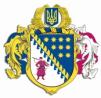 ДНІПРОПЕТРОВСЬКА ОБЛАСНА РАДАVIII СКЛИКАННЯПостійна комісія обласної ради з питань базових галузей економіки, комунальної власності, концесії, корпоративних прав, інвестицій та міжрегіонального співробітництва. Дніпро, просп. Олександра Поля, 2ПРОТОКОЛ № 2засідання постійної комісії обласної ради22 лютого 2021 року15:00Присутні члени комісії: Пісоцький В.А., Турчак А.М., Ольшанська О.С., Герасимчук Д.Ю. Відсутні члени комісії: Андрійченко О.Д., Пригунов Г.О., Сергєєв В.С.У роботі комісії взяли участь:Кулік В.В. – в.о. директора департаменту охорони здоров'я облдержадміністрації;Рижинков В.В. – заступник начальника управління стратегічного планування та комунальної власності;Царік О.М. – начальник відділу комунальної власності управління стратегічного планування та комунальної власності. Виходов Є.А. – начальник відділу оренди нерухомого майна управління стратегічного планування та комунальної власності;Легкоступ Д.І. - директор КП АРР ,,Регіон-Лідер";Водолазький А.М. - директор КП, ,Комунгоспсервіс".Головував: Пісоцький В.А.Порядок денний 	1. Про деякі питання управління майном, що належить до спільної власності територіальних громад сіл, селищ, міст Дніпропетровської області.	2. Про затвердження Примірного договору оренди нерухомого або іншого окремого індивідуально визначеного майна, що належить до спільної власності територіальних громад сіл. селищ, міст Дніпропетровської області	3. Про оренду нерухомого майна, що є спільною власністю територіальних громад сіл, селищ, міст Дніпропетровської області.		4. Різне.СЛУХАЛИ 1. Про деякі питання управління майном, що належить до спільної власності територіальних громад сіл, селищ, міст Дніпропетровської області.Інформація: Кулік В.В. – в.о. директора департаменту охорони здоров'я облдержадміністрації;Рижинков В.В. – заступник начальника управління стратегічного планування та комунальної власності;Царік О.М. – начальник відділу комунальної власності управління стратегічного планування та комунальної власності.Виступили: Пісоцький В.А., Турчак А.М., Ольшанська О.С.,  Герасимчук Д.ЮВИРІШИЛИ:		1.--Передати майно, що належить до спільної власності територіальних громад сіл, селищ, міст Дніпропетровської області: 	1.24. Медичне обладнання з субрахунка департаменту охорони здоров’я Дніпропетровської облдержадміністрації в оперативне управління комунальних підприємств (згідно з додатком 7), які засновані на спільній власності територіальних громад сіл, селищ, міст Дніпропетровської області. 1.25. Медичне обладнання з субрахунка департаменту охорони здоров’я Дніпропетровської облдержадміністрації до комунальної власності територіальних громад сіл, селищ, міст Дніпропетровської області (згідно з додатком 8) за умови прийняття відповідних рішень сільськими, селищними, міськими радами згідно з чинним законодавством України. 1.26. Нерухоме майно (літ. А1-1, А-2, Б-1, Б1-1, Г-1, В, Д-1, Е, Ж, И-1,  № 1-11, І) розташоване за адресою: м. Дніпро, вул. Старокозацька, 69 та індивідуально визначене майно згідно з додатком 9 з господарського відання комунального підприємства „Комунгоспсервіс” Дніпропетровської обласної ради” у господарське відання Дніпропетровського обласного комунального підприємства „Спецавтобаза”. 1.27. Індивідуально визначене майно згідно з додатком 10 (розташоване за адресою: м. Дніпро, вул. Мостова 3а) з господарського відання комунального підприємства „Комунгоспсервіс” Дніпропетровської обласної ради” у господарське відання Дніпропетровського обласного комунального підприємства „Спецавтобаза”.1.28. Автомобіль Opel Astra, реєстраційний номер АЕ 0510 ОЕ,                    2003 року випуску, автомобіль Skoda Oktavia, реєстраційний номер                       АЕ 0711 ОВ, 2002 року випуску з господарського відання комунального підприємства „Комунгоспсервіс” Дніпропетровської обласної ради”, 
2001 року випуску, у господарське відання Дніпропетровського обласного комунального підприємства „Спецавтобаза”. 1.29. Автотранспортні засоби (згідно з додатком 11) з господарського відання з господарського відання комунального підприємства „Комунгоспсервіс” Дніпропетровської обласної ради” до комунальної власності територіальних громад сіл, селищ, міст Дніпропетровської області, за умови прийняття відповідних рішень сільськими, селищними, міськими радами згідно з чинним законодавством України. 1.30. Автомобіль ГАЗ-32214 К дв. 402, реєстраційний номер                        АЕ 2308 ОМ, 2011 року випуску, з господарського відання комунального підприємства „Комунгоспсервіс” Дніпропетровської обласної ради” в оперативне управління комунального підприємства культури „Дніпропетровський академічний обласний український молодіжний театр” Дніпропетровської обласної ради”.								       Додаток 7 до рішення обласної радиПЕРЕЛІКмайна, що передається з субрахунка департаменту охорони здоров’я Дніпропетровської облдержадміністрації в оперативне управління комунальних підприємствДодаток 8до рішення обласної радиПЕРЕЛІКсільських, селищних, міських рад Дніпропетровської області та закладів, яким передається майно з субрахунка департаменту охорони здоров’я Дніпропетровської облдержадміністрації зі спільної власності територіальних громад сіл, селищ, міст Дніпропетровської областіДодаток 9до рішення обласної ради Додаток 10до рішення обласної ради ПЕРЕЛІКіндивідуально визначеного майна, що передається                                                           з господарського відання КП „Комунгоспсервіс” ДОР”                                                 у господарське відання ДОКП „Спецавтобаза”, розташоване за адресою: м. Дніпро, вул. Мостова, 3Додаток 11до рішення обласної радиПЕРЕЛІКавтотранспортних засобів, що передаються з господарського відання комунального підприємства „Комунгоспсервіс” Дніпропетровської обласної ради” до комунальної власності територіальних громад сіл, селищ, міст Дніпропетровської області	Рекомендувати відділу комунальної власності управління стратегічного планування та комунальної власності виконавчого апарату обласної ради, додати вищезазначені пункти до проєкту рішення „ Про деякі питання управління майном, що належить до спільної власності територіальних громад сіл, селищ, міст Дніпропетровської області” та винести на розгляд чергової сесії обласної ради.Результати голосування:за 			– 4проти		 – 0утримались 	–  0 		усього 		      – 44. Доповнити перелік об’єктів нерухомого майна, що належить до спільної власності територіальних громад сіл, селищ, міст Дніпропетровської області:4.1. Об’єктом нерухомого майна ‒ громадським будинком з господарськими (допоміжними) будівлями та спорудами, матеріально-технічним складом загальною площею 2607,4 кв. м, розташованим за адресою: м. Дніпро, вул. Верещагіна, 107б, що перебуває на балансі департамента капітального будівництва Дніпропетровської облдержадміністрації. Результати голосування:за 			– 0проти		 – 0утримались 	–  4 		усього 		       – 413. Надати дозвіл комунальним підприємствам та закладам  на списання майна (згідно з додатком 17), що належить до спільної власності територіальних громад сіл, селищ, міст Дніпропетровської області й перебуває на балансі:                                                                                                                   комунального підприємства „Дніпропетровська обласна клінічна лікарня ім. І.І. Мечникова” Дніпропетровської обласної ради”;комунального підприємства „Дніпропетровська багатопрофільна клінічна лікарня з надання психіатричної допомоги” Дніпропетровської обласної ради”;комунального закладу „Криничанський психоневрологічний інтернат” Дніпропетровської обласної ради”;комунального підприємства  „Дніпропетровський  обласний клінічний центр кардіології та кардіохірургії”  Дніпропетровської обласної ради”;комунального підприємства „Дніпропетровський обласний центр соціально значущих хворобˮ   Дніпропетровської обласної ради”. 	13.1. Здійснити списання майна з додержанням вимог, викладених у рішенні обласної ради від 14 липня 2017 року № 221-9/VII „Про затвердження Порядку списання майна спільної власності територіальних громад сіл, селищ, міст Дніпропетровської області” (зі змінами).Додаток 17до рішення обласної радиПЕРЕЛІКмайна, що належить до спільної власності територіальних громад сіл, селищ, міст Дніпропетровської області й підлягає списанню з балансу  комунального  підприємства1. Комунальне підприємство „Дніпропетровська обласна клінічна лікарня ім. І.І. Мечникова” Дніпропетровської обласної ради”2. Комунальне підприємство „Дніпропетровська багатопрофільна клінічна лікарня з надання психіатричної допомоги” Дніпропетровської обласної ради”3. Комунальний заклад „Криничанський психоневрологічний інтернат” Дніпропетровської обласної ради”4. Комунальне підприємство  „Дніпропетровський  обласний клінічний центр кардіології та кардіохірургії”  Дніпропетровської обласної ради”5. Комунальне підприємство „Дніпропетровський обласний центр соціально значущих хворобˮ   Дніпропетровської обласної ради”	Рекомендувати відділу комунальної власності управління стратегічного планування та комунальної власності виконавчого апарату обласної ради, додати вищезазначені пункти до проєкту рішення „ Про деякі питання управління майном, що належить до спільної власності територіальних громад сіл, селищ, міст Дніпропетровської області” та винести на розгляд чергової сесії обласної ради.Результати голосування:за 			– 4проти		 – 0утримались 	–  0 		усього 		      – 4СЛУХАЛИ 2.	Про затвердження Примірного договору оренди нерухомого або іншого окремого індивідуально визначеного майна, що належить до спільної власності територіальних громад сіл. селищ, міст Дніпропетровської областіІнформація Виходов Є.А. – начальник відділу оренди нерухомого майна управління стратегічного планування та комунальної власності.Виступили: 	Ольшанська О.С. зазначила, що неприйняття рішення про передачу в оренду, незатвердження примірного договору не дозволить отримати кошти обласному бюджет від здавання нерухомого майна в оренду та не буде можливості здавати в законний спосіб в оренду нерухоме майно. .	Якщо не зазначаємо, які пункти договору не відповідають вимогам законодавства, то запропонований проєкт рішення має бути принятий, згодом в нього можуть бути внесені зміни.	Герсамчук Д.Ю. підтримав позицію Ольшанської О.С.  та зазначив, що наступна сесія буде через три місяці, отже не можна відкладати дані питання.	Турчак А. М. зазначила, що проєкт  примірного договору потребуює доопрацювання і необхідно відкласти питання на один та два дні для завершення аналізу, також вважає неправильним відкладення голосування на три місяці.	Пісоцький В.А підтримав позицію Турчак А.М.  про неможливість затвердження типового договору в наданфй редакції.Поставлено на голосування питання щодо:1. Затвердження Примірного договору оренди нерухомого або іншого окремого індивідуально визначеного майна, що належить до спільної власності територіальних громад сіл, селищ, міст Дніпропетровської області (додається).2. Визнання таким, що втратило чинність, рішення обласної ради             від 23 березня 2007 року № 124-7/V „Про оренду нерухомого майна, що є власністю територіальних громад сіл, селищ, міст області” (зі змінами).3. Контроль за виконанням цього рішення покласти на постійну комісію обласної ради з питань базових галузей економіки, комунальної власності, концесії, корпоративних прав, інвестицій та міжрегіонального співробітництва.           Додаток до рішення                             обласної ради ПРИМІРНИЙ ДОГОВІР
оренди нерухомого або іншого окремого індивідуально визначеного 
майна, що належить до спільної власності територіальних громад сіл, селищ, міст Дніпропетровської областіI. Змінювані умови договору (далі – Умови)
___________1 Ця інформація зазначається про орендарів – громадські організації (об’єднання), які отримали право на укладення договору без проведення аукціону.2 Формулювання пункту 12.1(2) застосовується у разі, коли станом на дату укладення цього договору стосовно Майна (або єдиного майнового комплексу, до складу якого входить Майно) прийнято рішення про включення до переліку об’єктів, що підлягають приватизації.3 Формулювання пункту 12.1(3) застосовується до договорів типу 5.1(Г) – продовження договору без проведення аукціону. У такому разі дата закінчення цього договору визначається шляхом додавання строку, на який продовжується попередній договір, до дати закінчення попереднього договору оренди.  4 Пункт заповнюється, якщо цей договір є договором типу 5(А) або 5(В) і майно за цим договором передається за результатами проведення аукціону.5 Пункт 17 Умов заповнюється лише для договорів типу 5.1(Г) – продовження договору без проведення аукціону.II. Незмінювані умови договору1. Предмет договору1.1. Орендодавець і Балансоутримувач передають, а Орендар приймає у строкове платне користування Майно, зазначене у пункті 4 Умов, вартість якого становить суму, визначену у пункті 6 Умов.1.2. Майно передається в оренду для використання згідно з пунктом 7 Умов.2. Умови передачі орендованого Майна Орендарю2.1. Орендар вступає у строкове платне користування Майном у день підписання акта приймання-передачі Майна.Акт приймання-передачі підписується між Орендарем і Балансоутримувачем одночасно з підписанням цього договору. Або*:Акт приймання-передачі підписується протягом 10 робочих днів із дати припинення договору з попереднім орендарем відповідно до Порядку.*Альтернативне формулювання другого речення пункту 2.1 цього договору застосовується, якщо договір є договором, що укладається з переможцем аукціону на продовження договору оренди (договір 
типу 5.1(В) і такий переможець аукціону є особою іншою, ніж Орендар Майна, станом на дату оголошення аукціону.Акт приймання-передачі Майна в оренду та акт повернення майна з оренди складаються згідно з додатками 1, 2, 3, 4 до договору. 2.2. Передача Майна в оренду здійснюється за його страховою вартістю, визначеною у пункті 6.2 Умов.3. Орендна плата3.1. Орендна плата становить суму, визначену у пункті 9 Умов. Нарахування податку на додану вартість на суму орендної плати здійснюється у порядку, визначеному законодавством.До складу орендної плати не входять витрати на утримання орендованого майна (комунальних послуг, послуг з управління об’єктом нерухомості, витрат на утримання прибудинкової території та місць загального користування, вартість послуг із ремонту й технічного обслуговування інженерного обладнання та внутрішньобудинкових мереж, ремонту будівлі, у тому числі: покрівлі, фасаду, вивіз сміття тощо), а також компенсація витрат Балансоутримувача за користування земельною ділянкою. Орендар несе ці витрати на основі окремих договорів, укладених із Балансоутримувачем та/або безпосередньо з постачальниками комунальних послуг у порядку, визначеному у пункті 6.5 цього договору.3.2. (1) Якщо орендна плата визначена за результатами аукціону, орендна плата за січень – грудень року оренди, що настає за роком, на який припадає перший місяць оренди, визначається шляхом коригування орендної плати за перший місяць оренди на річний індекс інфляції року, на який припадає перший місяць оренди. Орендна плата за січень – грудень третього року оренди й кожного наступного календарного року оренди визначається шляхом коригування місячної орендної плати, що сплачувалася у попередньому році, на річний індекс інфляції такого року. Або (залишити одне з двох альтернативних формулювань):3.2. (2) Якщо орендна плата визначена на підставі абзацу третього або четвертого частини сьомої статті 18 Закону, то:орендна плата за перший місяць оренди визначається з урахуванням таких особливостей: якщо між датою визначення орендної плати за базовий місяць (визначений відповідно до пункту 9.1 Умов) і датою підписання акта приймання-передачі минуло більш як один повний календарний місяць, то розмір орендної плати за перший місяць оренди встановлюється шляхом коригування орендної плати за базовий місяць на індекс інфляції у місяцях, що минули з дати визначення орендної плати за базовий місяць;орендна плата за другий і кожний наступний місяці оренди визначається шляхом коригування орендної плати за попередній місяць на індекс інфляції за наступний місяць.3.2 (3) Якщо орендна плата визначена на підставі Методики та складає 1 (одну) гривню на рік, вона не потребує коригування на річний індекс інфляції.3.3. Орендар сплачує орендну плату до обласного бюджету та/або Балансоутримувачу у співвідношенні, визначеному у пункті 16 Умов (або в іншому співвідношенні, визначеному законодавством), щомісяця/ один раз на рік:до 15 числа поточного місяця оренди – для орендарів, які отримали майно в оренду за результатами аукціону (договори типу 5(А) і 5(В);до 15 числа, що настає за поточним місяцем оренди, – для орендарів, які отримали майно в оренду без аукціону (договори типу 5(Б) і 5(Г);і до 5 числа, що настає за поточним місяцем оренди, – у випадку, передбаченому пунктом 182 Порядку.Або:протягом 1 (одного) місяця з моменту укладання цього договору.3.4. Орендар сплачує орендну плату на підставі рахунків Балансоутримувача, а саме – на оплату: частини орендної плати,                яка сплачується на реєстраційний (поточний) рахунок Балансоутримувача, і частини орендної плати, яка сплачується у дохід обласного бюджету. Податок на додану вартість нараховується на загальну суму орендної плати відповідно до вимог Податкового кодексу України. Орендар, який згідно з вимогами податкового законодавства України є платником податку на додану вартість, сплачує Балансоутримувачу належну йому частину орендної плати разом із податком на додану вартість, нарахованим на загальну суму орендної плати. Балансоутримувач у рахунку на оплату частини орендної плати, яка сплачується Орандарем у дохід обласного бюджету, зазначає:код доходу обласного бюджету 22080400 „Надходження від орендної плати за користування цілісним майновим комплексом та іншим майном, що перебуває в комунальній власності (АРК, області, міст Києва та Севастополя);реєстраційний рахунок, відкритий в органах Державної казначейської служби України за місцем реєстрації Майна, для акумулювання коштів – доходів обласного бюджету. Реквізити рахунків визначені на сайті Головного управління Державної казначейської служби в Дніпропетровській області dnp.treasury.gov.ua, Accounts_MB______рікxls   Балансоутримувач надсилає Орендарю рахунок не пізніше ніж за п’ять робочих днів до дати платежу. Протягом п’яти робочих днів після закінчення поточного місяця оренди Балансоутримувач передає Орендарю акт виконаних робіт на надання орендних послуг разом із податковою накладною за умови реєстрації Орендаря платником податку на додану вартість.3.5. У день укладення цього договору або до цієї дати Орендар сплачує орендну плату за кількість місяців, зазначену у пункті 10 Умов (авансовий внесок з орендної плати), на підставі документів, визначених у пункті 3.6 цього договору.3.6. Якщо цей договір укладено за результатами проведення аукціону, то підставою для сплати авансового внесок з орендної плати є протокол про результати електронного аукціону.Якщо цей договір укладено без проведення аукціону (договір 
типу 5.1(Б), то підставою для сплати авансового внеску з орендної плати є рішення, прийняте відповідно до пункту 121 Порядку.Якщо цей договір укладено у результаті продовження попереднього договору оренди без проведення аукціону (пункт 5.1(Г) Умов), то підставою для сплати авансового платежу з орендної плати є рішення Орендодавця, прийняте згідно з пунктом 141 Порядку.3.7. Якщо цей договір укладено без проведення аукціону (договори типу 5.1(Б) та 5.1(Г) Умов), розмір орендної плати підлягає перегляду на вимогу однієї зі сторін у разі зміни Методики.Орендодавець зобов’язаний звернутися до Орендаря з вимогою про перегляд орендної плати, якщо зміни до Методики мають наслідком збільшення розміру орендної плати за цим договором, протягом 30 календарних днів з моменту набрання чинності відповідними змінами.Орендар може звернутися до Орендодавця з вимогою про перегляд орендної плати, якщо зміни до Методики мають наслідком зміну розміру орендної плати за цим договором, протягом будь-якого строку після набрання чинності відповідними змінами.Новий розмір орендної плати починає застосовуватися з першого числа місяця, що настає за датою укладення сторонами додаткової угоди до цього договору щодо приведення розміру орендної плати відповідно до змін, внесених до Методики. Відмова Орендаря укласти додаткову угоду щодо збільшення орендної плати з метою приведення її відповідно до змін, внесених до Методики, є підставою для дострокового припинення цього договору.3.8. У разі несвоєчасної сплати або сплати не у повному обсязі орендної плати орендна плата стягується Орендодавцем (у частині, належній обласному бюджету) та/або Балансоутримувачем (у частині, належній Балансоутримувачу). Орендодавець і Балансоутримувач можуть за домовленістю звернутися з позовом про стягнення орендної плати та за окремо укладеними договорами за цим договором, за якими в Орендаря є заборгованість, в інтересах відповідної сторони. Сторона, в інтересах якої подається позов, може компенсувати іншій стороні судові та інші витрати, пов’язані з поданням позову.3.9. На суму заборгованості Орендаря зі сплати орендної плати нараховується пеня у розмірі подвійної облікової ставки Національного банку на дату нарахування пені від суми заборгованості за кожний день прострочення перерахування орендної плати.3.10. Надміру сплачена сума орендної плати, що надійшла у дохід обласного бюджету або на реєстраційний рахунок (поточний рахунок) Балансоутримувачу, підлягає в установленому порядку зарахуванню у рахунок подальших платежів, а у разі неможливості такого зарахування у зв’язку з припиненням орендних відносин – поверненню Орендарю. Сума орендної плати, сплаченої авансом відповідно до пункту 3.5 цього договору, підлягає зарахуванню у рахунок сплати орендної плати за перші місяці оренди після підписання акта приймання-передачі Майна.3.11. Припинення договору оренди не звільняє Орендаря від обов’язку сплатити заборгованість за орендною платою, якщо така виникла, у повному обсязі, ураховуючи пеню та неустойку (у разі наявності).3.12. Орендар зобов’язаний на вимогу Орендодавця або балансоутримувача проводити звіряння взаєморозрахунків за орендними платежами та оформляти акти звіряння.3.13. Надавати Балансоутримувачу протягом п’яти робочих днів копії платіжних документів, завірених належним чином, що підтверджують перерахування відповідного розміру орендної плати згідно з пунктом 16 Умов договору в дохід обласного бюджету та/або на реєстраційний рахунок балансоутримувача у терміни, визначені у пункті 3.3 договору.4. Повернення Майна з оренди і забезпечувальний депозит4.1. У разі припинення договору Орендар зобов’язаний:звільнити протягом трьох робочих днів орендоване Майно від належних Орендарю речей і повернути його відповідно до акта повернення з оренди орендованого Майна у тому стані, в якому Майно перебувало на момент передачі його в оренду, з урахуванням нормального фізичного зношення, а якщо Орендарем були виконані невід’ємні поліпшення або проведено капітальний ремонт, то разом із такими поліпшеннями/капітальним ремонтом;сплатити орендну плату, нараховану до дати, що передує даті повернення Майна з оренди, пеню (у разі наявності), сплатити Балансоутримувачу платежі за договором про відшкодування витрат Балансоутримувача на утримання орендованого Майна та надання комунальних послуг Орендарю, нараховану до дати, що передує даті повернення Майна з оренди;відшкодувати Балансоутримувачу збитки у разі погіршення стану або втрати (повної або часткової) орендованого Майна з вини Орендаря (і у межах сум, що перевищують суму страхового відшкодування, якщо воно поширюється на випадки погіршення стану або втрати орендованого Майна), або у разі демонтажу чи іншого вилучення невід’ємних поліпшень/капітального ремонту.4.2. Протягом трьох робочих днів із моменту припинення цього договору Балансоутримувач зобов’язаний оглянути Майно й зафіксувати його поточний стан, а також стан розрахунків за цим договором і за договором про відшкодування витрат Балансоутримувача на утримання орендованого Майна та надання комунальних послуг Орендарю в акті повернення з оренди орендованого Майна.Балансоутримувач складає акт повернення з оренди орендованого Майна у трьох оригінальних примірниках і надає підписані Балансоутримувачем примірники Орендарю.Орендар зобов’язаний: підписати три примірники акта повернення з оренди орендованого Майна не пізніше ніж протягом робочого дня, що настає з моменту їх отримання від Балансоутримувача, й одночасно повернути Балансоутримувача два примірники підписаних Орендарем актів разом із ключами від об’єкта оренди (у разі, коли доступ до об’єкта оренди забезпечується ключами);звільнити Майно одночасно з поверненням підписаних Орендарем актів.Не пізніше ніж на четвертий робочий день після припинення договору Балансоутримувач зобов’язаний надати Орендодавцю примірник підписаного акта повернення з оренди орендованого Майна або письмово повідомити Орендодавцю про відмову Орендаря від підписання акта та/або створення перешкод Орендарем у доступі до орендованого Майна з метою його огляду, та/або про неповернення підписаних Орендарем примірників акта.4.3. Майно вважається повернутим з оренди з моменту підписання Балансоутримувачем та Орендарем акта повернення з оренди орендованого Майна.4.4. Якщо Орендар не повертає Майно після отримання від Балансоутримувача примірників акта повернення з оренди орендованого Майна, то Орендар сплачує у дохід обласного бюджету неустойку в розмірі подвійної орендної плати за кожний день користування Майном після дати припинення цього договору.4.5. З метою виконання зобов’язань Орендаря за цим договором, а також за договором про відшкодування витрат Балансоутримувача на утримання орендованого Майна та надання комунальних послуг Орендарю до або у день підписання цього договору Орендар сплачує на рахунок Орендодавця забезпечувальний депозит у розмірі, визначеному у пункті 11 Умов.Якщо цей договір є договором типу 5.1 (В) або 5.1 (Г) Умов, то Орендар сплачує різницю між сумою забезпечувального депозиту, сплаченого Орендарем раніше за договором, що продовжується, і сумою, визначеною у пункті 11 Умов. Орендар сплачує повну суму забезпечувального депозиту, якщо:договір, що продовжується, не передбачав обов’язку Орендаря сплатити забезпечувальний депозит, абоцей договір є договором, що продовжується за результатами проведення аукціону (договір типу 5.1(В) Умов), але переможцем аукціону стала особа інша, ніж Орендар Майна, станом на дату оголошення аукціону (пункт 149 Порядку).4.6. Орендодавець повертає забезпечувальний депозит Орендарю протягом п’яти робочих днів після отримання від Балансоутримувача  примірника акта повернення з оренди орендованого Майна, підписаного без зауважень Балансоутримувача, або здійснює вирахування сум, визначених у пункті 4.8 цього договору, у разі наявності зауважень Балансоутримувача або Орендодавця.4.7. Орендодавець перераховує забезпечувальний депозит у повному обсязі до обласного бюджету, якщо:Орендар відмовився від підписання акта повернення з оренди орендованого Майна у строк, визначений цим договором, або створює перешкоди у доступі до орендованого Майна представників Балансоутримувача або Орендодавця з метою складення такого акта;Орендар не підписав у встановлені строки договір оренди Майна за результатами проведення аукціону на продовження цього договору оренди, в якому Орендар оголошений переможцем.4.8. Орендодавець не пізніше ніж протягом п’ятого робочого дня з моменту отримання від Балансоутримувача примірника акта повернення з оренди орендованого Майна з зауваженнями (або за наявності зауважень Орендодавця) зараховує забезпечувальний депозит у рахунок невиконаних зобов’язань Орендаря й перераховує забезпечувальний депозит на погашення зобов’язань Орендаря у такій черговості:у першу чергу погашаються зобов’язання Орендаря зі сплати пені (пункт 3.9 цього договору) (у такому разі відповідна сума забезпечувального депозиту розподіляється між обласним бюджетом і Балансоутримувачем);у другу чергу погашаються зобов’язання Орендаря зі сплати неустойки (пункт 4.4 цього договору);у третю чергу погашаються зобов’язання Орендаря зі сплати частини орендної плати, яка згідно з пунктом 16 Умов підлягає сплаті у дохід обласного бюджету;у четверту чергу погашаються зобов’язання Орендаря зі сплати частини орендної плати, яка відповідно до пункту 16 Умов підлягає сплаті Балансоутримувачу;у п’яту чергу погашаються зобов’язання Орендаря зі сплати Балансоутримувачу платежів за договором про відшкодування витрат Балансоутримувача на утримання орендованого Майна та надання комунальних послуг Орендарю;у шосту чергу погашаються зобов’язання Орендаря з компенсації суми збитків, завданих орендованому Майну;у сьому чергу погашаються зобов’язання Орендаря зі сплати інших платежів за цим договором або у рахунок погашення інших не виконаних Орендарем зобов’язань за цим договором.Орендодавець повертає Орендарю суму забезпечувального депозиту, яка залишилася після здійснення вирахувань, передбачених цим пунктом.5. Поліпшення і ремонт орендованого майна5.1. Орендар має право:проводити поточний ремонт Майна;здійснювати капітальний ремонт та невід’ємні поліпшення Майна за наявності рішення обласної ради про надання згоди, прийнятого відповідно до Закону, Порядку та письмового звернення Балансоутримувача;звернутися за згодою Орендодавця, наданою відповідно до Закону та Порядку, й один раз протягом строку оренди зарахувати частину витрат на проведення капітального ремонту в рахунок зменшення орендної плати.5.2. Порядок отримання Орендарем згоди обласної ради на проведення відповідних видів робіт, передбачених в абзаці 2 пункту 5.1 цього договору, порядок отримання Орендарем згоди обласної ради на зарахування витрат на проведення цих робіт у рахунок орендної плати й умови, на яких здійснюється таке зарахування, а також сума витрат, які можуть бути зараховані, визначаються Порядком.5.3. Орендар має право на компенсацію вартості здійснених ним невід’ємних поліпшень Майна у порядку та на умовах, установлених Порядком.5.4. Орендар має право на компенсацію вартості здійснених ним невід’ємних поліпшень Майна від переможця аукціону з приватизації Майна, а якщо таким переможцем стає Орендар, то право на зарахування у рахунок купівельної ціни суми вартості здійснених ним невід’ємних поліпшень у порядку та на умовах, установлених Законом України від       18 січня 2018 року № 2269-VIII „Про приватизацію державного і комунального майна” (Відомості Верховної Ради України, 2018 року, № 12, ст. 68) (далі – Закон про приватизацію).6. Режим використання орендованого Майна6.1. Орендар зобов’язаний використовувати орендоване Майно згідно з призначенням, визначеним у пункті 7 Умов.6.2. Орендар зобов’язаний забезпечувати збереження орендованого Майна, запобігати його пошкодженню і псуванню, тримати Майно у порядку, передбаченому санітарними нормами та правилами пожежної безпеки, підтримувати орендоване Майно у належному стані, не гіршому ніж на момент передачі його в оренду, з урахуванням нормального фізичного зношення, здійснювати заходи протипожежної безпеки.6.3. Орендар зобов’язаний:відповідно до вимог нормативно-правових актів з пожежної безпеки розробляти комплексні заходи щодо забезпечення пожежної безпеки об’єкта оренди Майна;забезпечувати додержання протипожежних вимог, стандартів, норм, правил, а також виконання вимог приписів і постанов органів державного пожежного нагляду та вимог відповідних служб (підрозділів) Балансоутримувача;утримувати у справному стані засоби протипожежного захисту і зв’язку, пожежну техніку, обладнання та інвентар, не допускати їх використання не за призначенням;проводити внутрішні розслідування випадків пожеж та подавати Балансоутримувачу відповідні документи розслідування.Орендар несе відповідальність за дотримання правил експлуатації інженерних мереж, пожежної безпеки і санітарних норм у приміщеннях згідно з законодавством.6.4. Орендар зобов’язаний забезпечити представникам Орендодавця та Балансоутримувача доступ на об’єкт оренди у робочі дні у робочий час (а у разі отримання скарг на порушення правил тиші або провадження Орендарем діяльності у неробочий час, яка завдає шкоди або незручностей власникам суміжних приміщень, то у будь-який інший час) з метою здійснення контролю за його використанням та виконанням Орендарем умов цього договору. Про необхідність отримання доступу до об’єкта оренди Балансоутримувач або Орендодавець повідомляє Орендареві електронною поштою або в інший спосіб принаймні за один робочий день, крім випадків, коли доступ до об’єкта оренди необхідно отримати з метою запобігання нанесенню шкоди об’єкту оренди чи власності третіх осіб через виникнення загрози його пошкодження внаслідок аварійних ситуацій або внаслідок настання надзвичайних ситуацій, техногенного та природного характеру, а також у разі отримання скарг на порушення правил тиші або провадження Орендарем діяльності у неробочий час, яка завдає шкоди або незручностей власникам суміжних приміщень. У разі виникнення таких ситуацій Орендар зобов’язаний вживати невідкладних заходів для ліквідації їх наслідків.6.5. Протягом п’яти робочих днів із дати укладення цього договору Балансоутримувач зобов’язаний надати Орендарю для підписання:два примірники договору про відшкодування витрат Балансоутримувача на утримання орендованого Майна та надання комунальних послуг Орендарю, та/абопроєкти договорів із постачальниками комунальних послуг, якщо стосовно об’єкта оренди такими постачальниками комунальних послуг відкриті окремі особові рахунки або якщо окремі особові рахунки були відкриті на попереднього користувача Майном.Орендар зобов’язаний протягом десяти робочих днів із моменту отримання примірників договору про відшкодування витрат Балансоутримувача на утримання орендованого Майна та надання комунальних послуг Орендарю:підписати й повернути Балансоутримувачу примірник договору;або подати Балансоутримувачу обґрунтовані зауваження до сум витрат, які підлягають відшкодуванню Орендарем за договором.Орендар зобов’язаний протягом десяти робочих днів із моменту отримання від Балансоутримувача відповіді на свої зауваження, яка містить документальні підтвердження витрат, що підлягають відшкодуванню Орендарем, підписати й повернути Балансоутримувачу примірник договору.Орендар вживає заходів для укладення з постачальниками комунальних послуг договорів на постачання відповідних комунальних послуг протягом місяця з моменту отримання проєктів відповідних договорів від Балансоутримувача. Орендар зобов’язаний надати Балансоутримувачу копії договорів, укладених із постачальниками комунальних послуг.6.6. Якщо Майном є пам’ятка культурної спадщини, щойно виявлений об’єкт культурної спадщини чи його частина, Орендар зобов’язаний виконувати всі обов’язки Балансоутримувача за охоронним договором, який укладається щодо такого Майна згідно з чинним законодавством України.Якщо об’єкт оренди підлягає відповідно до закону екологічному аудиту й у звіті про екологічний аудит зазначається на певні невідповідності вимогам законодавства і висуваються вимоги або надаються рекомендації, до договору включається положення такого змісту:„Протягом ________________________ Орендар зобов’язаний
                                                     (період)здійснити заходи щодо усунення невідповідностей вимогам законодавства, виявлених екологічним аудитом, згідно з рекомендаціями (вимогами), наданими у звіті про екологічний аудит”.7. Страхування об’єкта оренди, відшкодування витрат на оцінку Майна та укладення охоронного договору7.1. Орендар зобов’язаний:протягом 10 календарних днів із дня укладення цього договору застрахувати Майно на суму його страхової вартості, визначеної у 
пункті 6.2 Умов, на користь Орендодавця, зокрема від пожежі, затоплення, протиправних дій третіх осіб, стихійного лиха, та протягом 10 календарних днів з дня укладення договору страхування (договорів страхування) надати Балансоутримувачу та Орендодавцю завірені належним чином копії договору страхування й документів, які підтверджують сплату страхового платежу (страхових платежів);поновлювати щороку договір страхування так, щоб протягом строку дії цього договору Майно було застрахованим, і надавати Балансоутримувачу та Орендодавцю копії завірених належним чином договору страхування і документів, які підтверджують сплату страхового платежу. Якщо договір страхування укладений на строк, що є іншим, ніж один рік, такий договір повинен бути поновлений після закінчення строку, на який він укладено.Якщо строк дії договору оренди менший, ніж один рік, то договір страхування укладається на строк дії договору оренди.Оплата послуг страховика здійснюється за рахунок Орендаря (страхувальника).7.2. Протягом 10 робочих днів із дня укладення цього договору Орендар зобов’язаний компенсувати Балансоутримувачу витрати, пов’язані з проведенням незалежної оцінки Майна, у сумі, зазначеній у пункті 6.3 Умов (у разі понесення Балансоутримувачем таких витрат). 7.3 Протягом 10 робочих днів із дня укладення цього договору Орендар зобов’язаний компенсувати Балансоутримувачу/колишньому орендарю витрати, пов’язані з укладенням охоронного договору, якщо вони були понесені протягом календарного року до дати публікації оголошення щодо проведення аукціону про передачу майна в оренду в сумі, визначеній у пункті 4.6 Умов (у разі понесення Балансоутримувачем таких витрат).8. Суборенда8.1. (1) Орендар має право передати Майно у суборенду, якщо Орендар отримав Майно за результатами аукціону за письмовим дозволом обласної ради (у тому числі у результаті продовження договору оренди) й оголошення про передачу майна в оренду містило згоду орендодавця на суборенду, про що зазначається у пункті 13 Умов. Цільове призначення, за яким Майно може бути використано відповідно до договору суборенди, визначається з урахуванням обмежень, передбачених цим договором (у разі наявності). Або*:8.1. (2) Орендар не має права передавати Майно у суборенду.*Альтернативне формулювання пункту 8.1 застосовується, якщо орендар отримав Майно в оренду без проведення аукціону або якщо одночасно виконуються такі умови: договір є договором типу 5.1 (Г) – договір, що продовжується без проведення аукціону, і договір, що продовжується, не передбачав право Орендаря на суборенду. 8.2. Орендар може укладати договір суборенди лише з особами, які відповідають вимогам статті 4 Закону.8.3. Орендар протягом трьох робочих днів з дня укладення договору суборенди зобов’язаний надати Орендодавцю інформацію про суборендаря та один примірник договору суборенди для його оприлюднення Орендодавцем в електронній торговій системі.9. Запевнення сторін9.1. Балансоутримувач та Орендодавець запевняють Орендаря, що:9.1.1. Крім випадків, коли про інше зазначене в акті приймання-передачі, об’єкт оренди є вільним від третіх осіб, всередині об’єкта немає майна, належного третім особам, повний і безперешкодний доступ до об’єкта може бути наданий Орендарю у день підписання акта приймання-передачі разом із комплектом ключів від об’єкта у кількості, зазначеній в акті приймання-передачі.9.1.2. Інформація про Майно, оприлюднена в оголошенні про передачу в оренду або інформаційному повідомленні/інформації про об’єкт оренди, якщо договір укладено без проведення аукціону (в обсязі, передбаченому пунктом 115 або пунктом 26 Порядку), посилання на яке зазначене у пункті 4.2 Умов, відповідає дійсності, за винятком обставин, відображених в акті приймання-передачі.9.2. Балансоутримувач (власник або уповноважений ним орган (особа) уклав охоронний договір стосовно Майна, якщо воно є пам’яткою культурної спадщини, щойно виявленим об’єктом культурної спадщини чи його частиною, а завірена Балансоутримувачем (власником або уповноваженим ним органом (особою) копія охоронного договору додається до цього договору як його невід’ємна частина.9.3. Орендар запевняє Балансоутримувача та Орендодавця, що:9.3.1. Орендар є платоспроможним, володіє власними або залученими фінансовими ресурсами й має можливість своєчасно і у повному обсязі сплачувати орендну плату та інші платежі відповідно до договорів.9.3.2. Одночасно або до дати укладення цього договору Орендар повністю сплатив авансовий внесок з орендної плати у розмірі, визначеному в пункті 10 Умов.9.3.3. Одночасно або до укладення цього договору Орендар повністю сплатив забезпечувальний депозит у розмірі, визначеному в пункті 11 Умов.10. Додаткові умови оренди10.1. Орендар зобов’язаний виконувати обов’язки, покладені на нього рішенням обласної ради про встановлення додаткових умов оренди, визначених у пункті 14 Умов, за умови, що посилання на такі додаткові умови оренди було включено до оголошення про передачу майна в оренду, інформаційного повідомлення про об’єкт (пункт 4.2 Умов).10.2. Орендар відшкодовує Балансоутримувачу витрати за користування земельною ділянкою.11. Відповідальність і вирішення спорів за договором11.1. За невиконання або неналежне виконання зобов’язань за цим договором сторони несуть відповідальність згідно з законом та договором.11.2. Орендодавець не відповідає за зобов’язаннями Орендаря. Орендар не відповідає за зобов’язаннями Орендодавця, якщо інше не передбачено цим договором. Орендар відповідає за своїми зобов’язаннями і за зобов’язаннями, за якими він є правонаступником, виключно власним майном. Стягнення за цими зобов’язаннями не може бути звернене на орендоване Майно.11.3. Спори, які виникають за цим договором або у зв’язку з ним, не вирішені шляхом переговорів, вирішуються у судовому порядку.11.4. Стягнення заборгованості з орендної плати, пені та неустойки (у разі наявності), передбачених цим договором, може здійснюватися на підставі рішення суду. Стягнення заборгованості з оплати орендної плати згідно з чинним законодавством України може здійснюватися у безспірному порядку на підставі виконавчого напису нотаріуса.12. Строк чинності, умови зміни та припинення договору12.1. (1) Цей договір укладено на строк, визначений у пункті 12 Умов. Перебіг строку договору починається з дня набрання чинності цим договором. Цей договір набирає чинності у день його підписання сторонами (нотаріального посвідчення, якщо відповідно до законодавства договір підлягає нотаріальному посвідченню). Строк оренди за цим договором починається з дати підписання акта приймання-передачі й закінчується датою припинення цього договору. Або:12.1. (2) Цей договір набирає чинності з моменту підписання його Сторонами і діє з  __________ року до _______________ року. Керуючись ч. 3 ст. 631 Цивільного кодексу України Сторони домовились, що умови договору застосовуються до відносин між ними, які виникли до його укладення, і діють з __________ року.Або*:12.1. (3) Цей договір укладено на строк, визначений у частині другій пункту 12 Умов, але у будь-якому разі не довше ніж до моменту переходу права власності на Майно (єдиний майновий комплекс, до складу якого входить Майно) до переможця аукціону, проведеного згідно з вимогами Закону про приватизацію. Орендодавець зобов’язаний надіслати Орендарю інформаційне повідомлення (письмово або на його електронну адресу), передбачене частиною третьою статті 21 Закону про приватизацію, або посилання на таке повідомлення в електронній торговій системі, а також копію договору купівлі-продажу Майна (державного підприємства, на балансі якого перебуває Майно), укладеного у результаті проведення аукціону, або посилання на текст такого договору, оприлюдненого в електронній торговій системі, протягом трьох робочих днів із моменту оприлюднення відповідного інформаційного повідомлення й договору в електронній торговій системі, інформацію з Державного реєстру речових прав на нерухоме майно про реєстрацію права власності на Майно або на єдиний майновий комплекс державного підприємства, на балансі якого перебуває Майно.*Альтернативне формулювання пункту 12.1 застосовується, якщо станом на дату укладення цього договору стосовно Майна (або єдиного майнового комплексу до складу якого входить Майно) прийнято рішення про включення до переліку об’єктів, що підлягають приватизації.12.2. Умови цього договору зберігають силу протягом усього строку дії цього договору, у тому числі у разі, коли після його укладення законодавством установлено правила, що погіршують становище Орендаря, крім випадку, передбаченого пунктом 3.7 цього договору, а у частині зобов’язань Орендаря щодо орендної плати – до виконання зобов’язань.12.3. Зміни та доповнення до договору вносяться до закінчення строку його дії за взаємною згодою сторін з урахуванням установлених чинним законодавством України умов та обмежень шляхом укладення додаткових угод про внесення змін і доповнень у письмовій формі, які підписуються сторонами та є невід’ємними частинами цього договору.12.4. Продовження цього договору здійснюється з урахуванням вимог, установлених у статті 18 Закону та Порядку.Орендар, який бажає продовжити цей договір на новий строк, повинен звернутися до Орендодавця за три місяці до закінчення строку дії договору із заявою.До заяви додається звіт про оцінку об’єкта оренди, якщо об’єкт оренди використовується на підставі договору оренди, укладеного без проведення аукціону або конкурсу, й орендар бажає продовжити договір оренди на новий строк.До заяви додається звіт про оцінку об’єкта оренди та рецензія на нього, якщо договір оренди продовжується вперше за умови, що строк оренди за таким договором становить п’ять років або менше і був укладений без проведення конкурсу чи аукціону, або договір оренди, що продовжується, був укладений без проведення аукціону з підприємствами, установами, організаціями, передбаченими статтею 15 Закону.Якщо заява подається підприємством, установою, організацією, що надає соціально важливі послуги населенню, орендар подає також документи, що підтверджують відповідність критеріям, установленим у абзаці другому пункту 137 Порядку.Пропуск строку подання заяви Орендарем є підставою для припинення цього договору на підставі закінчення строку, на який його було укладено, відповідно до пункту 143 Порядку.Орендар, який має намір продовжити договір оренди нерухомого майна, що підлягає продовженню за результатами проведення аукціону, зобов’язаний забезпечити доступ до об’єкта оренди потенційних орендарів.Орендар має переважне право на продовження цього договору, яке може бути реалізовано ним у визначений у Порядку спосіб.Надання недостовірної інформації орендарем, який отримав в оренду Майно без проведення аукціону, недостовірної інформації, що стала підставою для укладення договору оренди, є підставою для дострокового припинення договору оренди за ініціативою Орендодавця, а також не продовження договору оренди на новий строк.12.5. Якщо інше не передбачено цим договором, перехід права власності на орендоване Майно третім особам не є підставою для зміни або припинення чинності цим договором, і він зберігає свою чинність для нового власника орендованого Майна (його правонаступника), за винятком випадку приватизації орендованого Майна Орендарем.12.6. Договір припиняється:12.6.1. З підстав, передбачених у частині першій статті 24 Закону, і при цьому:12.6.1.1. Якщо підставою припинення договору є закінчення строку, на який його укладено (абзац другий частини першої статті 24 Закону), то договір вважається припиненим із:дати закінчення строку, на який його було укладено;дати, визначеної в абзаці третьому пункту 151 Порядку, якщо переможцем аукціону на продовження цього договору стала особа інша, ніж Орендар, на підставі протоколу аукціону (рішення Орендодавця не вимагається);12.6.1.2. Якщо підставою припинення договору є обставини, передбачені в абзацах третьому, четвертому, сьомому, восьмому частини першої статті 24 Закону, договір вважається припиненим з дати настання відповідної обставини на підставі рішення Орендодавця та обласної ради або на підставі документа, який свідчить про настання факту припинення юридичної особи або смерті фізичної особи.12.6.2. Якщо Орендар надав недостовірну інформацію про право бути орендарем згідно з положеннями частин третьої і четвертої статті 4 Закону, а також якщо Орендар, що отримав Майно в оренду без проведення аукціону, надав будь яку недостовірну інформацію про себе та/або свою діяльність.Договір вважається припиненим із цієї підстави в односторонньому порядку на 30 день після надіслання Орендодавцем листа Орендарю про дострокове припинення цього договору, крім випадку, коли протягом зазначеного строку Орендар звернувся до суду з оскарженням такого рішення Орендодавця.Лист про дострокове припинення надсилається на адресу електронної пошти Орендаря і поштовим відправленням із повідомленням про вручення за адресою місцезнаходження Орендаря, а також за адресою орендованого Майна. У такому разі договір вважається припиненим:12.6.3 (1) Якщо цей договір підписаний без одночасного підписання акта приймання-передачі Майна. Договір вважається припиненим із цієї підстави на п’ятий робочий день після підписання цього договору, якщо станом на цей день акт приймання-передачі не підписаний через відмову Орендаря, про що Балансоутримувач повинен скласти акт та повідомити Орендодавцю. Або*:12.6.3. (2) Якщо цей договір підписаний без одночасного підписання акта приймання-передачі Майна. Договір вважається припиненим із цієї підстави на 15-й робочий день після припинення договору з попереднім орендарем, якщо протягом установленого цим договором строку акт приймання-передачі не підписаний через відмову Орендаря, про що Балансоутримувач повинен скласти акт і повідомити Орендодавцю.*Альтернативне формулювання пункту 12.6.3 застосовується, якщо договір є договором, що укладається з переможцем аукціону на продовження договору оренди (договір типу 5.1(В) і такий переможець аукціону є особою іншою, ніж Орендар Майна, станом на дату оголошення аукціону.12.6.4. На вимогу Орендодавця з підстав, передбачених у пункті 12.7 цього договору, і при цьому договір вважається припиненим у день, визначений відповідно до абзацу третього пункту 12.8 цього договору.12.6.5. На вимогу Орендаря з підстав, передбачених у пункті 12.9 цього договору, і при цьому договір вважається припиненим у день, визначений згідно з абзацом другогим пункту 12.10 цього договору.12.6.6. За згодою Сторін з дати підписання акта повернення Майна з оренди.12.6.7. На вимогу будь-якої зі сторін цього договору за рішенням суду з підстав, передбачених законодавством.12.7. Договір може бути достроково припинений на вимогу Орендодавця, якщо Орендар:12.7.1. Допустив прострочення сплати орендної плати на строк більше трьох місяців або сумарна заборгованість з орендної плати більша, ніж плата за три місяці.12.7.2. Використовує Майно не за цільовим призначенням, визначеним у пунктах (3) 7.1, (3) 7.1.1 або (4) 7.1 Умов, або використовує Майно за забороненим цільовим призначенням, визначеним у              пункті (2) 7.1 Умов.12.7.3. Без письмового дозволу обласної ради передав Майно, його частину в користування іншій особі.12.7.4. Уклав договір суборенди з особами, які не відповідають вимогам статті 4 Закону.12.7.5. Перешкоджає співробітникам Орендодавця та/або Балансоутримувача здійснювати контроль за використанням Майна, виконанням умов цього договору.12.7.6. Порушує додаткові умови оренди, зазначені у пункті 14 Умов.12.7.7. Істотно порушує умови охоронного договору, укладеного стосовно Майна, і копія якого є додатком до цього договору або передана Орендарю відповідно до вимог частини восьмої статті 6 Закону.12.7.8. Відмовився внести зміни до цього договору в разі виникнення підстав, передбачених у пункті 3.7 цього договору.12.8. Про наявність однієї з підстав для дострокового припинення договору з ініціативи Орендодавця, передбачених пунктом 12.7 цього договору, Орендодавець або Балансоутримувач повідомляє Орендареві та іншій стороні договору листом. У листі повинні міститися опис порушення й вимога про його усунення у строк не менш як 15 та не більш як               30 робочих днів з дати реєстрації листа (у строк п’яти робочих днів, якщо порушення стосується прострочення сплати орендної плати або перешкоджання у здійсненні Орендодавцем або Балансоутримувачем контролю за використанням Майна). Лист пересилається на адресу електронної пошти Орендаря та поштовим відправленням із повідомленням про вручення за адресою місцезнаходження Орендаря, а також за адресою орендованого Майна.Якщо протягом установленого у приписі часу Орендар не усунув порушення, Орендодавець надсилає Орендарю лист, у якому повідомляє Орендареві про дострокове припинення договору на вимогу Орендодавця. У листі зазначається підстава припинення договору, посилання на вимогу про усунення порушення, а також посилання на обставини, які свідчать про те, що порушення триває після закінчення строку, відведеного для його усунення.Договір вважається припиненим на п’ятий робочий день після надіслання Орендодавцем або Балансоутримувачем Орендарю листа про дострокове припинення цього договору. Орендодавець надсилає Орендарю лист про дострокове припинення цього договору електронною поштою, а також поштовим відправленням із повідомленням про вручення за адресою місцезнаходження Орендаря, а також за адресою орендованого Майна. Дата дострокового припинення цього договору на вимогу Орендодавця встановлюється на підставі штемпеля поштового відділення на поштовому відправленні Орендодавця.12.9. Цей договір може бути достроково припинений на вимогу Орендаря, якщо:12.9.1. Протягом одного місяця після підписання акта приймання-передачі Орендар отримає докази істотної невідповідності об’єкта оренди інформації про нього, зазначеній в оголошенні або інформаційному повідомленні/інформації про об’єкт оренди, якщо договір укладено без проведення аукціону, або в акті приймання-передачі; або12.9.2. Протягом двох місяців після підписання акта приймання-передачі Орендар не матиме можливості використовувати об’єкт або приступити до виконання ремонтних робіт на об’єкті через відсутність на об’єкті можливості підключення до комунальних послуг, або відмови Балансоутримувача укласти з Орендарем договір про відшкодування витрат Балансоутримувача на утримання орендованого Майна та надання комунальних послуг Орендарю, або відмови постачальників відповідних комунальних послуг укласти з Орендарем договори на постачання таких послуг протягом одного місяця з моменту звернення Орендаря (за умови, що Орендар звернувся до таких постачальників послуг не пізніше ніж протягом одного місяця після підписання акта приймання-передачі Майна).12.10. Про виявлення обставин, які дають право Орендарю на припинення договору згідно з пунктом 12.9 цього договору, Орендар повинен повідомити Орендодавцю та Балансоутримувачу із наданням відповідних доказів протягом трьох робочих днів після закінчення строків, передбачених у пункті 12.9 договору. Якщо протягом 30 днів з моменту отримання повідомлення Орендаря зауваження Орендаря не будуть усунені, Орендар надсилає Орендодавцю та Балансоутримувачу вимогу про дострокове припинення цього договору й вимогу про повернення забезпечувального депозиту і сплачених сум орендної плати. Вимоги Орендаря, заявлені після закінчення строків, установлених цим пунктом договору, задоволенню не підлягають.Договір вважається припиненим на десятий робочий день після надіслання Орендарем Орендодавцю та Балансоутримувачу вимоги про дострокове припинення цього договору, крім випадків, коли Орендодавець або Балансоутримувач надав Орендарю обґрунтовані зауваження щодо обставин, викладених у повідомленні Орендаря. Спори щодо обґрунтованості цих зауважень вирішуються судом.За відсутності зауважень Орендодавця та Балансоутримувача, передбачених в абзаці другому цього пункту:Балансоутримувач повертає Орендарю відповідну частину орендної плати, сплаченої Орендарем, протягом десяти календарних днів із моменту отримання вимоги Орендаря й підписання Орендарем акта повернення Майна з оренди;Орендодавець повертає сплачений Орендарем забезпечувальний депозит протягом десяти календарних днів з моменту отримання вимоги Орендаря й підписання Орендарем акта повернення Майна з оренди. Повернення орендної плати, що була надміру сплачена Орендарем до бюджету, здійснюється у порядку, визначеному законодавством.12.11. У разі припинення договору:поліпшення орендованого Майна, здійснені Орендарем за рахунок власних коштів за згодою осіб, визначених у пункті 5.1 цього договору, які можна відокремити від орендованого Майна, не завдаючи йому шкоди, є власністю Орендаря, а поліпшення, які не можна відокремити без шкоди для майна, – власністю територіальних громад сіл, селищ, міст Дніпропетровської області;поліпшення Майна, зроблені Орендарем без згоди осіб, визначених у пункті 5.1 цього договору, які не можна відокремити без шкоди для Майна, є власністю територіальних громад сіл, селищ, міст Дніпропетровської області та їх вартість компенсації не підлягає.12.12. Майно вважається поверненим Орендодавцю/ Балансоутримувачу з моменту підписання Балансоутримувачем та Орендарем акта повернення з оренди орендованого Майна.13. Інше13.1. Орендар письмово повідомляє іншим сторонам договору протягом п’яти робочих днів із дати внесення змін у його найменуванні, місцезнаходженні, банківських реквізитах і контактних даних. Орендодавець або Балансоутримувач повідомляє Орендареві про відповідні зміни письмово або на адресу електронної пошти.13.2. Якщо цей договір підлягає нотаріальному посвідченню, то витрати на таке посвідчення несе Орендар.13.3. Якщо протягом строку дії договору відбувається зміна Орендодавця або Балансоутримувача Майна, новий Орендодавець або Балансоутримувач стає стороною такого договору шляхом складення акта про заміну сторони у договорі оренди комунального майна (далі – акт про заміну сторони), що оприлюднюється на його офіційному сайті. Акт про заміну сторони підписується попереднім та новим Орендодавцем або Балансоутримувачем і в той же день надсилається іншим сторонам договору листом (цінним з описом). Акт про заміну сторони складається у трьох оригінальних примірниках. Новий Орендодавець або Балансоутримувач зобов’язаний (протягом п’яти робочих днів від дати його надсилання Орендарю) опублікувати зазначений акт в електронній торговій системі. Орендодавець або Балансоутримувач за цим договором вважається заміненим із моменту опублікування акта про заміну сторін в електронній торговій системі.Якщо договір нотаріально посвідчено, підписи посадових осіб попереднього та нового орендодавців на акті про заміну сторони підлягають нотаріальному посвідченню.13.4. У разі реорганізації Орендаря договір оренди зберігає чинність для відповідного правонаступника юридичної особи – Орендаря.У разі виділу з юридичної особи – Орендаря окремої юридичної особи перехід до такої особи прав і обов’язків, які витікають із цього договору, можливий лише за згодою обласної ради.Заміна сторони Орендаря набуває чинності з дня внесення змін до цього договору.Заміна Орендаря інша, ніж передбачена цим пунктом, не допускається.13.5. Цей Договір укладено у трьох примірниках, кожен з яких має однакову юридичну силу, по одному для Орендаря, Орендодавця й Балансоутримувача.Підписи СторінДодаток 1 до договору оренди нерухомого або іншого окремого індивідуально визначеного майна, що належить до спільної власності територіальних громад сіл, селищ, міст Дніпропетровської області   від _________ 20__ року № ____________АКТПРИЙМАННЯ-ПЕРЕДАЧІ МАЙНАМайно (нежитлового приміщення/окремого індивідуально визначеного) загальною площею ____ м2, що перебуває на балансі ______________________________ за адресою: ____________.Ми, що нижче підписалися, Дніпропетровська обласна рада, далі – ОРЕНДОДАВЕЦЬ, в особі голови обласної ради __________________________, який діє на підставі Закону України „Про місцеве самоврядування в Україні”, з однієї сторони, та ________________________, далі – ОРЕНДАР, в особі ______________________, який діє на підставі __________, з другої сторони, і ____________________(назва Балансоутримувача), далі – БАЛАНСОУТРИМУВАЧ, в особі _________________________, який діє на підставі _________, з третьої сторони, що іменуються разом – Сторони, склали акт приймання-передачі Майна.1. Орендодавець передає, а Орендар приймає Майно – нежитлове приміщення за умовами договору оренди від ______________.№ __________________.2. Орендодавець та Орендар погодилися, що стан Майна відповідає оприлюдненому в оголошенні про передачу в оренду або інформаційному повідомленні/інформації про об’єкт оренди і претензій щодо властивостей та/або недоліків Майна за договором від _____________________   № _________________ у Сторін немає.Підписи СторінДодаток 2 до договору оренди нерухомого або іншого окремого індивідуально визначеного майна, що належить до спільної власності територіальних громад сіл, селищ, міст Дніпропетровської області   від _________ 20__ року № ____________АКТПРИЙМАННЯ-ПЕРЕДАЧІ МАЙНАМайно (нежитлового приміщення/окремого індивідуально визначеного) загальною площею _______ м2, що перебуває на балансі ______________________________ за адресою: ____________.Ми, що нижче підписалися, ____________________(назва Балансоутримувача), далі – ОРЕНДОДАВЕЦЬ, в особі _________________________, який діє на підставі _________, з однієї сторони, та ________________________, далі – ОРЕНДАР, в особі ______________________, який діє на підставі __________, з ішної сторони, що іменуються разом – Сторони, склали акт приймання-передачі Майна.1. Орендодавець передає, а Орендар приймає Майно – нежитлове приміщення за умовами договору оренди від ______________.№ __________________.2. Орендодавець та Орендар погодилися, що стан Майна відповідає оприлюдненому в оголошенні про передачу в оренду або інформаційному повідомленні/інформації про об’єкт оренди і претензій щодо властивостей та/або недоліків об’єкта оренди за договором від _____________________                                         № _________________ у Сторін немає.Підписи СторінДодаток 3 до договору оренди нерухомого або іншого окремого індивідуально визначеного майна, що належить до спільної власності територіальних громад сіл, селищ, міст Дніпропетровської області   від _________ 20__ року № ____________АКТПОВЕРНЕННЯ МАЙНАМайно (нежитлового приміщення/окремого індивідуально визначеного) загальною площею _______ м2, що перебуває на балансі ______________________________ за адресою: ____________.Ми, що нижче підписалися, Дніпропетровська обласна рада, далі – ОРЕНДОДАВЕЦЬ, в особі голови обласної ради __________________________, який діє на підставі Закону України „Про місцеве самоврядування в Україні”, з однієї сторони, та ________________________, далі – ОРЕНДАР, в особі ______________________, який діє на підставі __________, з другої сторони, і ____________________(назва Балансоутримувача), далі – БАЛАНСОУТРИМУВАЧ, в особі _________________________, який діє на підставі _________, з третьої сторони, що іменуються разом – Сторони, склали акт повернення Майна з оренди.1. Орендар повертає, а Балансоутримувач приймає Майно – нежитлове приміщення за умовами договору оренди від ______________ № __________________.2. Балансоутримувач та Орендар погодилися, що об’єкт перебуває у відповідному стані, у якому його було передано в оренду, і претензій щодо властивостей та/або недоліків об’єкта оренди за договором від _____________________   № _________________ у Сторін немає.Підписи СторінДодаток 4 до договору оренди нерухомого або іншого окремого індивідуально визначеного майна, що належить до спільної власності територіальних громад сіл, селищ, міст Дніпропетровської області   від _________ 20__ року № ____________АКТПОВЕРНЕННЯ МАЙНАМайно (нежитлового приміщення/окремого індивідуально визначеного) загальною площею _______ м2, що перебуває на балансі ______________________________ за адресою: ____________.Ми, що нижче підписалися, ____________________(назва Балансоутримувача), далі – ОРЕНДОДАВЕЦЬ, в особі _________________________, який діє на підставі _________, з однієї сторони, та ________________________, далі – ОРЕНДАР, в особі ______________________, який діє на підставі __________, з іншої сторони, що іменуються разом – Сторони, склали акт повернення Майна з оренди.1. Орендар повертає, а Балансоутримувач приймає Майно – нежитлове приміщення за умовами договору оренди від ______________ № __________________.2. Балансоутримувач та Орендар погодилися, що об’єкт перебуває у відповідному стані, у якому його було передано в оренду, і претензій щодо властивостей та/або недоліків об’єкта оренди за договором від _____________________   № _________________ у Сторін немає.Підписи СторінРезультати голосування:за – 2 (Ольшанська О.С., Герасемчук Д.Ю.) проти – 0утримались – 2 (Пысоцький В.А., Турчак А.М)усього   –  4ВИРІШИЛИ:Рішення не прийнято.СЛУХАЛИ 3.	Про оренду нерухомого майна, що є спільною власністю територіальних громад сіл, селищ, міст Дніпропетровської області.	Інформація: Рижинков В.В. – заступник начальника управління стратегічного планування та комунальної власності;Виходов Є.А. – начальник відділу оренди нерухомого майна управління стратегічного планування та комунальної власності. Виступили: Пісоцький В.А., Турчак А.М., Ольшанська О.С., Герасимчук Д.Ю.Поставлено на голосування питання щодо:1. Затвердження Переліку першого типу об’єктів оренди, які підлягають передачі в оренду через проведення аукціону, згідно з  додатком 1. 2. Затвердження Переліку другого типу об’єктів оренди, які підлягають передачі в оренду без проведення аукціону, відповідно до додатка 2.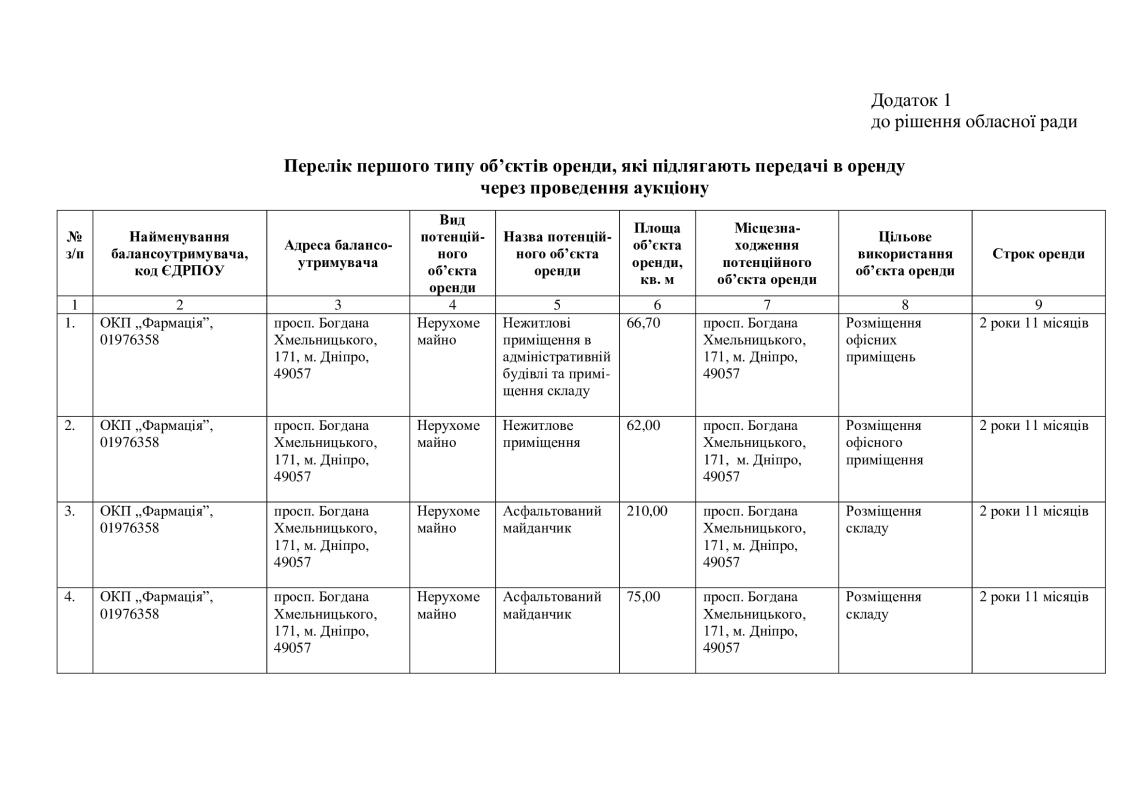 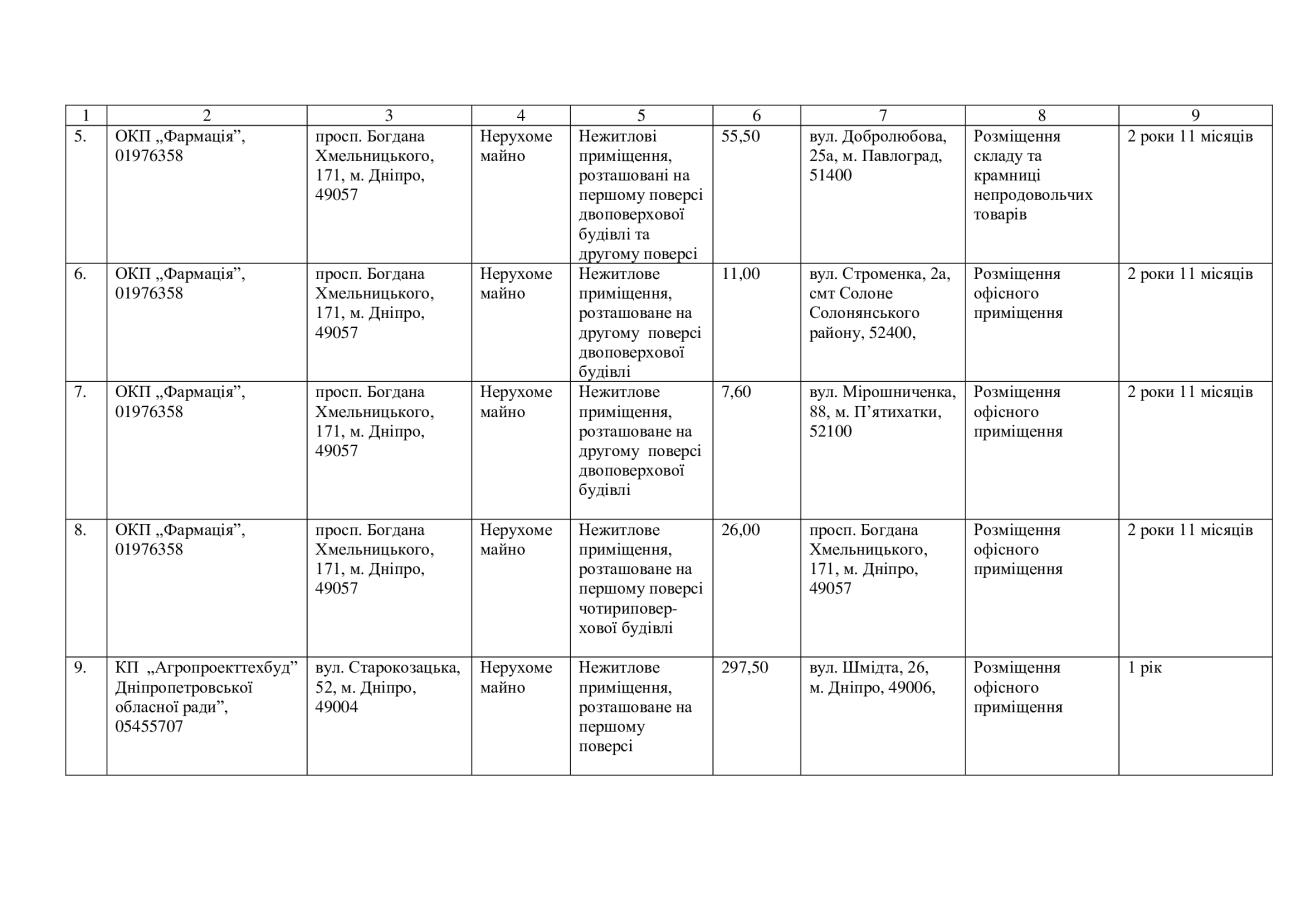 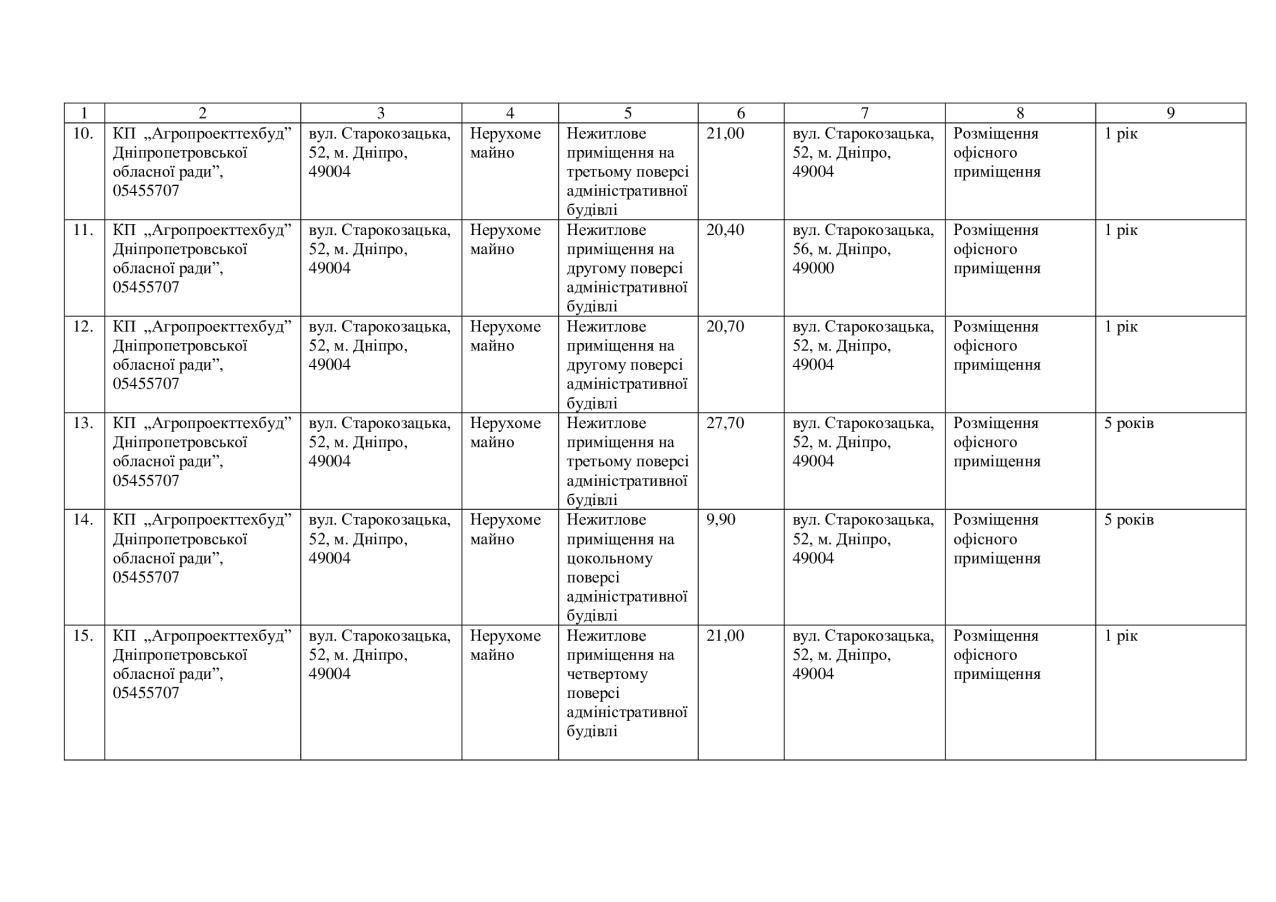 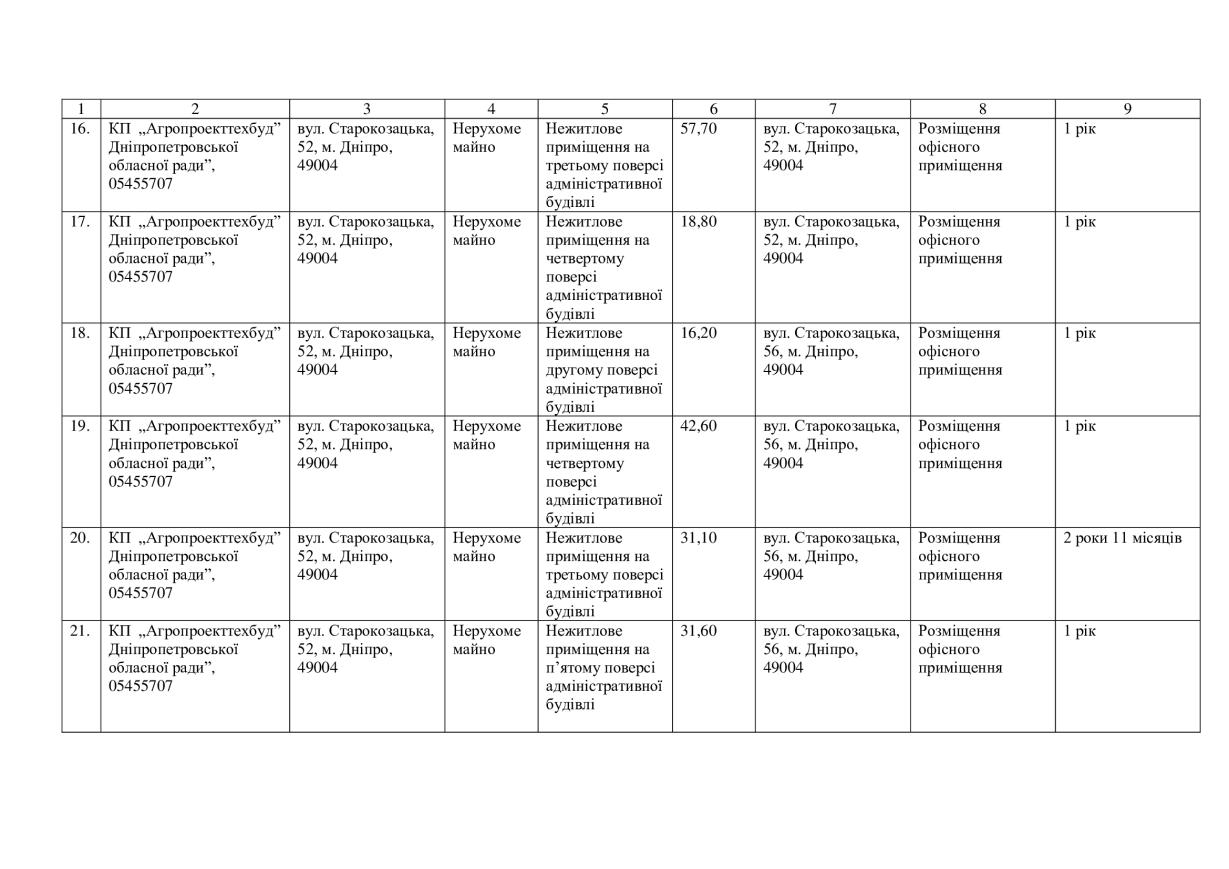 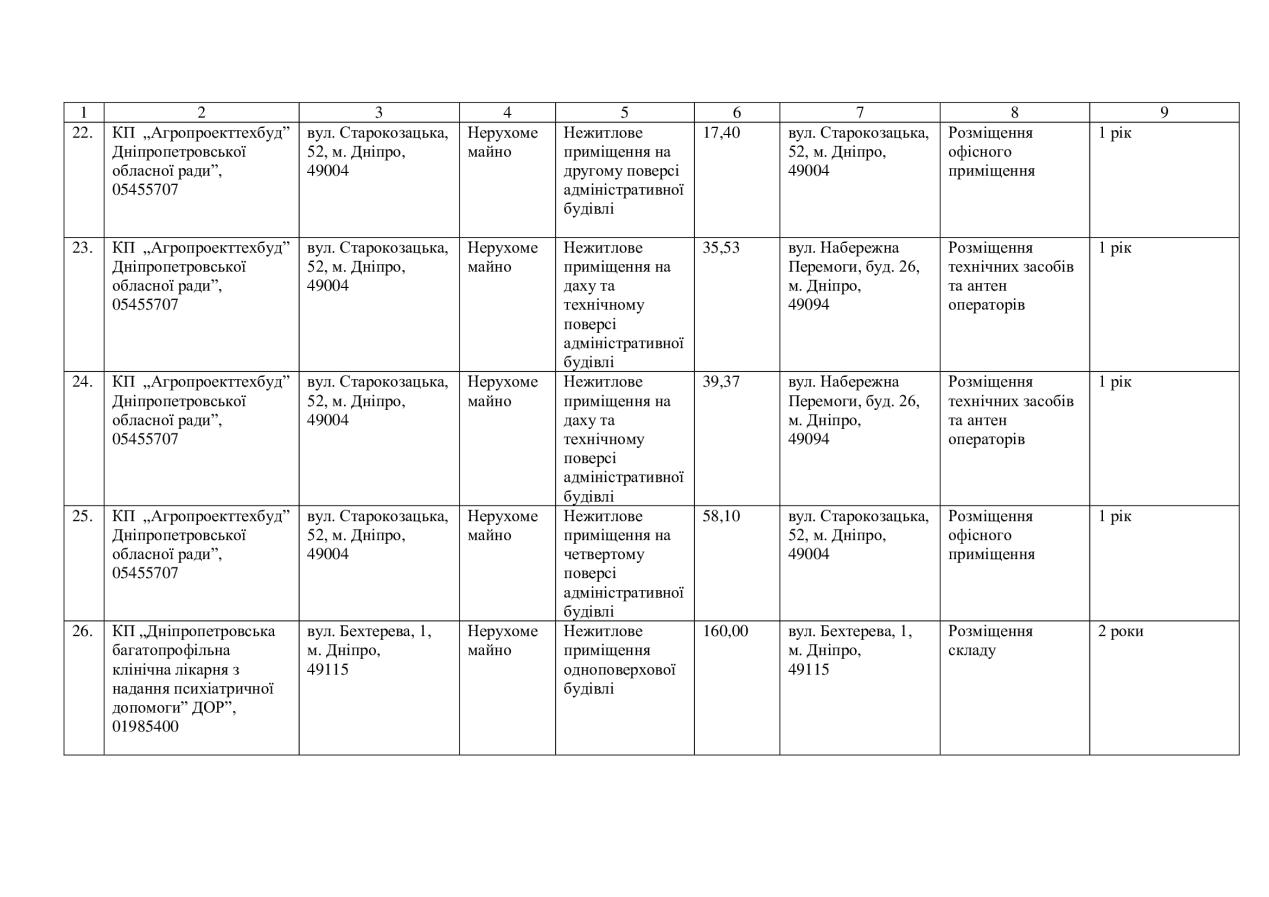 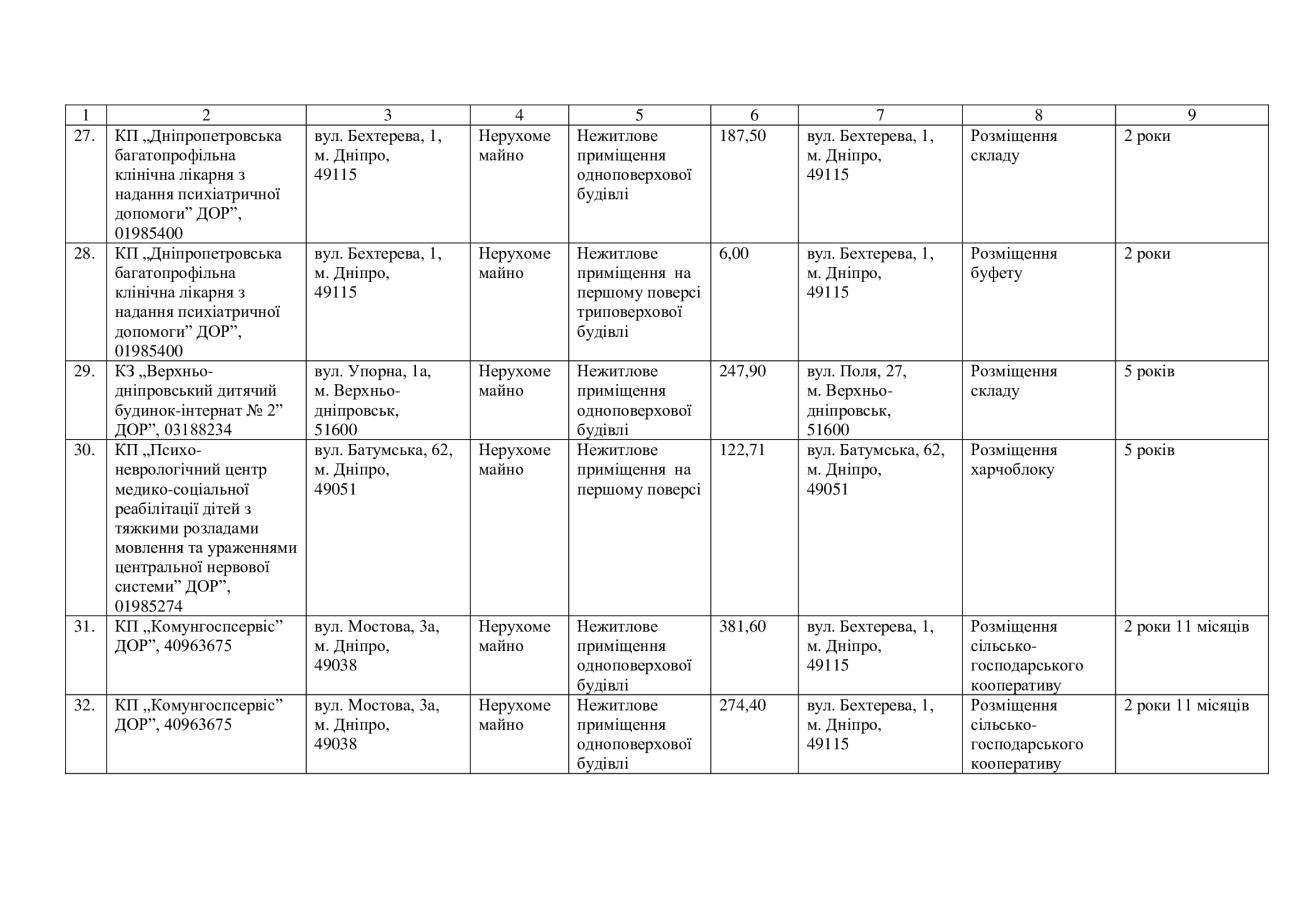 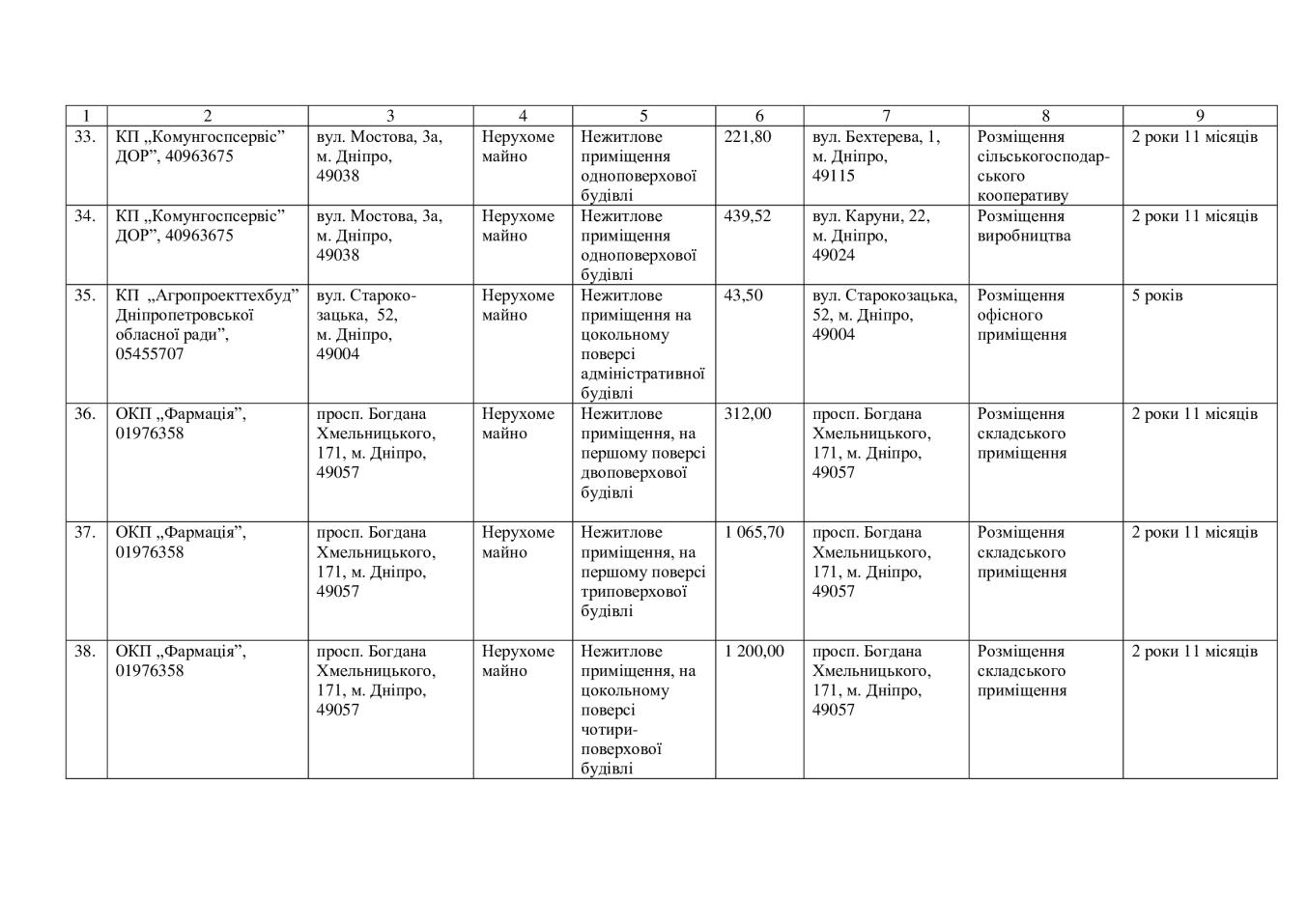 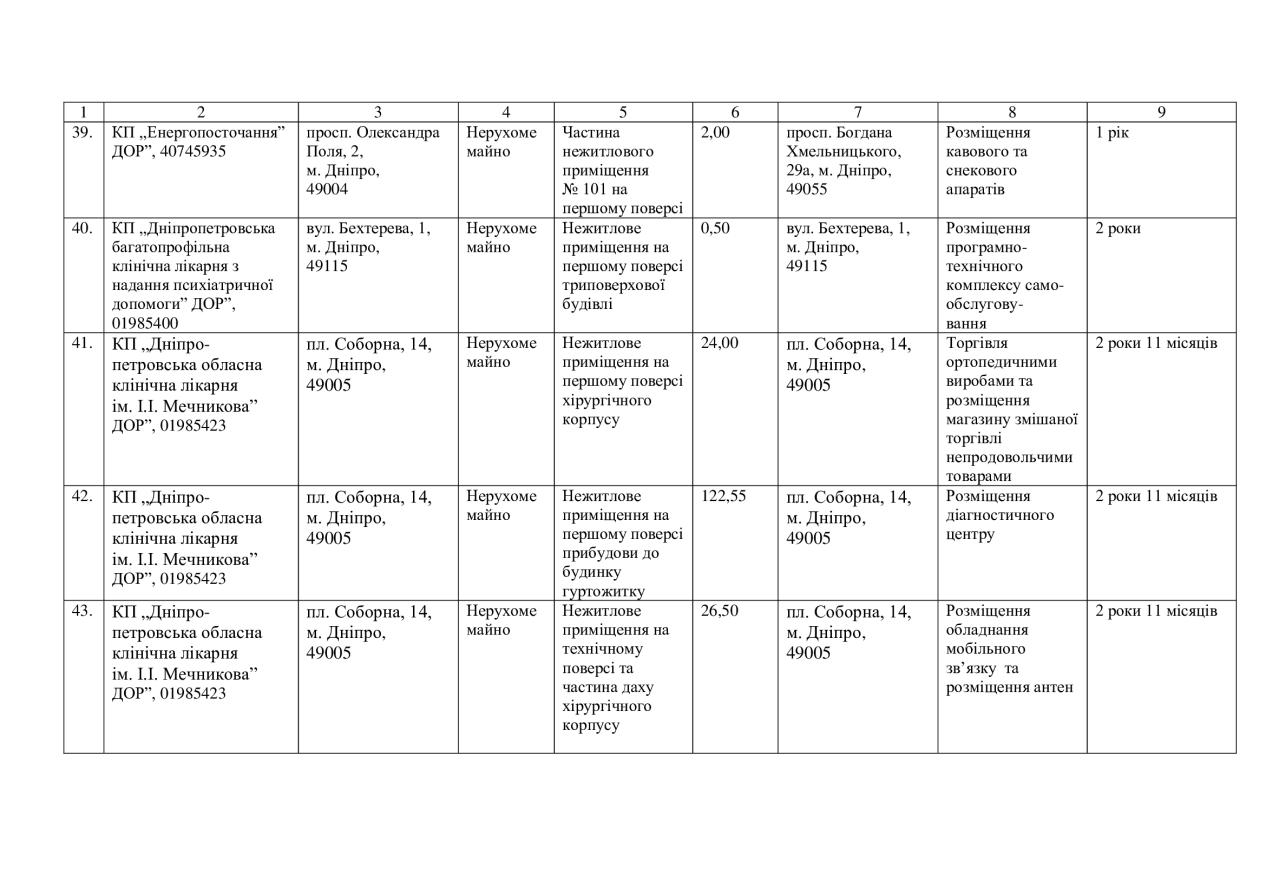 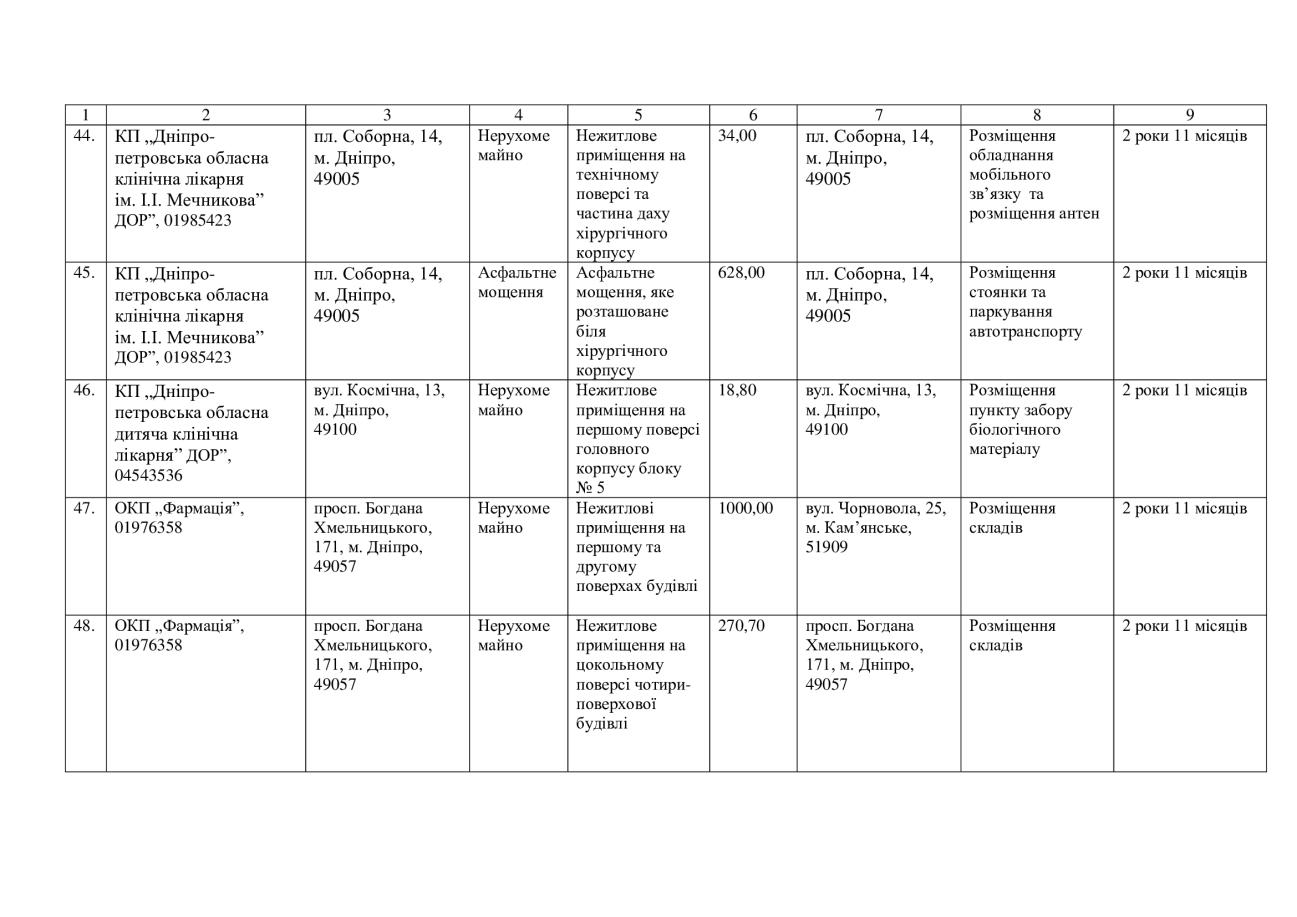 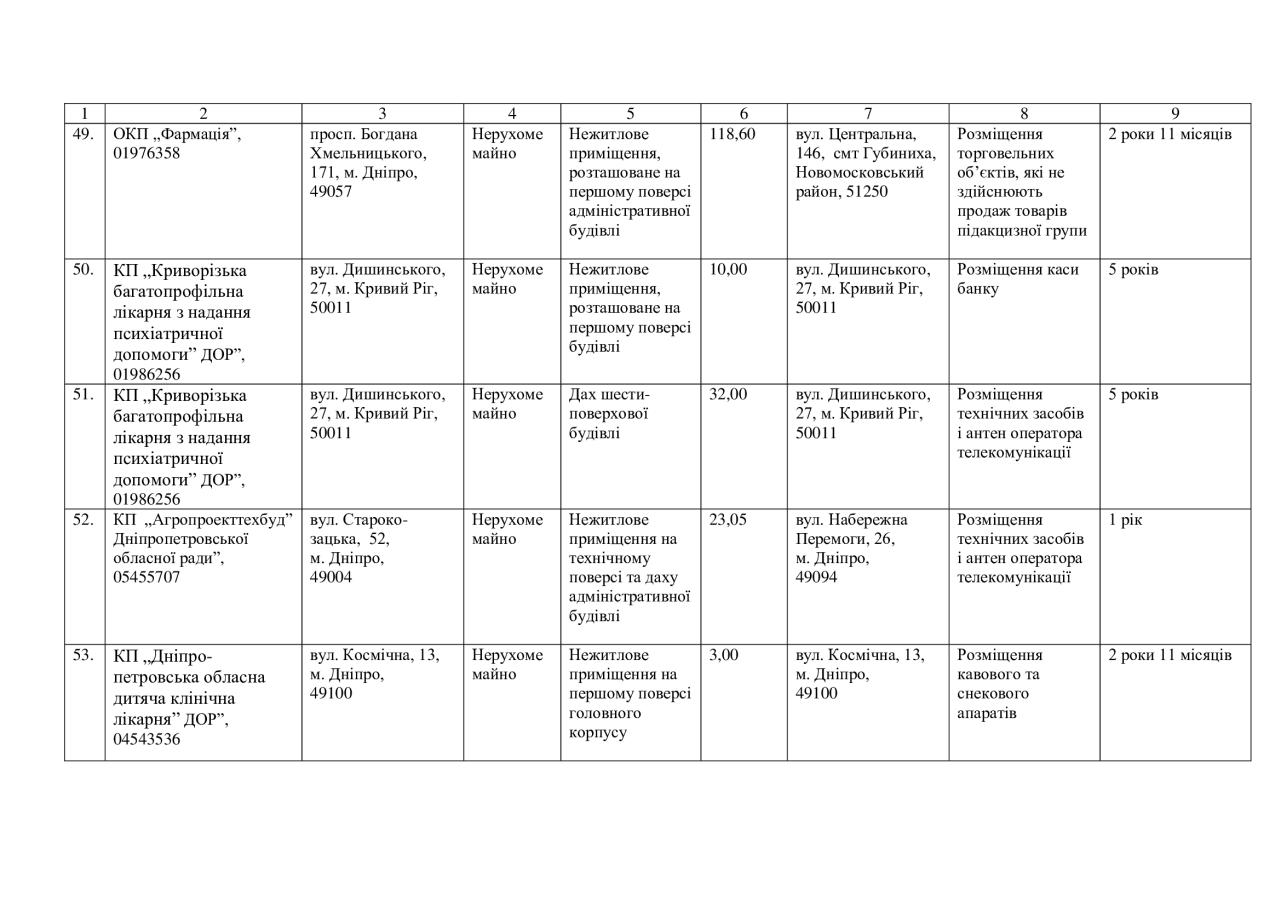 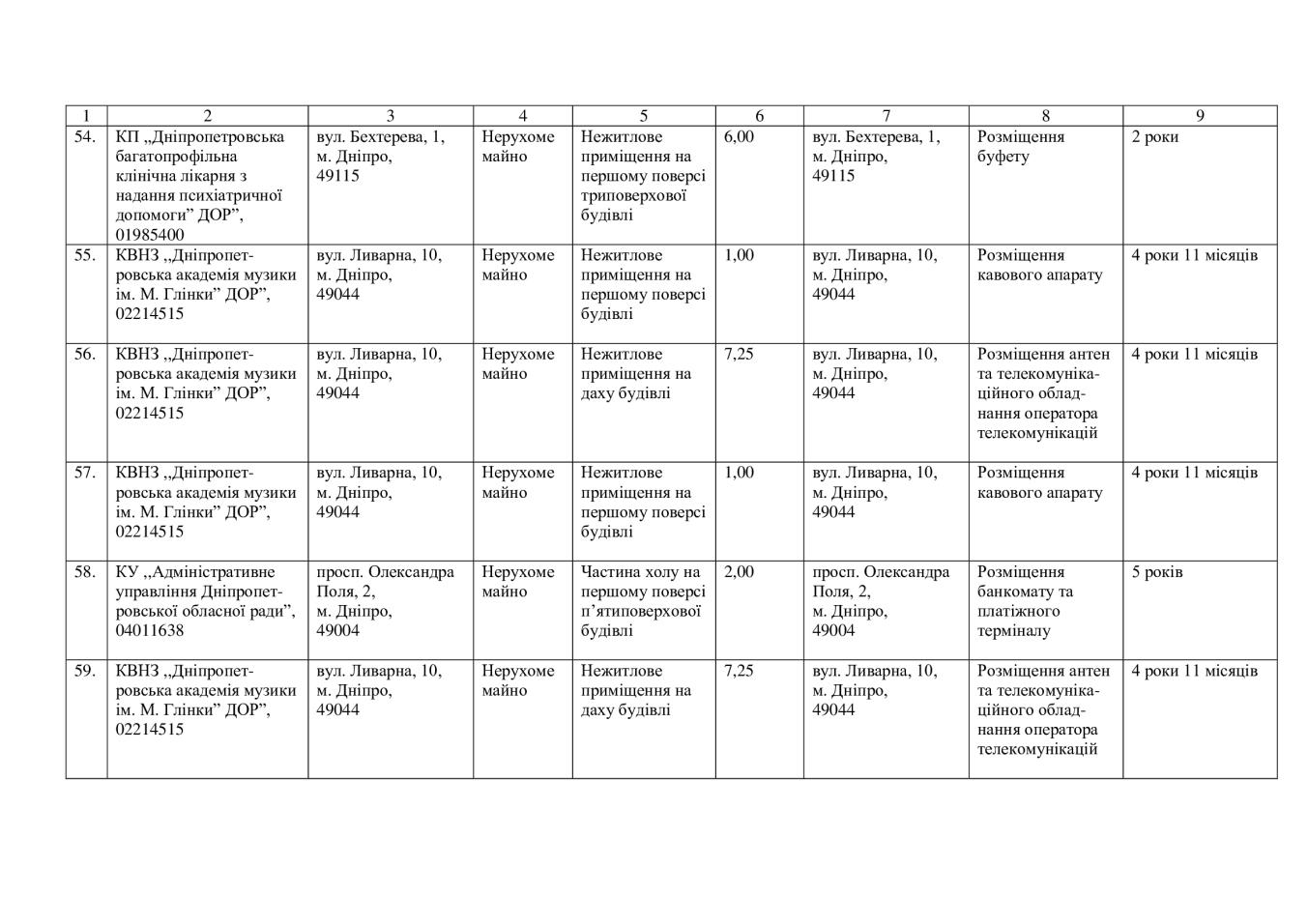 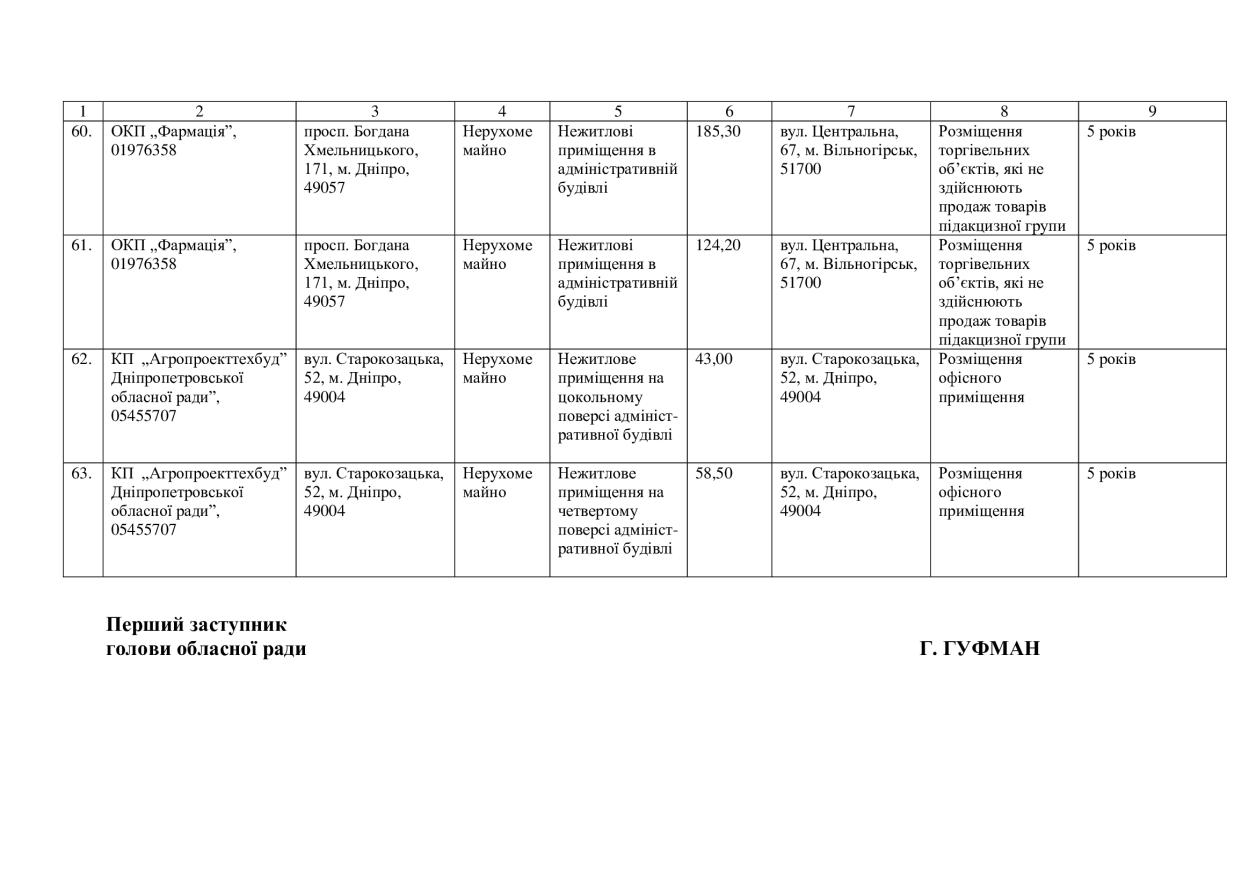 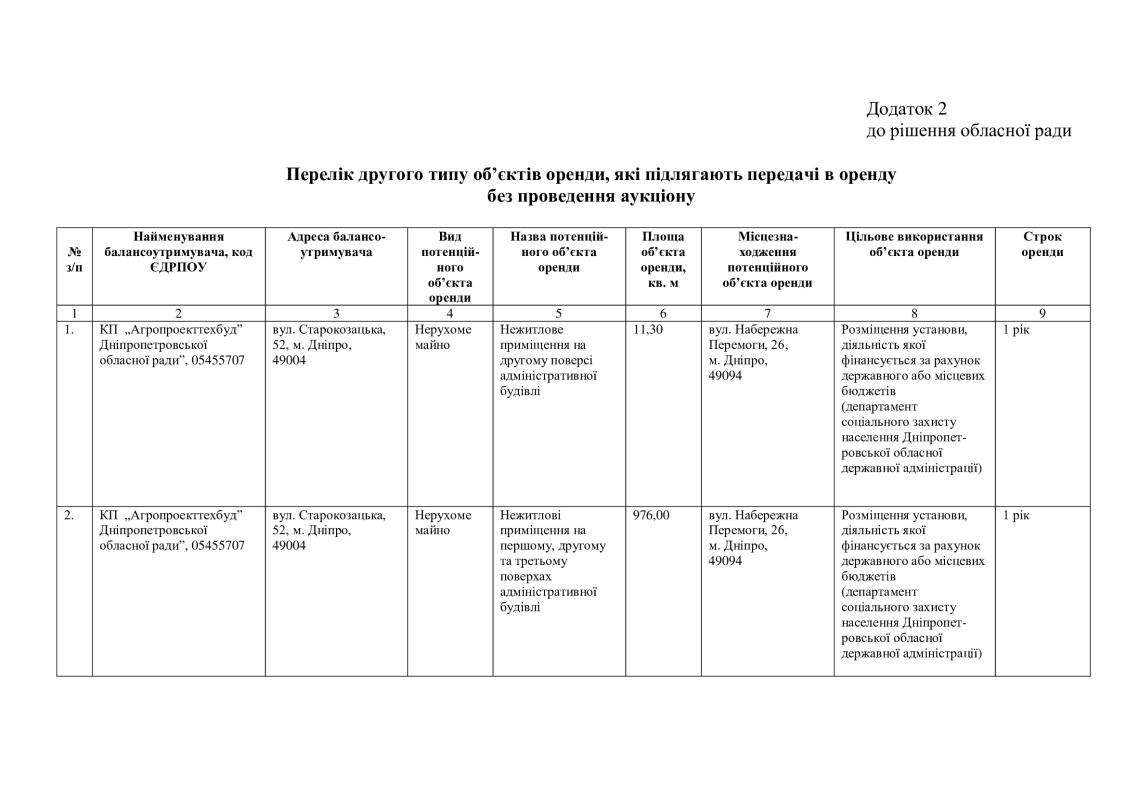 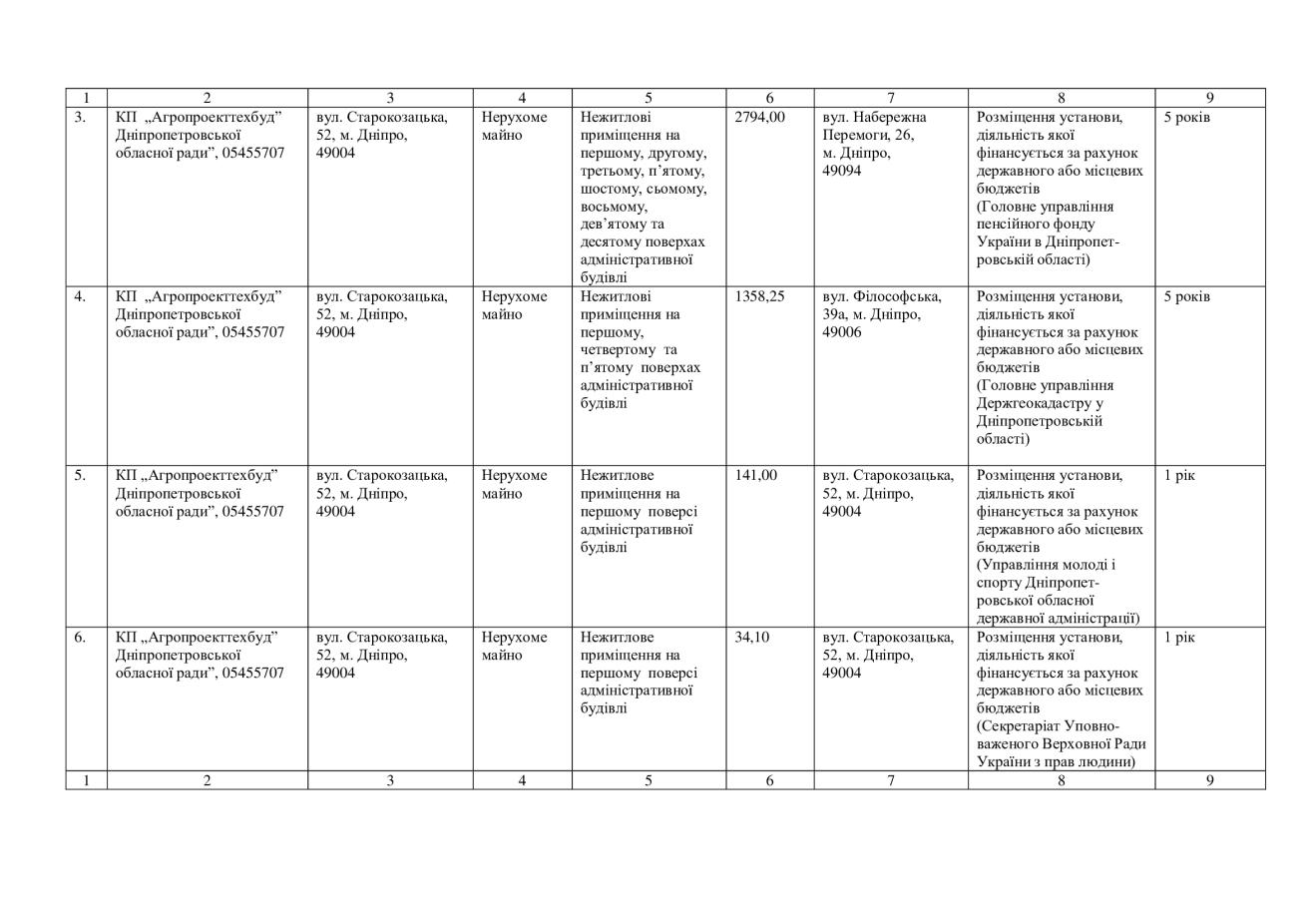 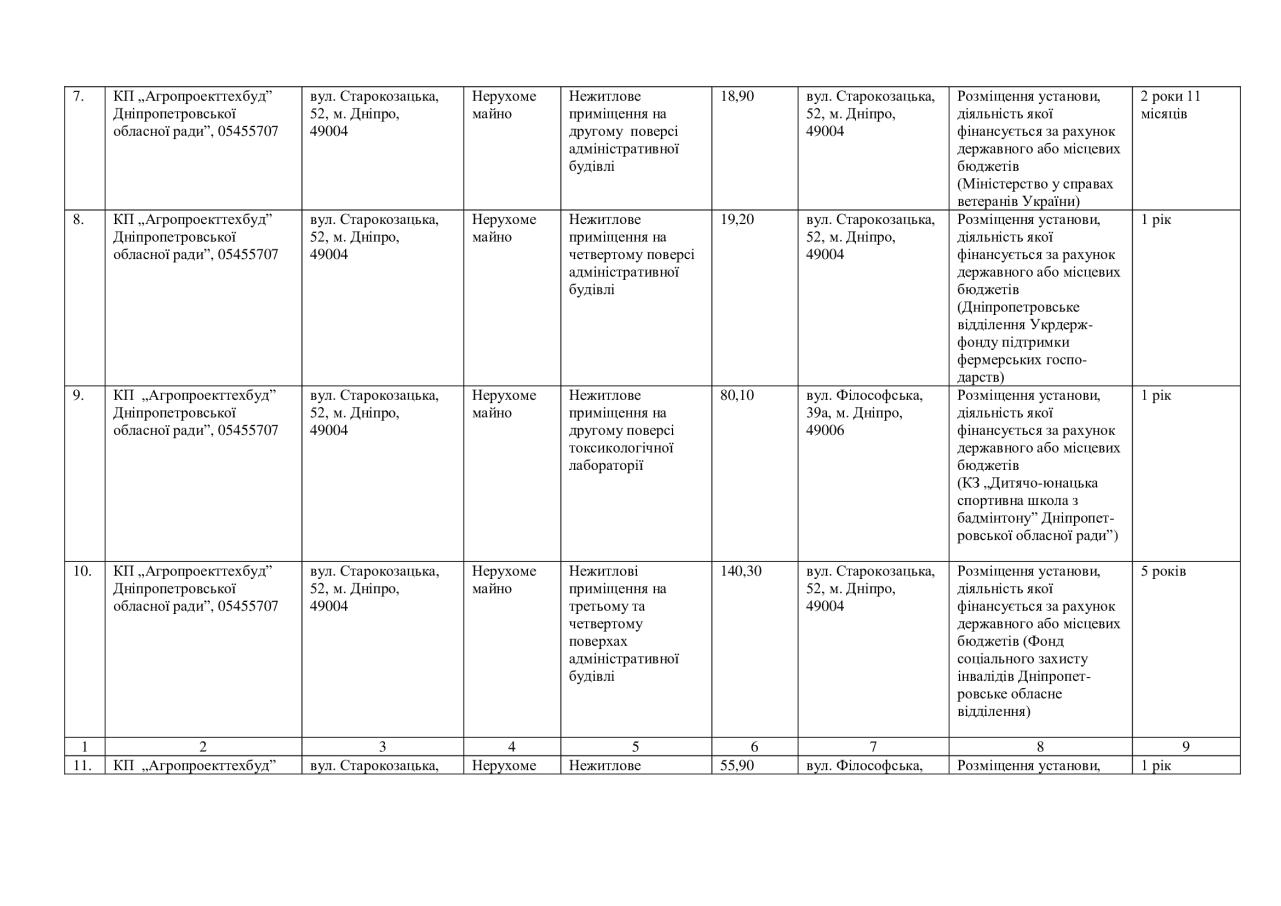 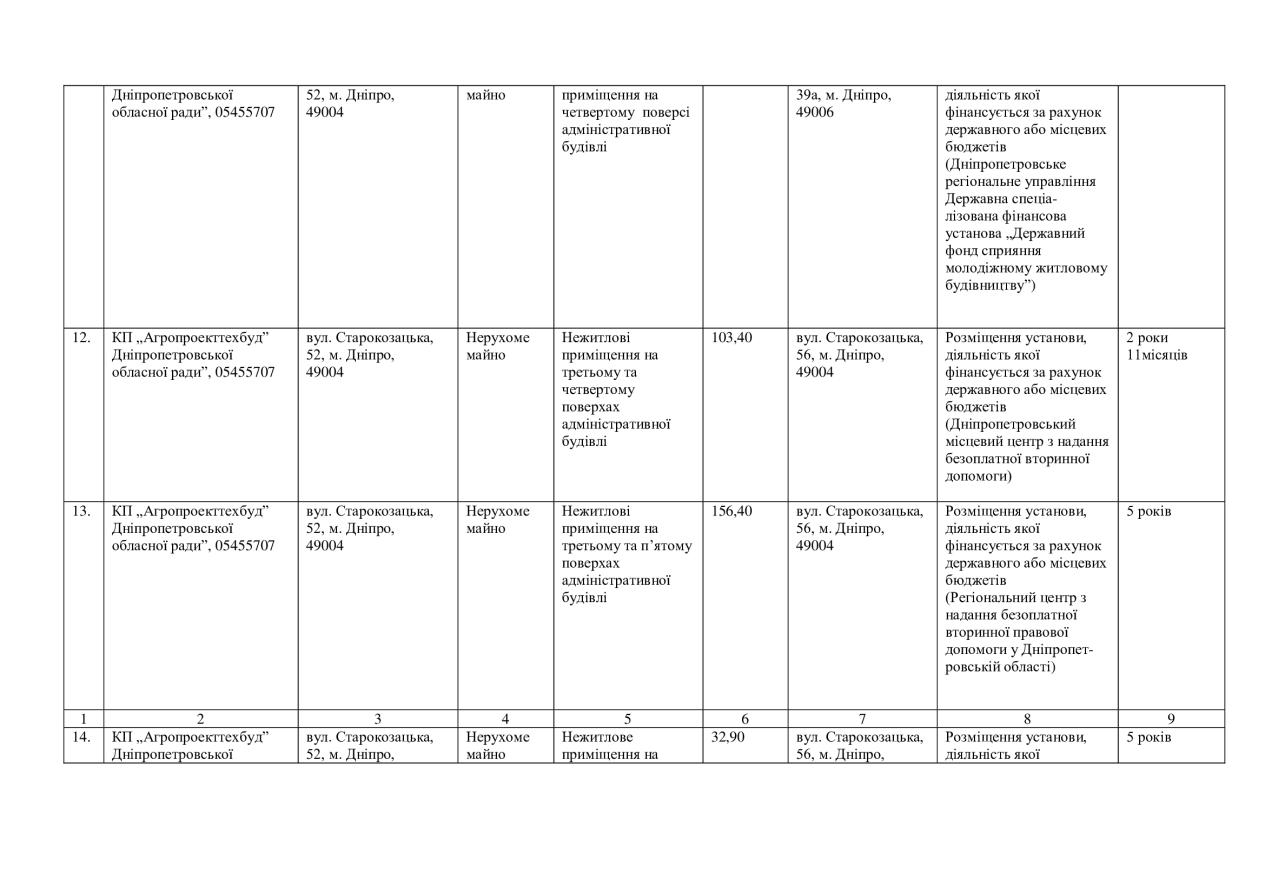 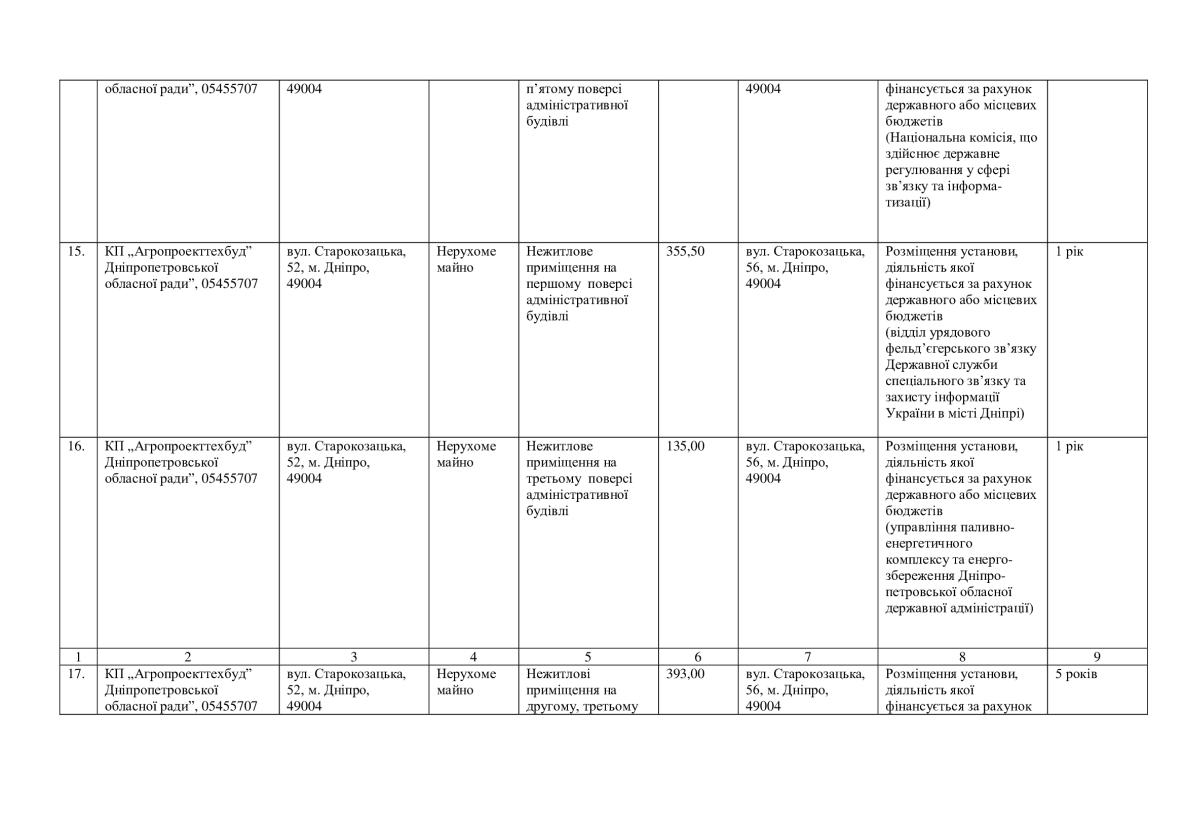 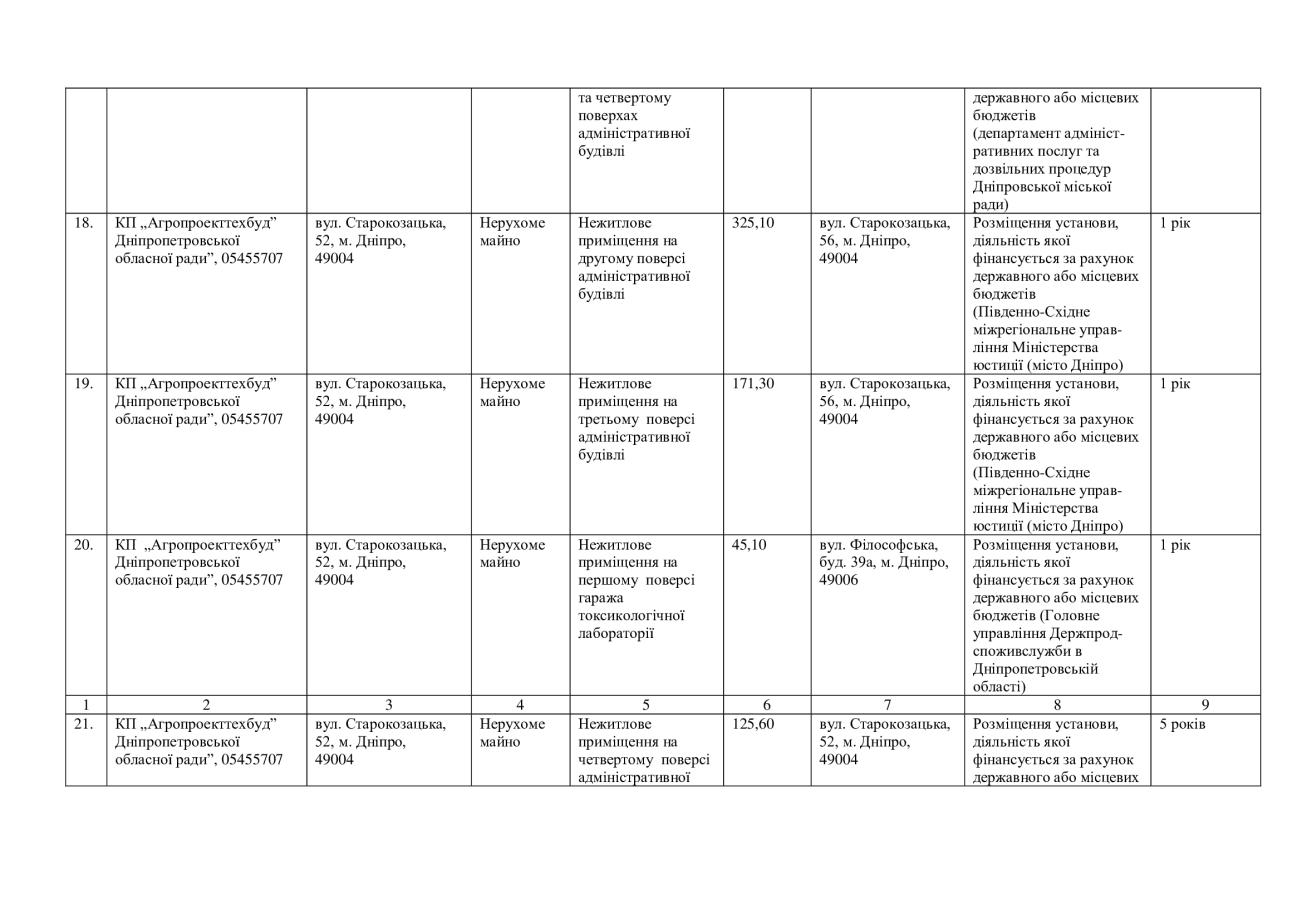 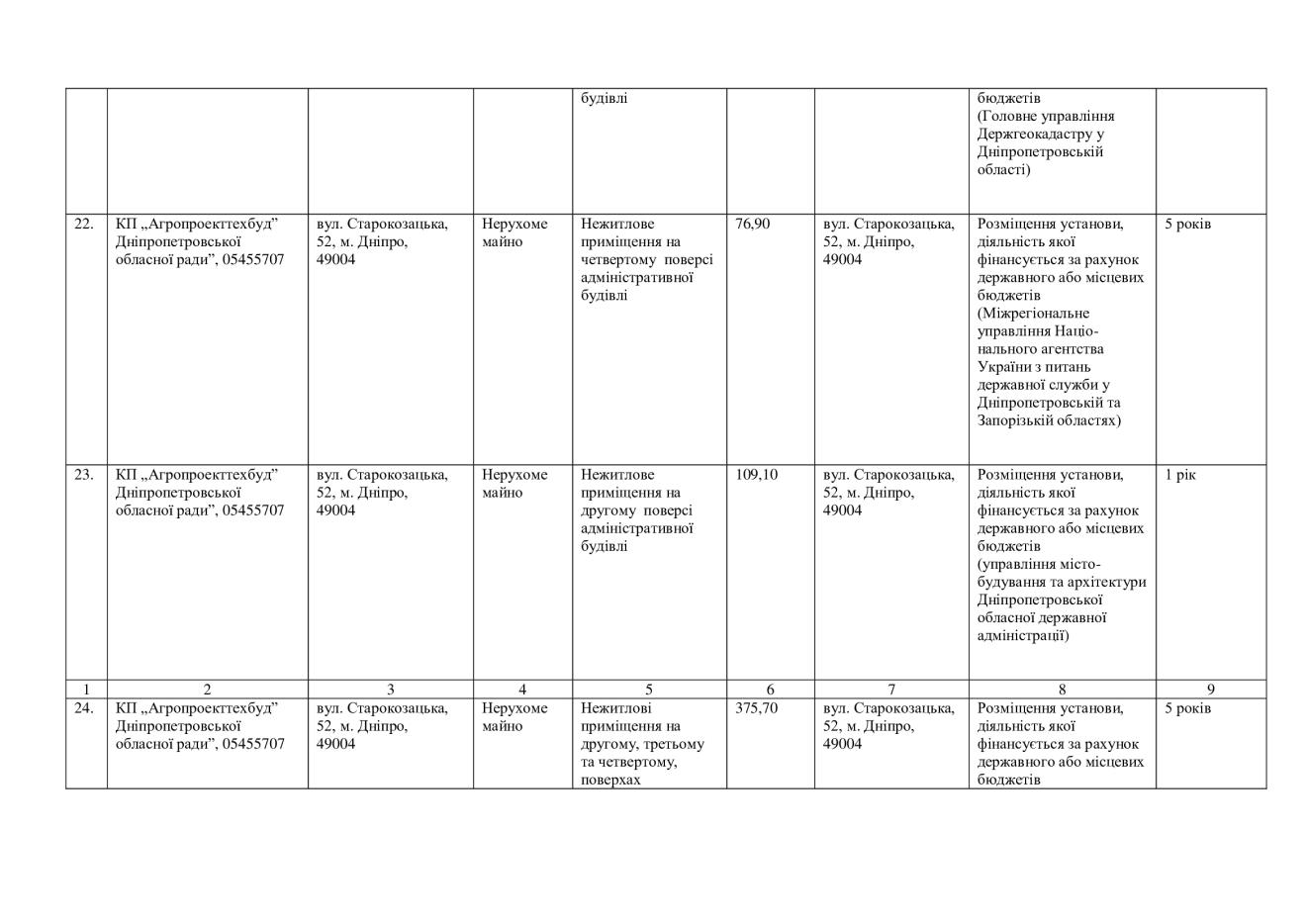 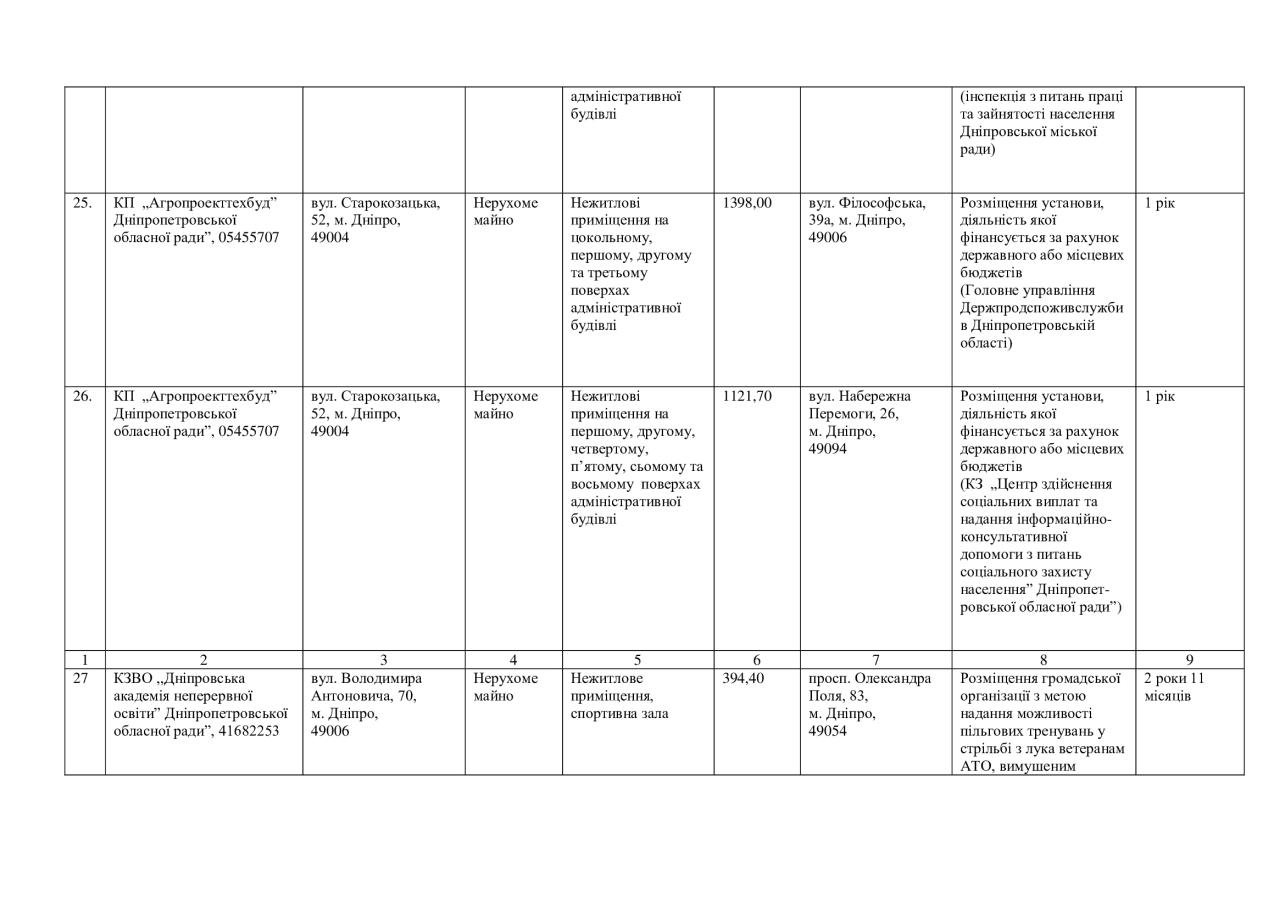 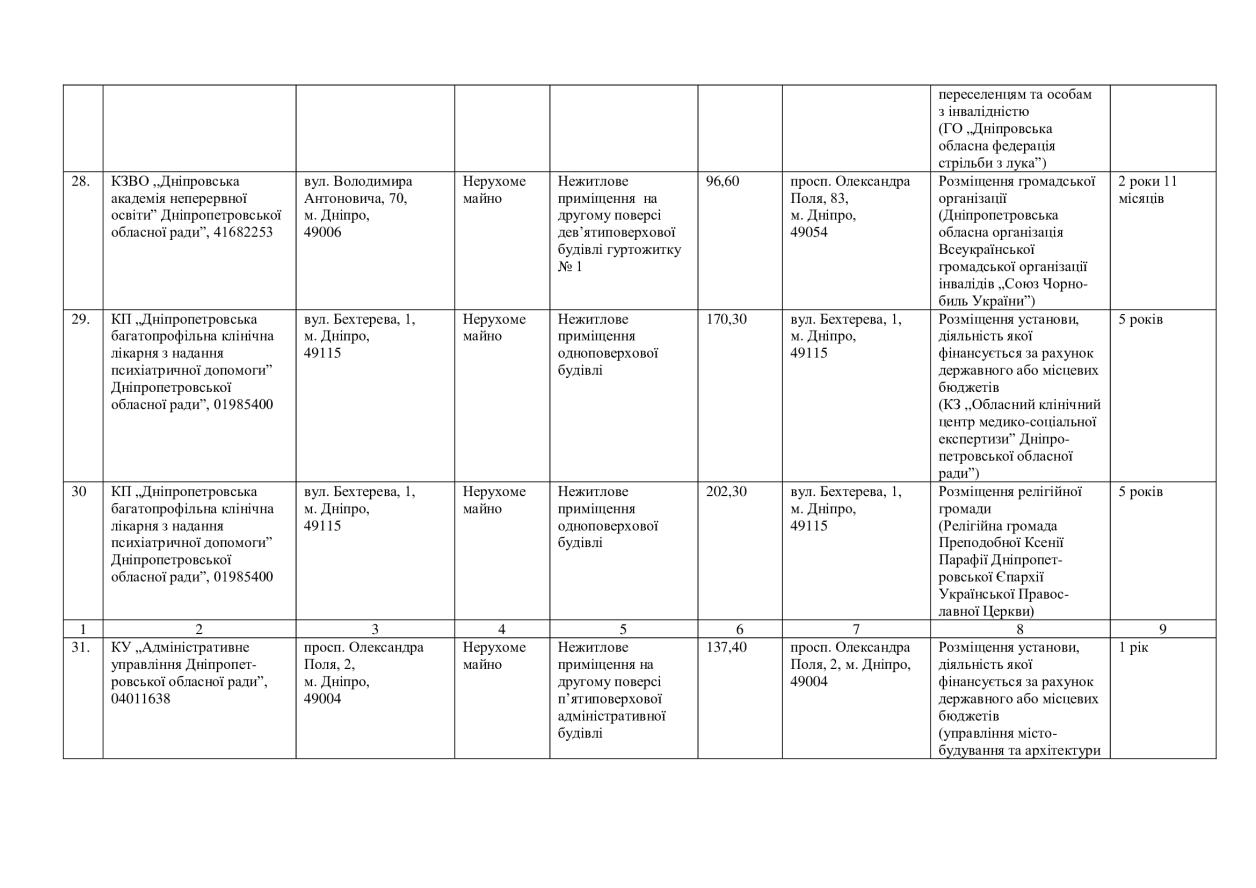 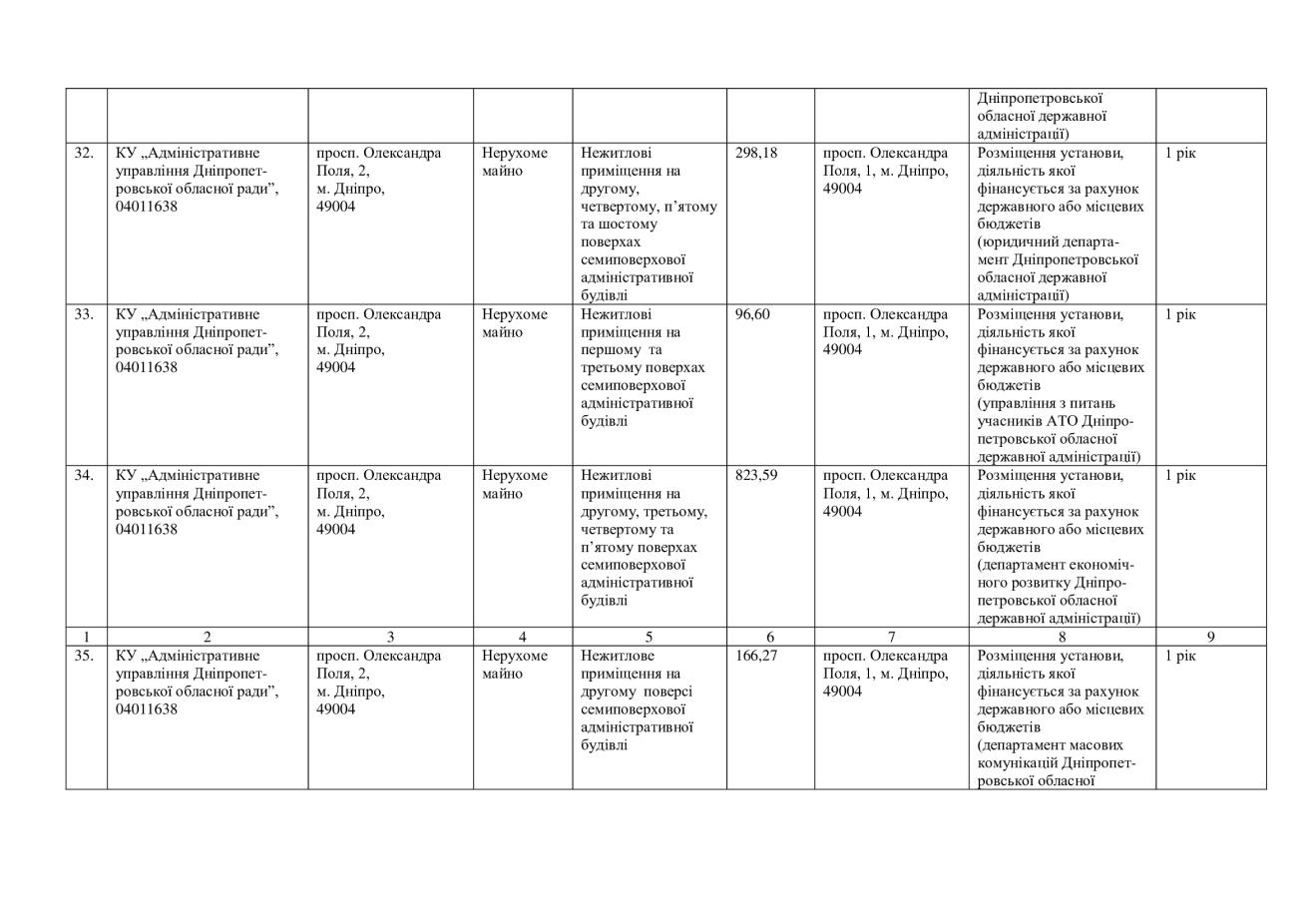 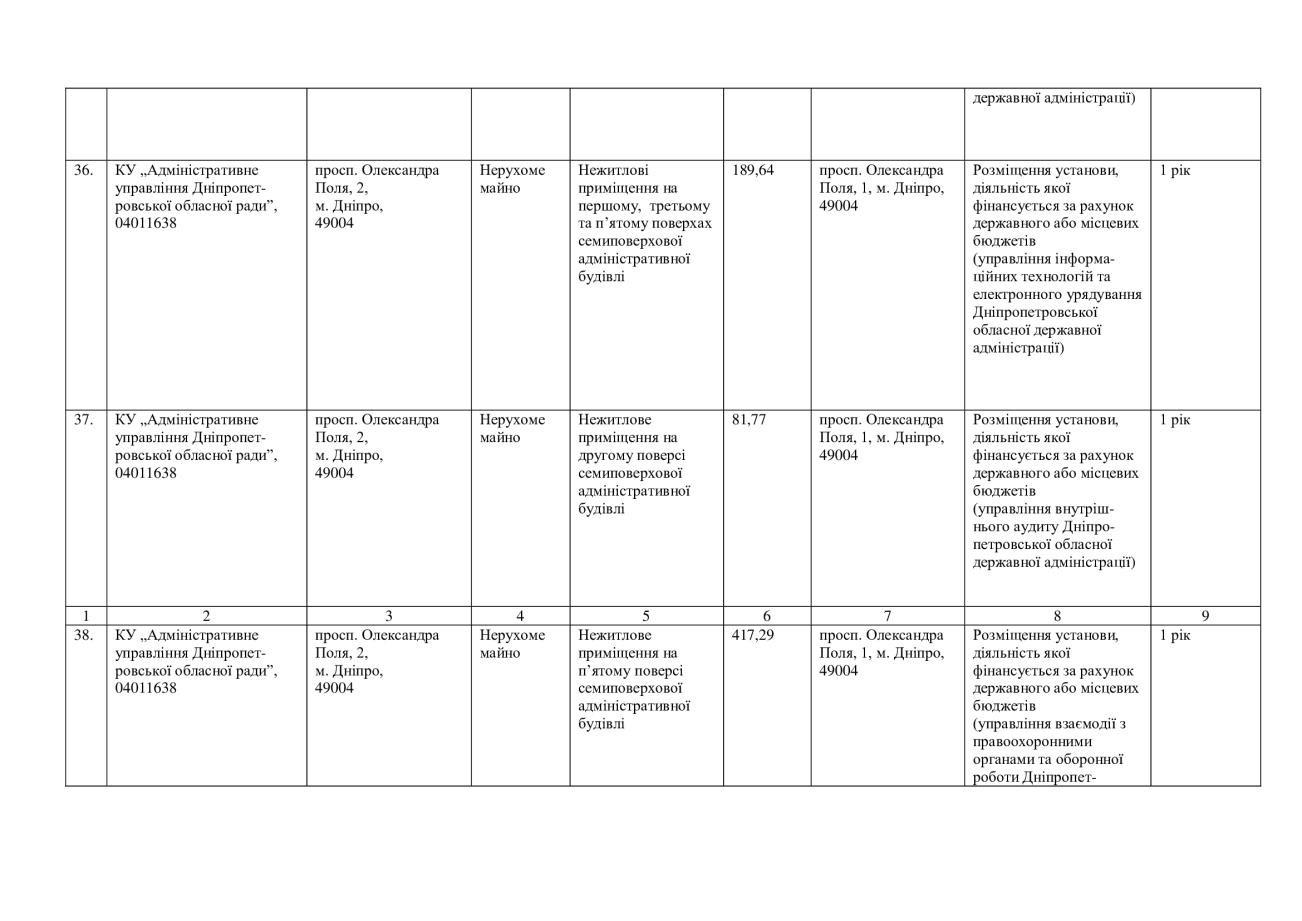 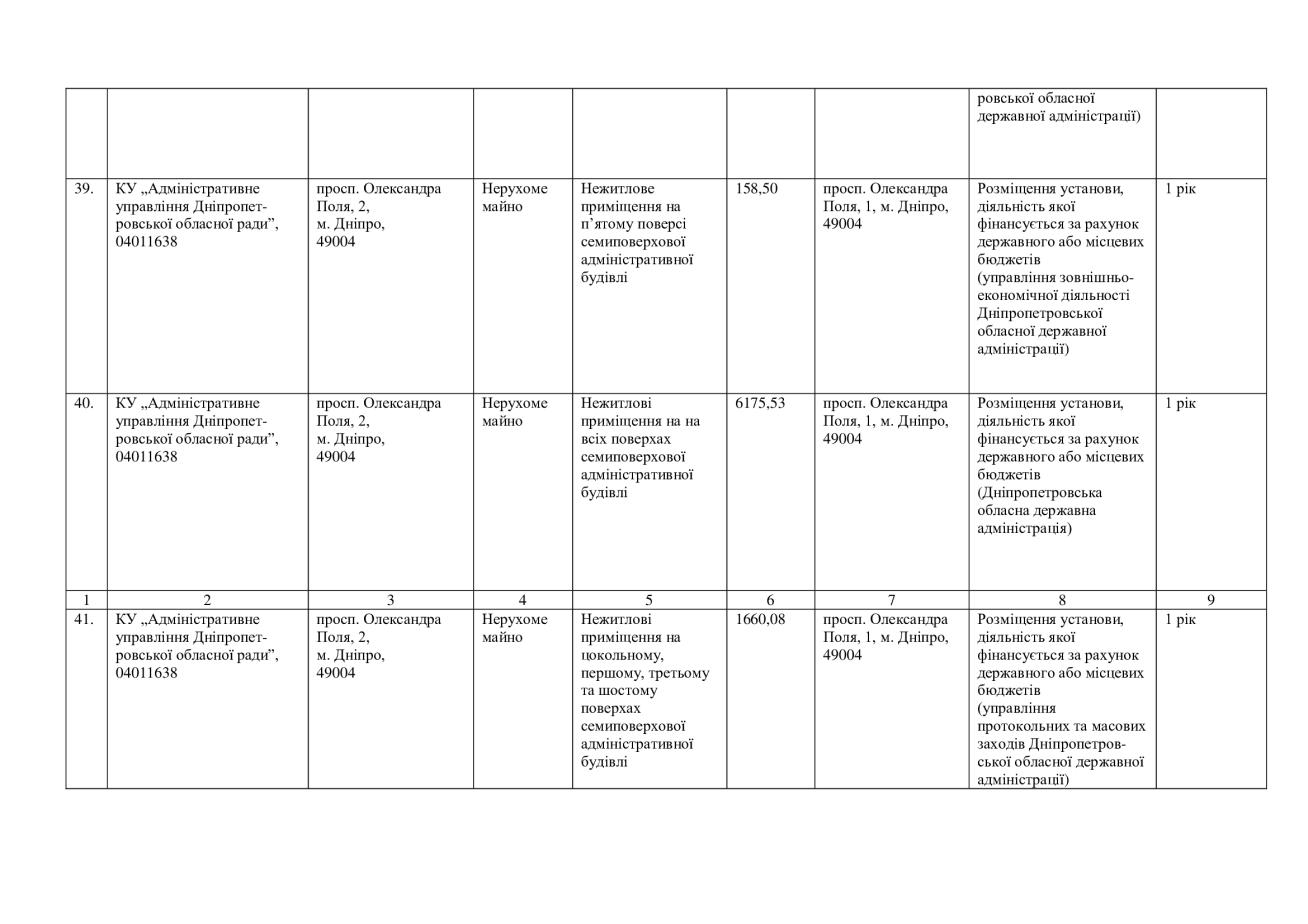 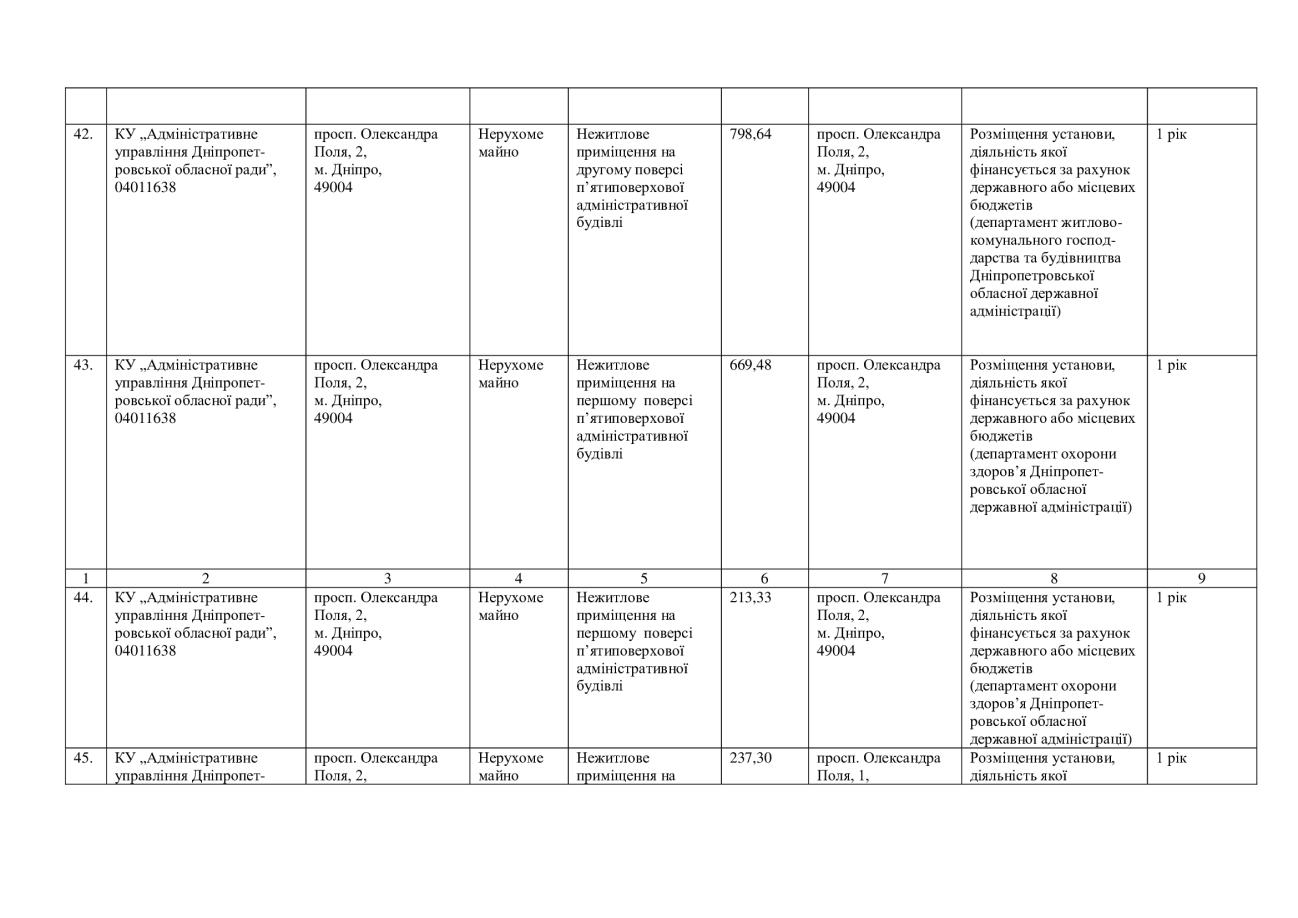 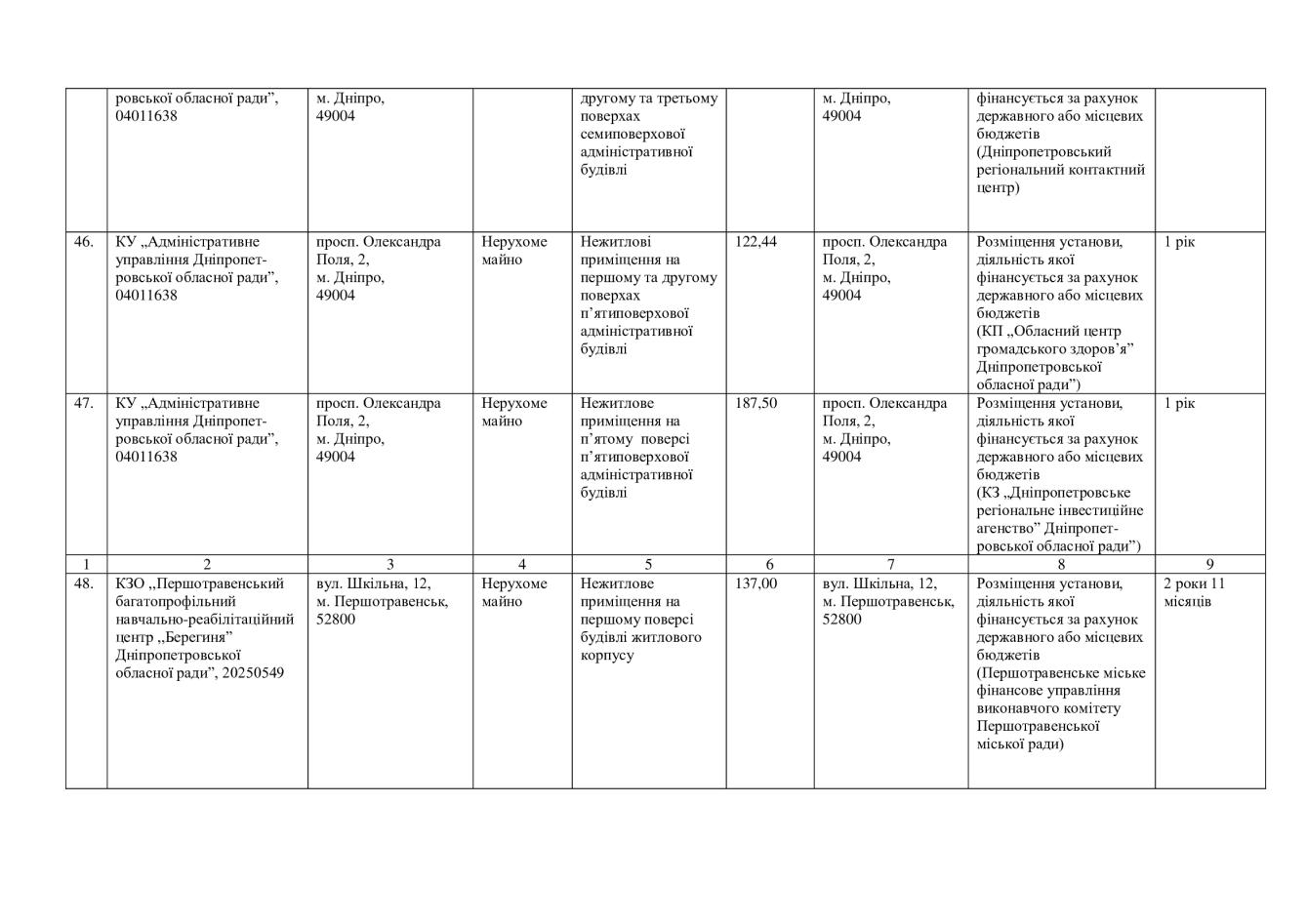 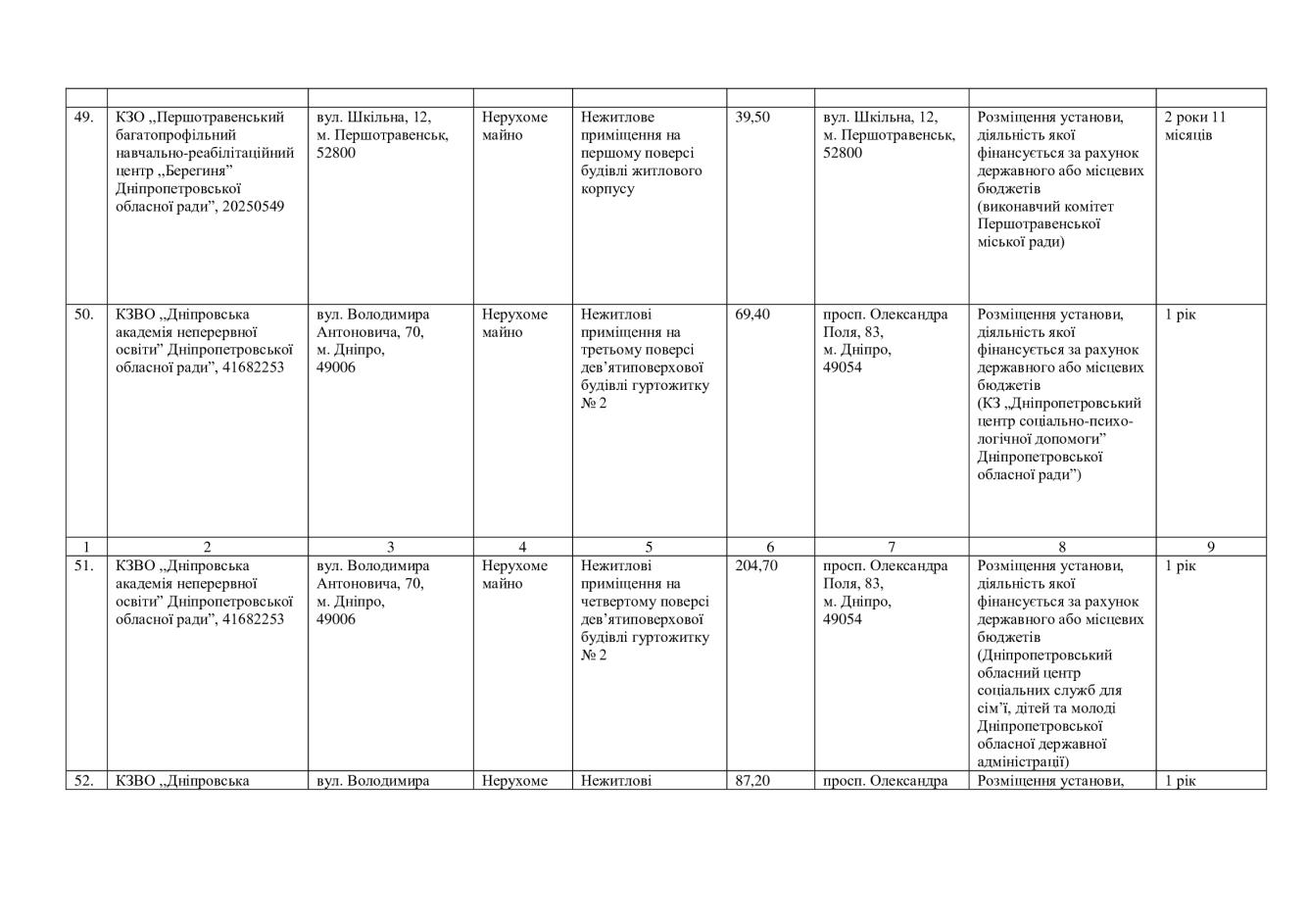 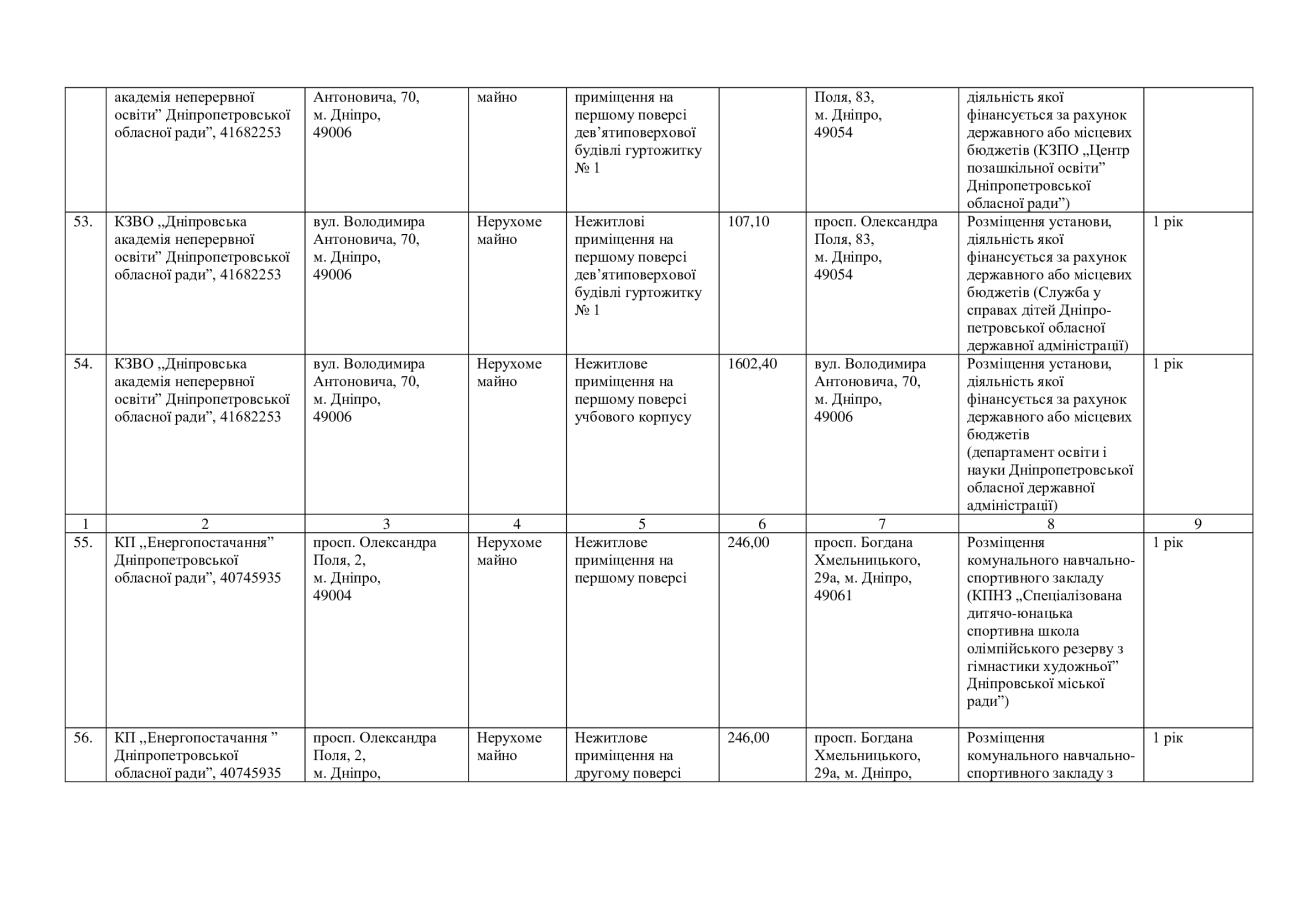 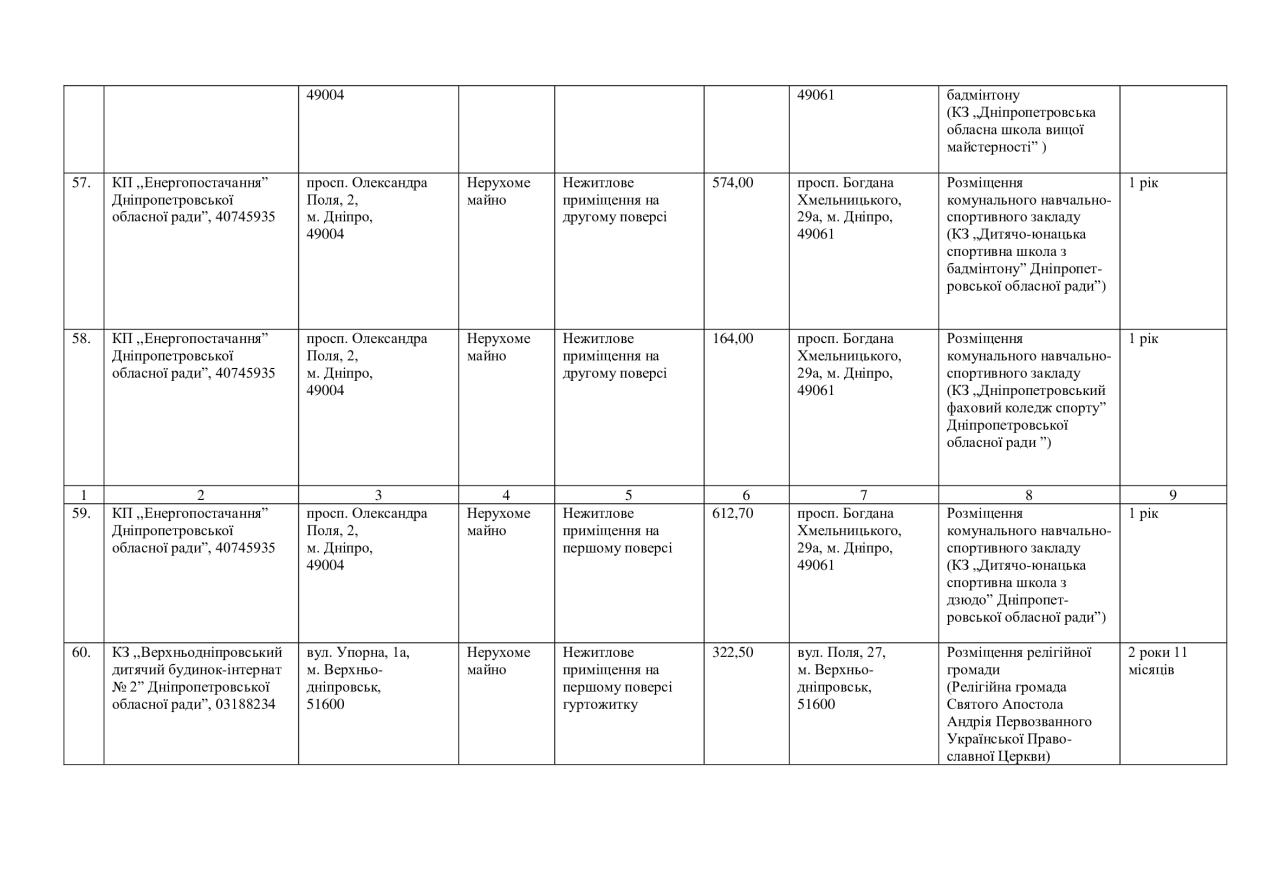 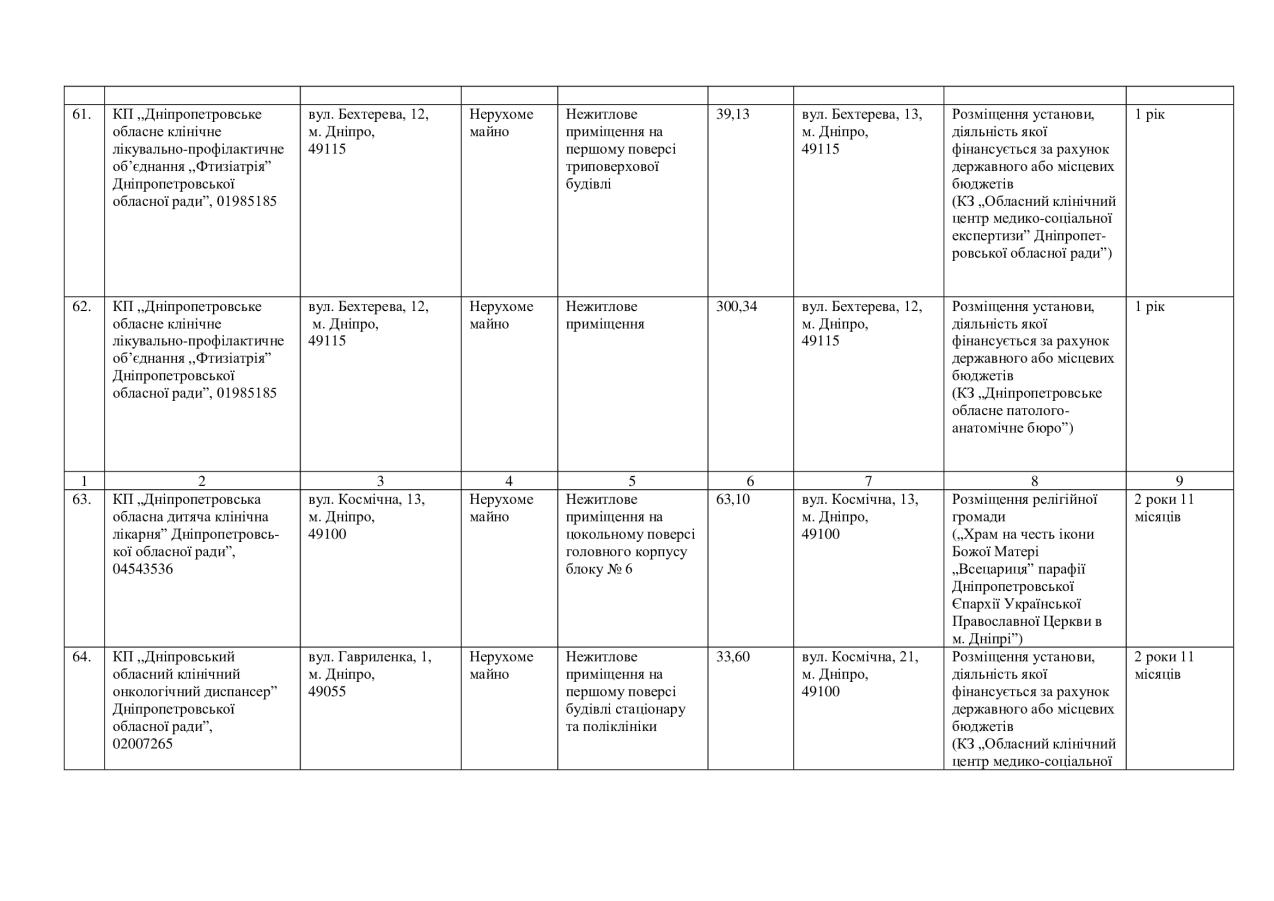 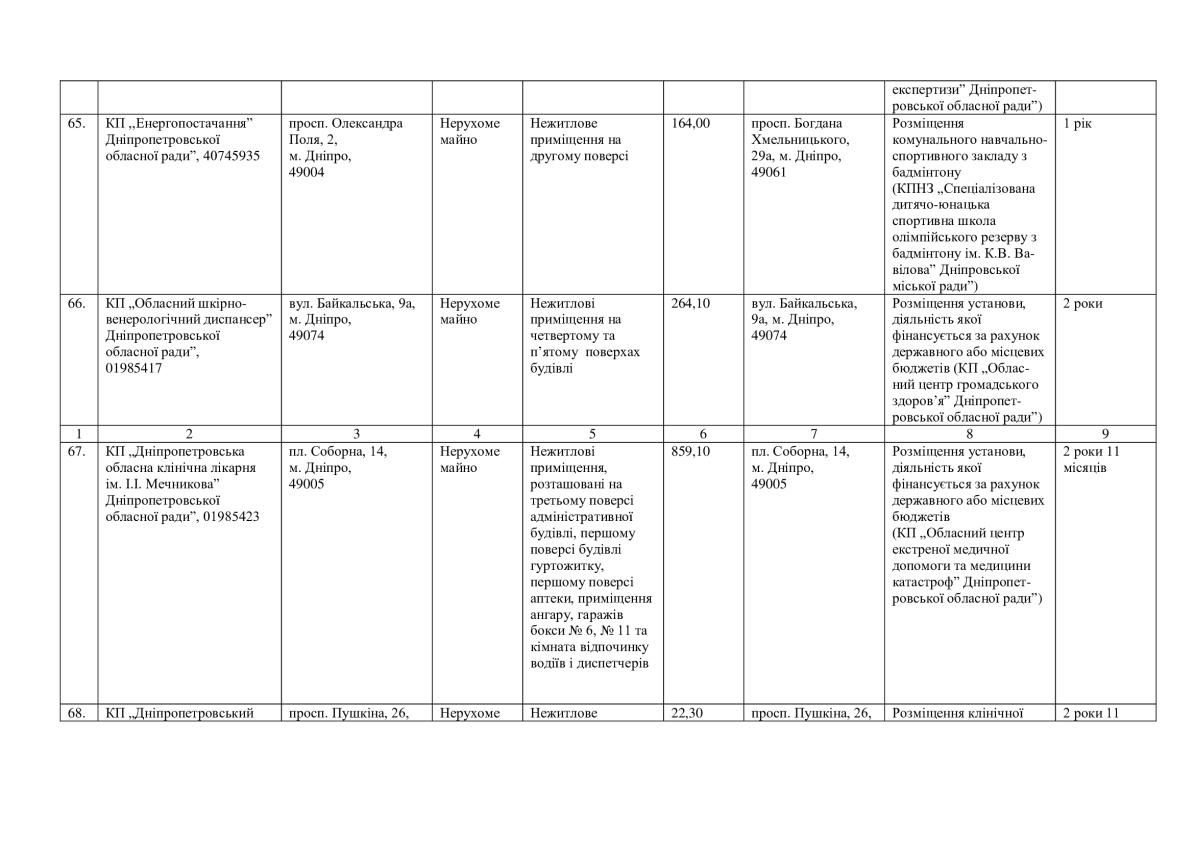 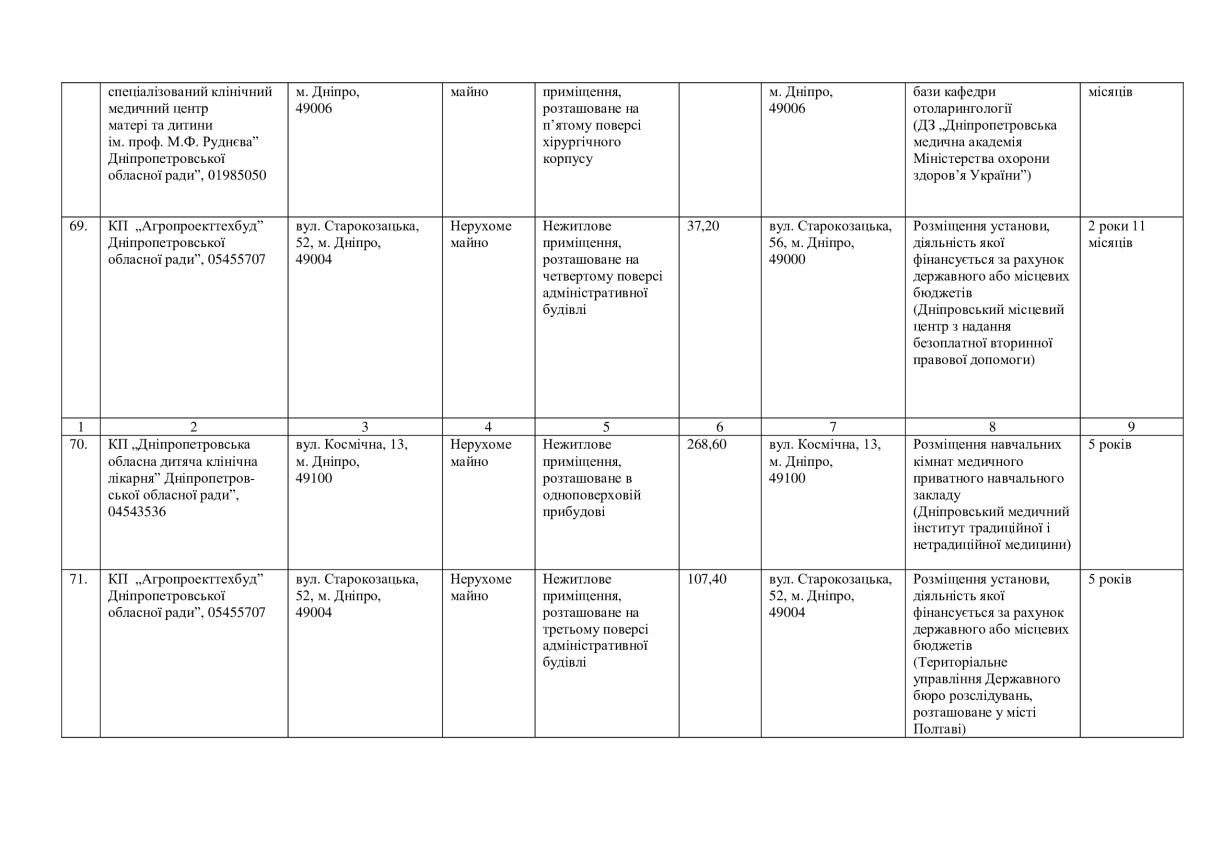 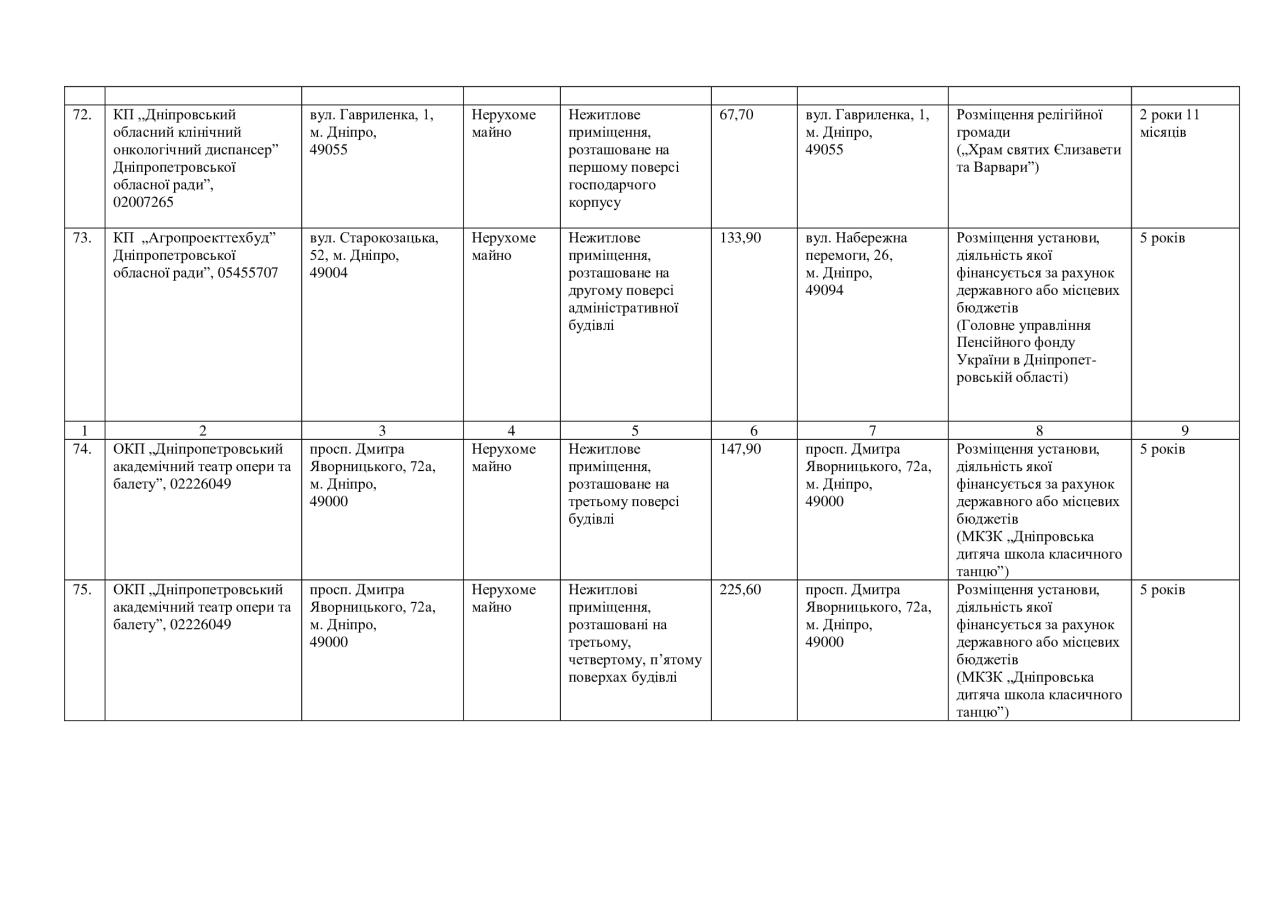 3. Внесенн змін до рішення обласної ради від 27 березня 2020 року    № 591-22/VII „Про оренду нерухомого майна, що належить до спільної власності територіальних громад сіл, селищ, міст Дніпропетровської області”:3.1. Пункт 20 додатка 1 до рішення вважати таким, що втратив чинність.4. Внесення  змін до рішення обласної ради від 05 червня 2020 року    № 612-23/VII „Про оренду нерухомого майна, що належить до спільної власності територіальних громад сіл, селищ, міст Дніпропетровської області”:4.1. Пункт 1 додатка 1 до рішення вважати таким, що втратив чинність.5. Внесення змін до рішення обласної ради від 19 жовтня 2018 року    № 387-14/VII „Про оренду нерухомого майна, що належить до спільної власності територіальних громад сіл, селищ, міст Дніпропетровської області”:5.1. Пункт 65 додатка 2 до рішення вважати таким, що втратив чинність.6. Внесення змін до рішення обласної ради від 16 серпня 2019 року    № 494-17/VII „Про оренду нерухомого майна, що належить до спільної власності територіальних громад сіл, селищ, міст Дніпропетровської області”:6.1. Пункт 21 додатка 2 до рішення вважати таким, що втратив чинність.6.2. Пункт 34 додатка 2 до рішення вважати таким, що втратив чинність.6.3. Пункт 35 додатка 2 до рішення вважати таким, що втратив чинність.7. Внесення до Переліку другого типу об’єкт оренди, який передається в оренду без проведення аукціону, а саме: нежитлові приміщення п’ятиповерхової адміністративної будівлі площею 7929,95 кв. м, що перебувають в оперативному управлінні КУ ,,Адміністративне управління Дніпропетровської обласної ради”, розташованої за адресою:               просп. Олександра Поля, 2, м. Дніпро, 49004, для розміщення Дніпропетровської обласної ради строком на 1 рік. Визначити орендодавцем КУ ,,Адміністративне управління Дніпропетровської обласної ради”, код ЄДРПОУ 04011638, нежитлових приміщень п’ятиповерхової адміністративної будівлі площею 7929,95 кв. м.	8. Контроль за виконанням цього рішення покласти на постійну комісію обласної ради з питань базових галузей економіки, комунальної власності, концесії, корпоративних прав, інвестицій та міжрегіонального співробітництва.Результати голосування:за                    – 0проти             – 0утримались – 4 усього            –  4ВИРІШИЛИ:Рішення не прийнятоСЛУХАЛИ 4:Різне	1. Про звернення директора департаменту капітального будівництва облдержадміністрації Кушвіда О.А. та звернення в.о. директора департаменту охорони здоров'я облдержадміністрації         Кулік В.В.Інформація: Кулік В.В. – директора департаменту охорони здоров'я облдержадміністрації.Виступили:ВИРІШИЛИ: 	1.--Передати майно, що належить до спільної власності територіальних громад сіл, селищ, міст Дніпропетровської області:	З балансу департаменту капітального будівництва Дніпропетровської облдержадміністрації:	Введений в експлуатацію об’єкт „Коригування проекту „Реконструкція м’якої покрівлі під шатровий дах з утепленням фасадів головного корпусу КЗ „Дитячий санаторій № 1” ДОР” під „Реконструкція з утепленням фасадів головного корпусу КЗ „Дитячий санаторій № 1” ДОР” по вул. Тополина, 41, м. Дніпро” Коригування” в оперативне управління комунального підприємства „Спеціалізований медико-реабілітаційний центр для дітей та підлітків” Дніпропетровської обласної ради”.	Рекомендувати відділу комунальної власності управління стратегічного планування та комунальної власності виконавчого апарату обласної ради, додати вищезазначені пункт до проєкту рішення „ Про деякі питання управління майном, що належить до спільної власності територіальних громад сіл, селищ, міст Дніпропетровської області” та винести на розгляд чергової сесії обласної ради. Результати голосування:за 			 – 4проти		 – 0утримались          – 0 				    усього 	             –  4	2. Про звернення голови Дніпровської районої ради Дніпропетровської області Лещенка М.ВИРІШИЛИ:	1.--Передати майно, що належить до спільної власності територіальних громад сіл, селищ, міст Дніпропетровської області:	Автомобіль Volvo S90, реєстраційний номер 000-01 АК, номер кузова YV1964956W1131620, 1997 року випуску, що закріплений у господарському віданні ДОКП „Спецавтобаза” до спільної власності територіальних громад сіл, селищ, міст Дніпровського району, за умови прийняття відповідного рішення Дніпровської районної радою згідно з чинним законодавством України.	Рекомендувати відділу комунальної власності управління стратегічного планування та комунальної власності виконавчого апарату обласної ради, додати вищезазначені пункт до проєкту рішення „ Про деякі питання управління майном, що належить до спільної власності територіальних громад сіл, селищ, міст Дніпропетровської області” та винести на розгляд чергової сесії обласної ради. Результати голосування:за 			 – 4проти		 – 0утримались          – 0 				    усього 	             –  4	3. Про звернення директора комунального підприємства „Агенство регіонального розвитку „Регіон-Лідер” ДОР” Легкоступа Д.І.ВИРІШИЛИ:Доповнити перелік об’єктів нерухомого майна, що належить до спільної власності територіальних громад сіл, селищ, міст Дніпропетровської області:	 Об’єктами нерухомого майна ‒ спорудами КТП у кількості                      3 одиниці, транформаторами сухими у кількості 2 одиниці та кабельними лініями, розташованими у місті Дніпро  у районі вул. Рилєєва, вул. Усенка та просп. Миру і закріпити на праві господарського відання за комунальним підприємством „Агенство регіонального розвитку „Регіон-Лідер” Дніпропетровської обласної ради”.	Рекомендувати відділу комунальної власності управління стратегічного планування та комунальної власності виконавчого апарату обласної ради, додати вищезазначені пункт до проєкту рішення „ Про деякі питання управління майном, що належить до спільної власності територіальних громад сіл, селищ, міст Дніпропетровської області” та винести на розгляд чергової сесії обласної ради. Результати голосування:за 			 – 4проти		 – 0утримались          – 0 				    усього 	             –  4Голова засідання  комісії                                                  Пісоцький В.А.      Секретар засідання комісії                                               Ольшанська О.С.            КП „Дніпропетровський обласний перинатальний центр зі стаціонаром” ДОР”КП „Дніпропетровський обласний перинатальний центр зі стаціонаром” ДОР”КП „Дніпропетровський обласний перинатальний центр зі стаціонаром” ДОР”№ з/пНайменуванняКількість1.Електрохірургічний апарат ARC 30312.Інкубатор для новонароджених ОКМ 80113.Система мамографічна Viola14.Сканер ультразвуковий діагностичний HERA I10 з кріслом15.Лампа щілинна S390L Firefly WDR зі столом АТ-2016.Анестезіологічна робоча станція модель А980017.Реанімаційна система для новонароджених OKM 7301КП „Дніпропетровський обласний клінічний центр кардіології та кардіохірургії” ДОР”КП „Дніпропетровський обласний клінічний центр кардіології та кардіохірургії” ДОР”КП „Дніпропетровський обласний клінічний центр кардіології та кардіохірургії” ДОР”№ з/пНайменуванняКількість1.Приліжковий монітор пацієна CSM-150222.Система ультразвукова діагностична Vivid S7013.Приліжковий монітор пацієнта CSM-170214.GIF-LV1 Відеогастроскоп AXEON15.CF-LV1L Відеоколоноскоп AXEON1КП „Обласний медичний психіатричний центр з лікування залежностей зі стаціонаром”  ДОР”КП „Обласний медичний психіатричний центр з лікування залежностей зі стаціонаром”  ДОР”КП „Обласний медичний психіатричний центр з лікування залежностей зі стаціонаром”  ДОР”№ з/пНайменуванняКількість1.Напівавтоматичний зовнішній дефібрилятор Saver One (Потужність 200 Дж)3КП „Дніпропетровська обласна дитяча клінічна лікарня”   ДОР”КП „Дніпропетровська обласна дитяча клінічна лікарня”   ДОР”КП „Дніпропетровська обласна дитяча клінічна лікарня”   ДОР”№ з/пНайменуванняКількість1.Бронхоскоп FB-15RBS12.Система імпеданс-pН моніторингу JSIpS-113.Ультразвукова діагностична система SonoBook 814.Відеоендоскопічна система для колоно та гастроскопії1КП „Дніпропетровська обласна клінічна офтальмологічна лікарня” ДОР”КП „Дніпропетровська обласна клінічна офтальмологічна лікарня” ДОР”КП „Дніпропетровська обласна клінічна офтальмологічна лікарня” ДОР”№ з/пНайменуванняКількість1.Система вимірювання і оцінки передньої частини ока Pentacam AXL12.Стерилізатор паровий касетний класу "S"33.Крісло загального огляду,електричне (оглядове крісло eyeForce)44.Наркозна станція Caelus Lite з газовим модулем з  qCON/qNOX, VCV – Man, Spont, HLM, PCV, SIMV-VC, SIMV-PC,PSV/CPAP,PRVC, S-PRVC,VVV,S-VVV15.Периметр OCTOPUS 900 Pro1КП „Дніпропетровська обласна клінічна лікарня ім. І.І. Мечникова” ДОР”КП „Дніпропетровська обласна клінічна лікарня ім. І.І. Мечникова” ДОР”КП „Дніпропетровська обласна клінічна лікарня ім. І.І. Мечникова” ДОР”№ з/пНайменуванняКількість1.Система мамографічна Viola1КП „Дніпропетровська багатопрофільна клінічна лікарня з надання психіатричної допомоги” ДОР”КП „Дніпропетровська багатопрофільна клінічна лікарня з надання психіатричної допомоги” ДОР”КП „Дніпропетровська багатопрофільна клінічна лікарня з надання психіатричної допомоги” ДОР”№ з/пНайменуванняКількість1.Система комп’ютерної томографії InsitumCT 3381КП „Криворізький протитуберкульозний диспансер” ДОР”КП „Криворізький протитуберкульозний диспансер” ДОР”КП „Криворізький протитуберкульозний диспансер” ДОР”№ з/пНайменуванняКількість1.Напівавтоматичний біохімічний аналізатор Multi+12.Аналізатор електролітів GE300: К+, Na+, Cl-13.Відеоендоскопічна система1КП „Обласний центр екстреної медичної допомоги та медицини катастроф” ДОР”КП „Обласний центр екстреної медичної допомоги та медицини катастроф” ДОР”КП „Обласний центр екстреної медичної допомоги та медицини катастроф” ДОР”№ з/пНайменуванняКількість1.Спеціалізований автомобіль швидкої медичної допомоги на базі CITROEN JUMPER, тип В12КП „Криворізький онкологічний диспансер” ДОР”КП „Криворізький онкологічний диспансер” ДОР”КП „Криворізький онкологічний диспансер” ДОР”№ з/пНайменуванняКількість1.ТЕС2900-1 Головна консоль12.ARM 3600 Повністю автоматизований ротаційним мікротом1Павлоградська міська радаПавлоградська міська радаПавлоградська міська радаКНП „Павлоградська міська лікарня № 1” Павлоградської міської ради”КНП „Павлоградська міська лікарня № 1” Павлоградської міської ради”КНП „Павлоградська міська лікарня № 1” Павлоградської міської ради”№ з/пНайменуванняКількість1.Система мамографічна Viola1Кам’янська міська радаКам’янська міська радаКам’янська міська радаКНП Кам’янської міської ради „Міська лікарня №7”КНП Кам’янської міської ради „Міська лікарня №7”КНП Кам’янської міської ради „Міська лікарня №7”№ з/пНайменуванняКількість1.Система рентгенографічна POLYRADSE1Покровська сільська рада (Нікопольський район)Покровська сільська рада (Нікопольський район)Покровська сільська рада (Нікопольський район)КП „Нікопольська лікарня” Покровської сільської ради”КП „Нікопольська лікарня” Покровської сільської ради”КП „Нікопольська лікарня” Покровської сільської ради”№ з/пНайменуванняКількість1.Гістероскоп жорсткий 12.Система ендоскопічної візуалізації13.Гібридний резектоскоп14.900-351 Електрохірургічний апарат ARC 350 (REF 900-351)15.Система ультразвукова діагностична Logiq P91Девладівська сільська рада (Софіївський район)Девладівська сільська рада (Софіївський район)Девладівська сільська рада (Софіївський район)КНП „Девладівська амбулаторія загальної практики - сімейної медицини” Девладівської сільської ради Софіївського району Дніпропетровської області”КНП „Девладівська амбулаторія загальної практики - сімейної медицини” Девладівської сільської ради Софіївського району Дніпропетровської області”КНП „Девладівська амбулаторія загальної практики - сімейної медицини” Девладівської сільської ради Софіївського району Дніпропетровської області”№ з/пНайменуванняКількість1231.Легкові автомобілі Peugeot Rifter_ Rifter 1.6 HDi 92 МКПП ACESS L 112.Електрокардіограф 100L13.Настільна центрифуга низької швидкості TDZ4-WS14.Ноші, що складаються Attucho тип WL415.Автоматичний гематологічний аналізатор DH2616.Крісло колісне, модель КкД-1811237.Кушетка медична проктологічна КМп-1118.Світильник для огляду, на спіральній підставці з колесом ML-6019.Столик інструментальний Зомберга, столешниця з нержавіючої сталі СІ-9110.Сумка-укладка лікаря2Новопільська Сільська Рада (Криворізький район)Новопільська Сільська Рада (Криворізький район)Новопільська Сільська Рада (Криворізький район)КНП „Криворізький районний центр первинної медико-санітарної допомоги” Новопільської сільської ради”КНП „Криворізький районний центр первинної медико-санітарної допомоги” Новопільської сільської ради”КНП „Криворізький районний центр первинної медико-санітарної допомоги” Новопільської сільської ради”№ з/пНайменуванняКількість1.Легкові автомобілі Peugeot Rifter_ Rifter 1.6 HDi 92 МКПП ACESS L 152.Електрокардіограф 100L13.Настільна центрифуга низької швидкості TDZ4-WS14.Ноші, що складаються Attucho тип WL415.Автоматичний гематологічний аналізатор DH2616.Крісло колісне, модель КкД-1817.Кушетка медична проктологічна КМп-1118.Світильник для огляду, на спіральній підставці з колесом ML-6019.Столик інструментальний Зомберга, столешниця з нержавіючої сталі СІ-9110.Сумка-укладка лікаря2Магдалинівська селищна рада (Магдалинівський район)Магдалинівська селищна рада (Магдалинівський район)Магдалинівська селищна рада (Магдалинівський район)КНП „Магдалинівський центр первинної медико-санітарної допомоги” Магдалинівської селищної ради Дніпропетровської області”КНП „Магдалинівський центр первинної медико-санітарної допомоги” Магдалинівської селищної ради Дніпропетровської області”КНП „Магдалинівський центр первинної медико-санітарної допомоги” Магдалинівської селищної ради Дніпропетровської області”№ з/пНайменуванняКількість1.Легкові автомобілі Peugeot Rifter_ Rifter 1.6 HDi 92 МКПП ACESS L 14П’ятихатська міська рада (П’ятихатський район)П’ятихатська міська рада (П’ятихатський район)П’ятихатська міська рада (П’ятихатський район)КНП „П’ятихатський центр первинної медико-санітарної допомоги” П’ятихатської міської ради”КНП „П’ятихатський центр первинної медико-санітарної допомоги” П’ятихатської міської ради”КНП „П’ятихатський центр первинної медико-санітарної допомоги” П’ятихатської міської ради”№ з/пНайменуванняКількість1.Легкові автомобілі Peugeot Rifter_ Rifter 1.6 HDi 92 МКПП ACESS L 11Петриківська селищна рада (Петриківський район)Петриківська селищна рада (Петриківський район)Петриківська селищна рада (Петриківський район) КНП „Петриківський центр первинної медико-санітарної допомоги” Петриківської селищної ради” КНП „Петриківський центр первинної медико-санітарної допомоги” Петриківської селищної ради” КНП „Петриківський центр первинної медико-санітарної допомоги” Петриківської селищної ради”№ з/пНайменуванняКількість1.Легкові автомобілі Peugeot Rifter_ Rifter 1.6 HDi 92 МКПП ACESS L 122.Автоматичний гематологічний аналізатор DH2623.Крісло колісне, модель КкД-1824.Кушетка медична проктологічна КМп-1135.Світильник для огляду, на спіральній підставці з колесом ML-6036.Столик інструментальний Зомберга, столешниця з нержавіючої сталі СІ-937.Сумка-укладка лікаря68.Електрокардіограф 100L39.Настільна центрифуга низької швидкості TDZ4-WS210.Ноші, що складаються Attucho тип WL42Петропавлівська селищна рада (Петропалівський район)Петропавлівська селищна рада (Петропалівський район)Петропавлівська селищна рада (Петропалівський район)КНП „Петропавлівський центр первинної медико-санітарної допомоги” Петропавлівської селищної ради”КНП „Петропавлівський центр первинної медико-санітарної допомоги” Петропавлівської селищної ради”КНП „Петропавлівський центр первинної медико-санітарної допомоги” Петропавлівської селищної ради”№ з/пНайменуванняКількість1.Легкові автомобілі Peugeot Rifter_ Rifter 1.6 HDi 92 МКПП ACESS L 11Покровська селищна рада (Покровський район)Покровська селищна рада (Покровський район)Покровська селищна рада (Покровський район)КНП „Покровський центр первинної медико-санітарної допомоги” Покровської селищної ради Дніпропетровської області”КНП „Покровський центр первинної медико-санітарної допомоги” Покровської селищної ради Дніпропетровської області”КНП „Покровський центр первинної медико-санітарної допомоги” Покровської селищної ради Дніпропетровської області”№ з/пНайменуванняКількість1.Легкові автомобілі Peugeot Rifter_ Rifter 1.6 HDi 92 МКПП ACESS L 132.Автоматичний гематологічний аналізатор DH2613.Крісло колісне, модель КкД-1814.Кушетка медична проктологічна КМп-1115.Світильник для огляду, на спіральній підставці з колесом ML-6016.Столик інструментальний Зомберга, столешниця з нержавіючої сталі СІ-917.Сумка-укладка лікаря28.Електрокардіограф 100L19.Настільна центрифуга низької швидкості TDZ4-WS110.Ноші, що складаються Attucho тип WL41Солонянська селищна рада (Солонянський район)Солонянська селищна рада (Солонянський район)Солонянська селищна рада (Солонянський район)КНП „Солонянський центр первинної медико-санітарної допомоги” ССР Дніпропетровської областіКНП „Солонянський центр первинної медико-санітарної допомоги” ССР Дніпропетровської областіКНП „Солонянський центр первинної медико-санітарної допомоги” ССР Дніпропетровської області№ з/пНайменуванняКількість1.Легкові автомобілі Peugeot Rifter_ Rifter 1.6 HDi 92 МКПП ACESS L 11Софіївська селищна рада (Софіївський район)Софіївська селищна рада (Софіївський район)Софіївська селищна рада (Софіївський район)КНП „Софіївський районний центр первинної медико-санітарної допомоги” ССР Софіївського району Дніпропетровської областіКНП „Софіївський районний центр первинної медико-санітарної допомоги” ССР Софіївського району Дніпропетровської областіКНП „Софіївський районний центр первинної медико-санітарної допомоги” ССР Софіївського району Дніпропетровської області№ з/пНайменуванняКількість1.Легкові автомобілі Peugeot Rifter_ Rifter 1.6 HDi 92 МКПП ACESS L 112.Автоматичний гематологічний аналізатор DH2613.Крісло колісне, модель КкД-1814.Кушетка медична проктологічна КМп-1115.Світильник для огляду, на спіральній підставці з колесом ML-6016.Столик інструментальний Зомберга, столешниця з нержавіючої сталі СІ-917.Сумка-укладка лікаря28.Електрокардіограф 100L19.Настільна центрифуга низької швидкості TDZ4-WS110.Ноші, що складаються Attucho тип WL41Томаківська селищна рада (Томаківській район)Томаківська селищна рада (Томаківській район)Томаківська селищна рада (Томаківській район)КНП „Томаківський центр первинної медико-санітарної допомоги” ТСРКНП „Томаківський центр первинної медико-санітарної допомоги” ТСРКНП „Томаківський центр первинної медико-санітарної допомоги” ТСР№ з/пНайменуванняКількість1.Легкові автомобілі Peugeot Rifter_ Rifter 1.6 HDi 92 МКПП ACESS L 12Царичанська селищна рада (Царичанський район)Царичанська селищна рада (Царичанський район)Царичанська селищна рада (Царичанський район)КНП  „Царичанський центр первинної медико-санітарної допомоги” ЦСРКНП  „Царичанський центр первинної медико-санітарної допомоги” ЦСРКНП  „Царичанський центр первинної медико-санітарної допомоги” ЦСР№ з/пНайменуванняКількість1231.Легкові автомобілі Peugeot Rifter_ Rifter 1.6 HDi 92 МКПП ACESS L 132.Електрокардіограф 100L33.Настільна центрифуга низької швидкості TDZ4-WS24.Ноші, що складаються Attucho тип WL425.Автоматичний гематологічний аналізатор DH2626.Крісло колісне, модель КкД-1827.Кушетка медична проктологічна КМп-1131238.Світильник для огляду, на спіральній підставці з колесом ML-6039.Столик інструментальний Зомберга, столешниця з нержавіючої сталі СІ-9310.Сумка-укладка лікаря6Дніпровська районна рада (Дніпровський район)Дніпровська районна рада (Дніпровський район)Дніпровська районна рада (Дніпровський район)КНП „Центр первинної медико-санітарної допомоги” Дніпровської районної ради Дніпропетровської області”КНП „Центр первинної медико-санітарної допомоги” Дніпровської районної ради Дніпропетровської області”КНП „Центр первинної медико-санітарної допомоги” Дніпровської районної ради Дніпропетровської області”№ з/пНайменуванняКількість1.Легкові автомобілі Peugeot Rifter_ Rifter 1.6 HDi 92 МКПП ACESS L 132.Автоматичний гематологічний аналізатор DH2613.Крісло колісне, модель КкД-1814.Кушетка медична проктологічна КМп-1125.Світильник для огляду, на спіральній підставці з колесом ML-6026.Столик інструментальний Зомберга, столешниця з нержавіючої сталі СІ-927.Сумка-укладка лікаря48.Електрокардіограф 100L29.Настільна центрифуга низької швидкості TDZ4-WS110.Ноші, що складаються Attucho тип WL41Сурсько-Литовська сільська рада (Дніпровський район)Сурсько-Литовська сільська рада (Дніпровський район)Сурсько-Литовська сільська рада (Дніпровський район)КНП „Центр первинної медико-санітарної допомоги Сурсько-Литовської сільської ради Дніпровського району Дніпропетровської області”КНП „Центр первинної медико-санітарної допомоги Сурсько-Литовської сільської ради Дніпровського району Дніпропетровської області”КНП „Центр первинної медико-санітарної допомоги Сурсько-Литовської сільської ради Дніпровського району Дніпропетровської області”№ з/пНайменуванняКількість1.Легкові автомобілі Peugeot Rifter_ Rifter 1.6 HDi 92 МКПП ACESS L 12Вербківська сільська рада (Павлоградський район)Вербківська сільська рада (Павлоградський район)Вербківська сільська рада (Павлоградський район)КНП „Центр первинної медико-санітарної допомоги” Вербківської сільської ради”КНП „Центр первинної медико-санітарної допомоги” Вербківської сільської ради”КНП „Центр первинної медико-санітарної допомоги” Вербківської сільської ради”№ з/пНайменуванняКількість1.Легкові автомобілі Peugeot Rifter_ Rifter 1.6 HDi 92 МКПП ACESS L 12Раївська сільська рада (Синельниківський район)Раївська сільська рада (Синельниківський район)Раївська сільська рада (Синельниківський район)КНП „Центр первинної медико-санітарної допомоги” Раївської сільської ради”КНП „Центр первинної медико-санітарної допомоги” Раївської сільської ради”КНП „Центр первинної медико-санітарної допомоги” Раївської сільської ради”№ з/пНайменуванняКількість1.Легкові автомобілі Peugeot Rifter_ Rifter 1.6 HDi 92 МКПП ACESS L 16Богданівська сільська рада (Павлоградський район)Богданівська сільська рада (Павлоградський район)Богданівська сільська рада (Павлоградський район)КНП „Центр первинної медико-санітарної допомоги” Богданівської сілької ради Дніпропетровської області”КНП „Центр первинної медико-санітарної допомоги” Богданівської сілької ради Дніпропетровської області”КНП „Центр первинної медико-санітарної допомоги” Богданівської сілької ради Дніпропетровської області”№ з/пНайменуванняКількість1.Легкові автомобілі Peugeot Rifter_ Rifter 1.6 HDi 92 МКПП ACESS L 152.Автоматичний гематологічний аналізатор DH2613.Крісло колісне, модель КкД-1814.Кушетка медична проктологічна КМп-1115.Світильник для огляду, на спіральній підставці з колесом ML-6016.Столик інструментальний Зомберга, столешниця з нержавіючої сталі СІ-917.Сумка-укладка лікаря28.Електрокардіограф 100L19.Настільна центрифуга низької швидкості TDZ4-WS110.Ноші, що складаються Attucho тип WL41Межівська селищна рада (Межівський район)Межівська селищна рада (Межівський район)Межівська селищна рада (Межівський район)КНП „Центр первинної медико-санітарної допомоги” Межівської селищної ради”КНП „Центр первинної медико-санітарної допомоги” Межівської селищної ради”КНП „Центр первинної медико-санітарної допомоги” Межівської селищної ради”№ з/пНайменуванняКількість1.Легкові автомобілі Peugeot Rifter_ Rifter 1.6 HDi 92 МКПП ACESS L 112.Автоматичний гематологічний аналізатор DH2613.Крісло колісне, модель КкД-1814.Кушетка медична проктологічна КМп-1115.Світильник для огляду, на спіральній підставці з колесом ML-6016.Столик інструментальний Зомберга, столешниця з нержавіючої сталі СІ-917.Сумка-укладка лікаря28.Електрокардіограф 100L19.Настільна центрифуга низької швидкості TDZ4-WS110.Ноші, що складаються Attucho тип WL41Криничанська селищна рада (Криничанський район)Криничанська селищна рада (Криничанський район)Криничанська селищна рада (Криничанський район)КНП „Центр первинної медико-санітарної допомоги” Криничанської селищної ради”КНП „Центр первинної медико-санітарної допомоги” Криничанської селищної ради”КНП „Центр первинної медико-санітарної допомоги” Криничанської селищної ради”№ з/пНайменуванняКількість1.Легкові автомобілі Peugeot Rifter_ Rifter 1.6 HDi 92 МКПП ACESS L 11Іларіонівська селищна рада (Синельниківський район)Іларіонівська селищна рада (Синельниківський район)Іларіонівська селищна рада (Синельниківський район)КНП „Центр первинної медичної допомоги Іларіонівської селищної ради Синельниківського району Дніпропетровської області”КНП „Центр первинної медичної допомоги Іларіонівської селищної ради Синельниківського району Дніпропетровської області”КНП „Центр первинної медичної допомоги Іларіонівської селищної ради Синельниківського району Дніпропетровської області”№ з/пНайменуванняКількість1.Легкові автомобілі Peugeot Rifter_ Rifter 1.6 HDi 92 МКПП ACESS L 11Широківська селищна рада (Широківський район)Широківська селищна рада (Широківський район)Широківська селищна рада (Широківський район)КНП „Широківський центр первинної медичної допомоги” Широківської селищної ради”КНП „Широківський центр первинної медичної допомоги” Широківської селищної ради”КНП „Широківський центр первинної медичної допомоги” Широківської селищної ради”№ з/пНайменуванняКількість1.Легкові автомобілі Peugeot Rifter_ Rifter 1.6 HDi 92 МКПП ACESS L 11Юр’ївська селищна рада (Юр’ївський  район)Юр’ївська селищна рада (Юр’ївський  район)Юр’ївська селищна рада (Юр’ївський  район)КНП „Юр’ївський центр первинної медико – санітарної допомоги” Юр’ївської селищної ради Юр’ївського району Дніпропетровської області”КНП „Юр’ївський центр первинної медико – санітарної допомоги” Юр’ївської селищної ради Юр’ївського району Дніпропетровської області”КНП „Юр’ївський центр первинної медико – санітарної допомоги” Юр’ївської селищної ради Юр’ївського району Дніпропетровської області”№ з/пНайменуванняКількість1.Легкові автомобілі Peugeot Rifter_ Rifter 1.6 HDi 92 МКПП ACESS L 11
ПЕРЕЛІКіндивідуально визначеного майна, що передається                                                 з господарського відання КП „Комунгоспсервіс” ДОР”                                                                         у господарське відання ДОКП „Спецавтобаза”за адресою м. Дніпро , вул.Старокозацька 69
ПЕРЕЛІКіндивідуально визначеного майна, що передається                                                 з господарського відання КП „Комунгоспсервіс” ДОР”                                                                         у господарське відання ДОКП „Спецавтобаза”за адресою м. Дніпро , вул.Старокозацька 69
ПЕРЕЛІКіндивідуально визначеного майна, що передається                                                 з господарського відання КП „Комунгоспсервіс” ДОР”                                                                         у господарське відання ДОКП „Спецавтобаза”за адресою м. Дніпро , вул.Старокозацька 69
ПЕРЕЛІКіндивідуально визначеного майна, що передається                                                 з господарського відання КП „Комунгоспсервіс” ДОР”                                                                         у господарське відання ДОКП „Спецавтобаза”за адресою м. Дніпро , вул.Старокозацька 69№
 з/пНайменування Кількість Вартість,
грн12341НD 9/18-4 Cage Апарат високого тиску ( 1,367-315)1449992LV-BP-BP-1303 Тонометр автомат "Longevita"16833LV-LS-4 Тонометр механічний "Longevita" із стетоскопом26804Автомобільний мультимарочний сканер1470005Апарат високого тиску К 7,700 (1)15012,816Верстак слюсарний469,527Верстаки слюсарні139,458Верстат точильний pro-M Bg-20115999Видеокамера Hikvision DS2CE56DOT-IRMF161792010Видеорегистратор Hikvision 7108 HQHI-K1 8каналов2748811Випрямляч14,5212Відеорегістратор 4 HDTVI/CVBS 852190000011871,713Відеорегістратор ERV-H0825 B.H2641270014Водонагрівач Ariston1130015Водонагрівач проточний Delimano 3 kBt2253216Ворота секційні підйомні СПР. TPENDTS 3500*3000141637,5517Газоаналізатор (Алкотестер) Алкофор 50511095018Геліосистема сонячного нагріву води180750,0819Головка гучномовна 3810020Гучномовний пристрій "Смерч 12м-120-4"3792021Гучномовний пристрій  2981622Гучномовець1120023Гучномовець СДТ-150 ГД51097524Гучномовний пристрій "Смерч 120-4"4920425Домкрат підкатний  2 т (135 - 330 мм) автомобільний1297426Дошка магнітна сухостираєма  90*120 см в алюміневій
 рамці настінна ВМ 000311029,6127Електричний чайник EKS-7518 (метал) (CRUNHELM)235228Камери DS-2CE56C56D5T-IRM HDYVI купольні 
зовнішні (Комсомольська)28356,129Камери DS-2CE56С5T-IЕІ HDYVI купольні 1/3"
(Комсомолька)11402,85123430Картотека автомат199,5331Комплект підставок для автомобіля 3т (2 шт)1365732Комплект для обслуговування гальмівних циліндрів1229033Кондиціонер 25 VB (1)110529,1134Кондиціонер 35 VB (1)112286,1135Кондиціонер Luberg LSR-07 HD Deluxe R410 21300036Кондиціонер Osaka ST-09 HH Elite1800037Крісло Атлетик Пластик - М Сідней-074946838Кушетка с регул. Подголоник КРП1330039Лічильник води (2)129939Мийна установка "Тайфун"1114,3540Мікрохвильова піч 20 MX701-W(біла)  (CRUNHELM)1158741Міні підмость "Будмайстер Small" 2,5 (0,7*1,45)1378042Навантажувальний пристрій ПЗ 32970043Нагрівач електричний побутовий НЭБ-М-НС 0,7/220101881044Наст. лампа ННБ 01-60-311 Л2Б біла1348,9845Наст. лампа ННБ 01-60-311 Л2Б чорна1348,9646Носилки Біомед 118637247Опрокидувач П 129171,9548Переферійний модуль для GPS303540049Підйомник автомобільний 2-х стійковий 3,5 т
 220 В T-235 SB-220 LAUNCH191739,1650Підйомник СДД-2,51354,5651Підйомник СДО - 2,51154,2852Пістолет для накачування коліс Dnipro-M IG-16118053Пістолет для підкачки коліс професійний 4 в11138754Пневмогайковерт  1/2'813 N/m 8000 об/хв. 2,6 кг11290655Пристосування для розведення гальмівних циліндрів1102056Пристрій завантажувальний ПЗ-0176930057Пристрій завантажувальний  1990058Проблисковий маяк1145259Пульсометр зРС-60F Creative Medical4616060Пуско-зарядний пристрій 12/24М, пусковий струм 
335 А, 220 V 11057261Радіотермінал 1336062Радіотермінал  абоненський 3S-4U2GX94464063Радіотермінал абоненський 3S -8U4GX62016064Радіотермінал144704065Світлова панель "Прем'єр ЗМ"2634266Свілова панель "Рубін"2499867Світловий блок "Прем'єр ЗМ"125950268Світловий сигнальний пристрій31310469СГП "Стріла 118-42 LED 150 c/c"32725170Сейф Комсом.16071Сигнальний гучномовний пристрій 11284072Сигнальний пристрій12499123473Станок 16 к 20 к токарний 122,1874Станок вертикальний 2128,4475Станок для розточування барабанів175,4276Стелажі металеві для покришок144,8477Стійка трансмісійна гідравлічна 0,5 т Н=1140-1945 мм
 TEL05004S TORIN14160,7678Стіл (каб.нач.АРМ)11,3379Стіл маніпуляційний СТ-М1465080Стіл письмовий , 2-тумбовий 81996081Стілець Призма чорний А-6301494082Стяжка пружин універсальна11442783Термометр iнрачервоний YT-14436084Терморегулятор terneo PRO81008085Тумба для документів, комбінована4685686Установка для зливу і вакуумної відкачки
 оливи з мірною колбою (80 л)11190587Фен промисловий Dnipro-M GН-201N199988Холодильник двокамерний GRW-143DD?(CRUNHELM)1546189Шафа дерев'яна1218090Шафа для інструментів249,4991Шафа для  одягу4959292Шафа для паперів51199093Шафа металева415094Шафа силова19,3295Шлагбаум механічний 17486,596Шланг гумовий повітряний армований 20 атм 8*15 мм, 
50 м з швидкороз'ємними сполуками 2406697Шліфмашина кутова Dnipro-M GL-125S181698Шліфмашина кутова Dnipro-M GL-190S11860№ 
з/пНайменуванняКількість Вартість , 
грн12341Верстак слюсарний 479,572Відеокамера AW-H800IR-20G44627,23Відеокамера SLK-W189Z3215404Відеокамера циліндр Turbo HD 2 MN, 1/2,789733,65Водонагрівач Gorinie GBF 50/V911499,176Ворота секційні  3160*2600 з хвірткою1550007Ворота розпашні 5360*2000132833,348Гібридна сонячна фотоелектростанція1215605,259Гідрант пожежний підземний 1,25 м  ГТС1350010Делимано проточний нагрівач185011Дзеркало універсальне  Megaplast Kladno 4501198012Диван (дисп.)119,1713Електропідйомник РДО-2174,9814Електроталь г/п 0,25т123,5815Електротельфер Г/П 0,5 т116,7916Електротельфер171,1517Камера зовнішня ,д/н, ІЧ 40 м, 700TVL
(коль) VODN1871132518Камера купольна 2 МР1898,1519Камера купольна  11970,120Кольорова зовнішня відеокамера з блоком
живлення1125021Кольорова зовнішня відеокамера в зборі1135022Кондиціонер 25 VB110529,1123Кондиціонер 35 VB112286,1124Лічильник води127325Лічильник НІК 2303 АРПЗ МС 380В 
3ф(5-120 А)1150726Мийка 193027Мобільний телефон Nomi i245 X-Treme Black174028Напівавтомат "АТОМ-1-180 MIG-MAG"18541,6729Підіймач ДКІ-205199,2830Підіймач П-133 1451132,1831Підіймач СЕ-2052408,5732Пульт концентратор СА -5 LS3487533Розширбвальний бак для опалення Reflex NG 351200034Сейф (Диспетчерська)16035Система безпеки (роутер + точка доступу)
 вул.Мостова , 319123123436Сонячний вакуумний колектор АТМОСФЕРА
 СВК - А 301117507,6537Станок вертик. розточний Н-2781254,3638Станок вертикально - сверлильний 2 М- 112133,9339Станок для балансировки колес2237,9640Станок для розточки барабанів 137,4741Станок для шліфування клапанів124042Станок точильний19,0543Станок фрезерний 1198,5644Станок хонінговальний14,5245Стенд "Інформація"1690046Стенд об'ємний"1152347Стенд розвал- сходження СДЛ-511680048Cтіл (дисп)11,4849Стіл для засідань з трибуною124,7950Стіл однотумбний (дисп)125,8351Шлагбаум ASB6000 у комплекті120833,34№ з/пНайменуваннямаркиДержавний номерУповноважений орган місцевого самоврядування12341ГАЗ-2705 І дв.405АЕ 3448 ОМП’ятихатська міська рада Кам’янського району2ГАЗ-32214АЕ 1418 ОМПокровська селищна рада  Синельниківського району3ГАЗ-32214АЕ 3450 ОМП’ятихатська міська рада Кам’янського району4ГАЗ-32214АЕ 3441 ОМПокровська селищна рада  Синельниківського району5ГАЗ-2705-414АЕ 1421 ОМТомаківська селищна рада  Нікопольського району6ГАЗ-32214АЕ 1416 ОМТомаківська селищна рада  Нікопольського району7ГАЗ-32213АЕ 1419 ОМНовопокровська селищна рада Дніпровського району8ГАЗ-32214АЕ 3445 ОМНовопокровська селищна рада Дніпровського району9ГАЗ-32214АЕ 1409 ОММагдалинівська селищна рада Новомосковського району10ГАЗ-2705АЕ 3447 ОММагдалинівська селищна рада Новомосковського району11УАЗ-3962 К дв. 402АЕ 1401 ОМТроїцька сільська рада Павлоградського району12ГАЗ-2705АЕ 1412 ОМТроїцька сільська рада Павлоградського району13ГАЗ-2705 І дв. 405АЕ 3449 ОМТроїцька сільська рада Павлоградського району14ГАЗ-32214 І дв.405АЕ 1425 ОМГлеюватська сільська рада  Криворізького району15ГАЗ-2705 К дв.4215АЕ 1415 ОМГлеюватська сільська рада  Криворізького району16ГАЗ-32214АЕ 1403 ОМБожедарівська селищна рада 17ГАЗ-32214АЕ 1420 ОМСолонянська селищна рада Дніпровського району18ГАЗ-2705 дв.4215АЕ 1422 ОМСолонянська селищна рада Дніпровського району19ГАЗ-2705АЕ 1423 ОМСолонянська селищна рада Дніпровського району20УАЗ-3962 К дв.417АЕ 1402 ОМСолонянська селищна рада Дніпровського району21ГАЗ-32214 К дв. 4215АЕ 1413 ОМСинельниківська міська рада Синельниківського району  22ГАЗ-32214 К дв.4215АЕ 1424 ОМСинельниківська міська рада Синельниківського району  23ГАЗ-32214 К дв.4215АЕ 1417 ОМБожедарівська селищна рада Кам’янського району24ГАЗ-32214 К дв. 402АЕ 1406 ОМБожедарівська селищна рада Кам’янського району25ГАЗ-32214 К дв.4215АЕ 1407 ОММагдалинівська селищна рада Новомосковського району26ГАЗ-32214АЕ 3446 ОМТроїцька сільська рада Павлоградського району27ГАЗ-32214АЕ 1410 ОМТомаківська селищна рада  Нікопольського району 28ГАЗ 32214 К дв. 402АЕ 1408 ОМСолонянська селищна рада Дніпровського району№ з/пНайменування основних засобівІнвентарний номерРік випус-куПервіснавартість, грнСума нара-хованого зношення, грнЗалишкова вартість, грн12345671.Апарат штучної вентиляції легень „NEFTIS ICU” 1014130822008313472,22313472,220,002.Апарат штучної вентиляції легень „INTER PLUS VAPS”1014131282008310000,00310000,000,003.Принтер для автоматичної обробки медичних рентгенівських плівок „Dry Pix 2000” 101412808200756666,6756666,670,004.Система комп’ютерної радіографії FCR Capsula X1014128072007451194,44451194,440,005.Рентген-діагностичний апарат маммографічний „ASR-3000 ”1014116842004229038,89229038,890,006.Система реанімаційна для немовлят – 311, НKN-93J101411644200492070,0092070,000,007.Інкубатор неонатальний THERMOKARE - Vita1014130962008183520,00183520,000,008.Інкубатоp для новоpожджених ISOLETTE  infant C450QT1014128492008139265,56139265,560,009.Стоматологічна установка SIRONA D 3331101410657200190163,3390163,330,00123456710.Комплект ендоскопічного обладнання та інструментів для хірургії101412239200690725,5690725,560,0011.Набір ендоскопічного обладнання для нейроендоскопічних операцій101411848200571486,6771486,670,0012.Система хірургічна  навігаційна для нейрохірургічних втручань  головного мозку10141304320082052472,222052472,220,0013.Нейродриль в комплекті TPS101411978200666576,6766576,670,0014.Відеоендоскопічний комплекс для артроскопії101486951993323403,33323403,330,0015.Електрохірургічний пристрій для нейро- хірургії „TEKNOTOM-401”101411854200556278,8956278,890,0016.Високочастотний електрохірургічний апарат МВС-600101412464200678555,5678555,560,0017.Сканер ультразвуковий діагностичний „Voluson-I”1014127972005466666,67466666,670,00№з/пНайменування основних засобівІнвентарний номерРік випус-куПервіснавартість, грнСума нара-хованого зношення, грнЗалишкова вартість, грн1.Циліндричний резервуар для води10330037196016168,0016168,000,002.Прямокутний резервуар для води10330038193811409,0011409,000,003.Огорожа з з/бетоних плит 39 м.п.1033003019586051,006051,000,004.Огорожа шлакоблочна 210 м.п.1033003119529174,009174,000,005.Трубопровод опалення 1053 м.п.103400121975190894,00142225,0048669,006.Трубопровод гарячого водопостачання 795 м.п.103400131975179253,00145136,0082786,00№з/пНайменування основних засобівНомернийзнакРік випус-куПервіснавартість, грнСума нара-хованого зношення, грнЗалишкова вартість, грн1.Трактор Т-150КТ 6276 ДП199313271,0013271,000,00№з/пНайменування основних засобівІнвентарний номерРік випус-куПервіснавартість, грнСума нара-хованого зношення, грнЗалишкова вартість, грн1.Комплекс ультразвукової діагностики104708231993120854,44123854,440,002.Рентгенівська установка SIREMOBIL 20001047082219942682804,442682804,440,003.Система УЗД PHILIPS HDI 50001047101820041250323,331250323,330.004.Літотриптер LITHOSTAR1047090819984480120,004480120,000,005.Установка для радіографії мобільна PX-100CLK104712512007170817,78170817,780,006.Установка для радіографії мобільна PX-100CLK104712522007170817,78170817,780,007.Діагностична ультразвукова система „ACUSON Cypress”104710592006851284,44851284,440,008.Апарат рентгенівський діагностичний 10Л6-0110471034200531657,7831657,780,00Адреса розташування нерухомого майна: м. Дніпро, вул. Бехтерева, 1Адреса розташування нерухомого майна: м. Дніпро, вул. Бехтерева, 1Адреса розташування нерухомого майна: м. Дніпро, вул. Бехтерева, 1Адреса розташування нерухомого майна: м. Дніпро, вул. Бехтерева, 1Адреса розташування нерухомого майна: м. Дніпро, вул. Бехтерева, 1Адреса розташування нерухомого майна: м. Дніпро, вул. Бехтерева, 1Адреса розташування нерухомого майна: м. Дніпро, вул. Бехтерева, 1№з/пНайменування основних засобівІнвентарний номерРік побудо-виПервіснавартість, грнСума нара-хованого зношення, грнЗалишкова вартість, грн1.Будівля психіатричного відділення №1(літ.2Є-1) 1342,9 кв. м1013100011913320898,00320898,000,00ЗАТВЕРДЖЕНО 
рішенням обласної ради 
від _________ 202_ року № ____________11Найменування населеного пункту 22Дата33СторониНаймену-ванняНаймену-ванняНаймену-ванняКод згідно з Єдиним державним реєстром юридичних осіб, фізичних осіб-підприємців і громадських формуваньАдреса місцезнаход-женняАдреса місцезнаход-женняПрізвище, ім’я, по батькові (за наявності) особи, що підписала договірПрізвище, ім’я, по батькові (за наявності) особи, що підписала договірПрізвище, ім’я, по батькові (за наявності) особи, що підписала договірПрізвище, ім’я, по батькові (за наявності) особи, що підписала договірПосада особи, що підписа-ла договірПосада особи, що підписа-ла договірПосилання на документ, який надає повноважен-ня на підписання договору (статут, положення, наказ, довіреність тощо)3.1.3.1.Орендодавець3.1.13.1.1Адреса, адреса електронної пошти Орендодавця, на яку надсилаються офіційні повідомленням за цим договоромАдреса, адреса електронної пошти Орендодавця, на яку надсилаються офіційні повідомленням за цим договоромАдреса, адреса електронної пошти Орендодавця, на яку надсилаються офіційні повідомленням за цим договоромАдреса, адреса електронної пошти Орендодавця, на яку надсилаються офіційні повідомленням за цим договоромАдреса, адреса електронної пошти Орендодавця, на яку надсилаються офіційні повідомленням за цим договором3.23.2Орендар3.2.13.2.1Адреса, адреса електронної пошти Орендаря, на яку надсилаються офіційні повідомленням за цим договором Адреса, адреса електронної пошти Орендаря, на яку надсилаються офіційні повідомленням за цим договором Адреса, адреса електронної пошти Орендаря, на яку надсилаються офіційні повідомленням за цим договором Адреса, адреса електронної пошти Орендаря, на яку надсилаються офіційні повідомленням за цим договором Адреса, адреса електронної пошти Орендаря, на яку надсилаються офіційні повідомленням за цим договором 3.2.23.2.2Офіційний сайт (сторінка чи профіль у соціальній мережі) Орендаря, на якому опублікована інформація про Орендаря та його діяльність (за наявності)1   Офіційний сайт (сторінка чи профіль у соціальній мережі) Орендаря, на якому опублікована інформація про Орендаря та його діяльність (за наявності)1   Офіційний сайт (сторінка чи профіль у соціальній мережі) Орендаря, на якому опублікована інформація про Орендаря та його діяльність (за наявності)1   Офіційний сайт (сторінка чи профіль у соціальній мережі) Орендаря, на якому опублікована інформація про Орендаря та його діяльність (за наявності)1   Офіційний сайт (сторінка чи профіль у соціальній мережі) Орендаря, на якому опублікована інформація про Орендаря та його діяльність (за наявності)1   3.33.3Балансоутримувач3.3.13.3.1Адреса, адреса електронної пошти Балансоутримувача, на яку надсилаються офіційні повідомленням за цим договоромАдреса, адреса електронної пошти Балансоутримувача, на яку надсилаються офіційні повідомленням за цим договоромАдреса, адреса електронної пошти Балансоутримувача, на яку надсилаються офіційні повідомленням за цим договоромАдреса, адреса електронної пошти Балансоутримувача, на яку надсилаються офіційні повідомленням за цим договоромАдреса, адреса електронної пошти Балансоутримувача, на яку надсилаються офіційні повідомленням за цим договором4Об’єкт оренди та склад майна (далі – Майно)Об’єкт оренди та склад майна (далі – Майно)Об’єкт оренди та склад майна (далі – Майно)Об’єкт оренди та склад майна (далі – Майно)Об’єкт оренди та склад майна (далі – Майно)Об’єкт оренди та склад майна (далі – Майно)Об’єкт оренди та склад майна (далі – Майно)Об’єкт оренди та склад майна (далі – Майно)Об’єкт оренди та склад майна (далі – Майно)Об’єкт оренди та склад майна (далі – Майно)Об’єкт оренди та склад майна (далі – Майно)Об’єкт оренди та склад майна (далі – Майно)Об’єкт оренди та склад майна (далі – Майно)Об’єкт оренди та склад майна (далі – Майно)Об’єкт оренди та склад майна (далі – Майно)4.1Інформація про об’єкт оренди – нерухоме майноІнформація про об’єкт оренди – нерухоме майноІнформація про об’єкт оренди – нерухоме майноІнформація про об’єкт оренди – нерухоме майноабоабоабоабоабоабоабоабоабоабоабоабоабоабоабоабо4.1Інформація про об’єкт оренди – індивідуально визначене майноІнформація про об’єкт оренди – індивідуально визначене майноІнформація про об’єкт оренди – індивідуально визначене майноІнформація про об’єкт оренди – індивідуально визначене майно4.2Інформація про належність Майна до пам’яток культурної спадщини, щойно виявлених об’єктів культурної спадщиниІнформація про належність Майна до пам’яток культурної спадщини, щойно виявлених об’єктів культурної спадщиниІнформація про належність Майна до пам’яток культурної спадщини, щойно виявлених об’єктів культурної спадщиниІнформація про належність Майна до пам’яток культурної спадщини, щойно виявлених об’єктів культурної спадщини4.3Погодження органу охорони культурної спадщини на передачу в оренду Майна, що є пам’яткою культурної спадщини, щойно виявленим об’єктом культурної спадщини чи її (його) частиною (за наявності)Погодження органу охорони культурної спадщини на передачу в оренду Майна, що є пам’яткою культурної спадщини, щойно виявленим об’єктом культурної спадщини чи її (його) частиною (за наявності)Погодження органу охорони культурної спадщини на передачу в оренду Майна, що є пам’яткою культурної спадщини, щойно виявленим об’єктом культурної спадщини чи її (його) частиною (за наявності)Погодження органу охорони культурної спадщини на передачу в оренду Майна, що є пам’яткою культурної спадщини, щойно виявленим об’єктом культурної спадщини чи її (його) частиною (за наявності)орган, що надав погодженнядата погодженняорган, що надав погодженнядата погодженняорган, що надав погодженнядата погодженняорган, що надав погодженнядата погодженняорган, що надав погодженнядата погодженняорган, що надав погодженнядата погодженняорган, що надав погодженнядата погодженняорган, що надав погодженнядата погодженняорган, що надав погодженнядата погодженняорган, що надав погодженнядата погодженняорган, що надав погодженнядата погодження4.4Інформація про укладення охоронного договору щодо МайнаІнформація про укладення охоронного договору щодо МайнаІнформація про укладення охоронного договору щодо Майнадата та номер договорусторони договорудата та номер договорусторони договорудата та номер договорусторони договорудата та номер договорусторони договорудата та номер договорусторони договорудата та номер договорусторони договорудата та номер договорусторони договорудата та номер договорусторони договорудата та номер договорусторони договорудата та номер договорусторони договорудата та номер договорусторони договорудата та номер договорусторони договору4.5Витрати Балансоутримувача/колишньо-го орендаря, пов’язані з укладенням охоронного договоруВитрати Балансоутримувача/колишньо-го орендаря, пов’язані з укладенням охоронного договоруВитрати Балансоутримувача/колишньо-го орендаря, пов’язані з укладенням охоронного договорусума (гривень) ________сума (гривень) ________сума (гривень) ________сума (гривень) ________сума (гривень) ________сума (гривень) ________сума (гривень) ________сума (гривень) ________сума (гривень) ________сума (гривень) ________сума (гривень) ________сума (гривень) ________5Процедура, у результаті якої Майно отримано в орендуПроцедура, у результаті якої Майно отримано в орендуПроцедура, у результаті якої Майно отримано в орендуПроцедура, у результаті якої Майно отримано в орендуПроцедура, у результаті якої Майно отримано в орендуПроцедура, у результаті якої Майно отримано в орендуПроцедура, у результаті якої Майно отримано в орендуПроцедура, у результаті якої Майно отримано в орендуПроцедура, у результаті якої Майно отримано в орендуПроцедура, у результаті якої Майно отримано в орендуПроцедура, у результаті якої Майно отримано в орендуПроцедура, у результаті якої Майно отримано в орендуПроцедура, у результаті якої Майно отримано в орендуПроцедура, у результаті якої Майно отримано в орендуПроцедура, у результаті якої Майно отримано в оренду5.1(А) аукціон, (Б) без аукціону, (В) продовження за результатами проведення аукціону,
(Г) продовження без проведення аукціону(А) аукціон, (Б) без аукціону, (В) продовження за результатами проведення аукціону,
(Г) продовження без проведення аукціону(А) аукціон, (Б) без аукціону, (В) продовження за результатами проведення аукціону,
(Г) продовження без проведення аукціону(А) аукціон, (Б) без аукціону, (В) продовження за результатами проведення аукціону,
(Г) продовження без проведення аукціону(А) аукціон, (Б) без аукціону, (В) продовження за результатами проведення аукціону,
(Г) продовження без проведення аукціону(А) аукціон, (Б) без аукціону, (В) продовження за результатами проведення аукціону,
(Г) продовження без проведення аукціону(А) аукціон, (Б) без аукціону, (В) продовження за результатами проведення аукціону,
(Г) продовження без проведення аукціону(А) аукціон, (Б) без аукціону, (В) продовження за результатами проведення аукціону,
(Г) продовження без проведення аукціону(А) аукціон, (Б) без аукціону, (В) продовження за результатами проведення аукціону,
(Г) продовження без проведення аукціону(А) аукціон, (Б) без аукціону, (В) продовження за результатами проведення аукціону,
(Г) продовження без проведення аукціону(А) аукціон, (Б) без аукціону, (В) продовження за результатами проведення аукціону,
(Г) продовження без проведення аукціону(А) аукціон, (Б) без аукціону, (В) продовження за результатами проведення аукціону,
(Г) продовження без проведення аукціону(А) аукціон, (Б) без аукціону, (В) продовження за результатами проведення аукціону,
(Г) продовження без проведення аукціону(А) аукціон, (Б) без аукціону, (В) продовження за результатами проведення аукціону,
(Г) продовження без проведення аукціону(А) аукціон, (Б) без аукціону, (В) продовження за результатами проведення аукціону,
(Г) продовження без проведення аукціону5.1Вписати необхідне:Вписати необхідне:Вписати необхідне:Вписати необхідне:Вписати необхідне:Вписати необхідне:Вписати необхідне:Вписати необхідне:Вписати необхідне:Вписати необхідне:Вписати необхідне:Вписати необхідне:Вписати необхідне:Вписати необхідне:Вписати необхідне:5.1.1Якщо цей договір є договором типу (Г) – продовження без проведення аукціону, вписати дату, номер договору, інші реквізити договору, який проводжується________________Якщо цей договір є договором типу (Г) – продовження без проведення аукціону, вписати дату, номер договору, інші реквізити договору, який проводжується________________Якщо цей договір є договором типу (Г) – продовження без проведення аукціону, вписати дату, номер договору, інші реквізити договору, який проводжується________________Якщо цей договір є договором типу (Г) – продовження без проведення аукціону, вписати дату, номер договору, інші реквізити договору, який проводжується________________Якщо цей договір є договором типу (Г) – продовження без проведення аукціону, вписати дату, номер договору, інші реквізити договору, який проводжується________________Якщо цей договір є договором типу (Г) – продовження без проведення аукціону, вписати дату, номер договору, інші реквізити договору, який проводжується________________Якщо цей договір є договором типу (Г) – продовження без проведення аукціону, вписати дату, номер договору, інші реквізити договору, який проводжується________________Якщо цей договір є договором типу (Г) – продовження без проведення аукціону, вписати дату, номер договору, інші реквізити договору, який проводжується________________Якщо цей договір є договором типу (Г) – продовження без проведення аукціону, вписати дату, номер договору, інші реквізити договору, який проводжується________________Якщо цей договір є договором типу (Г) – продовження без проведення аукціону, вписати дату, номер договору, інші реквізити договору, який проводжується________________Якщо цей договір є договором типу (Г) – продовження без проведення аукціону, вписати дату, номер договору, інші реквізити договору, який проводжується________________Якщо цей договір є договором типу (Г) – продовження без проведення аукціону, вписати дату, номер договору, інші реквізити договору, який проводжується________________Якщо цей договір є договором типу (Г) – продовження без проведення аукціону, вписати дату, номер договору, інші реквізити договору, який проводжується________________Якщо цей договір є договором типу (Г) – продовження без проведення аукціону, вписати дату, номер договору, інші реквізити договору, який проводжується________________Якщо цей договір є договором типу (Г) – продовження без проведення аукціону, вписати дату, номер договору, інші реквізити договору, який проводжується________________6Вартість Майна(залишити одне з трьох формулювань пункту 6.1)Вартість Майна(залишити одне з трьох формулювань пункту 6.1)Вартість Майна(залишити одне з трьох формулювань пункту 6.1)Вартість Майна(залишити одне з трьох формулювань пункту 6.1)Вартість Майна(залишити одне з трьох формулювань пункту 6.1)Вартість Майна(залишити одне з трьох формулювань пункту 6.1)Вартість Майна(залишити одне з трьох формулювань пункту 6.1)Вартість Майна(залишити одне з трьох формулювань пункту 6.1)Вартість Майна(залишити одне з трьох формулювань пункту 6.1)Вартість Майна(залишити одне з трьох формулювань пункту 6.1)Вартість Майна(залишити одне з трьох формулювань пункту 6.1)Вартість Майна(залишити одне з трьох формулювань пункту 6.1)Вартість Майна(залишити одне з трьох формулювань пункту 6.1)Вартість Майна(залишити одне з трьох формулювань пункту 6.1)Вартість Майна(залишити одне з трьох формулювань пункту 6.1)6.1
(1)Ринкова (оціночна) вартість, визначена на підставі звіту про оцінку Майна (частина четверта статті 8 Закону України від 03 жовтня          2019 року № 157-IX „Про оренду державного і комунального майна” (Відомості Верховної Ради України, 2020 рік, № 4,
 ст. 25) (далі ― Закон)Ринкова (оціночна) вартість, визначена на підставі звіту про оцінку Майна (частина четверта статті 8 Закону України від 03 жовтня          2019 року № 157-IX „Про оренду державного і комунального майна” (Відомості Верховної Ради України, 2020 рік, № 4,
 ст. 25) (далі ― Закон)Ринкова (оціночна) вартість, визначена на підставі звіту про оцінку Майна (частина четверта статті 8 Закону України від 03 жовтня          2019 року № 157-IX „Про оренду державного і комунального майна” (Відомості Верховної Ради України, 2020 рік, № 4,
 ст. 25) (далі ― Закон)Ринкова (оціночна) вартість, визначена на підставі звіту про оцінку Майна (частина четверта статті 8 Закону України від 03 жовтня          2019 року № 157-IX „Про оренду державного і комунального майна” (Відомості Верховної Ради України, 2020 рік, № 4,
 ст. 25) (далі ― Закон)сума (гривень) без податку на додану вартість _______________сума (гривень) без податку на додану вартість _______________сума (гривень) без податку на додану вартість _______________сума (гривень) без податку на додану вартість _______________сума (гривень) без податку на додану вартість _______________сума (гривень) без податку на додану вартість _______________сума (гривень) без податку на додану вартість _______________сума (гривень) без податку на додану вартість _______________сума (гривень) без податку на додану вартість _______________сума (гривень) без податку на додану вартість _______________сума (гривень) без податку на додану вартість _______________6.1.1ОцінювачОцінювачОцінювачОцінювачдата оцінки„__” ________ 20__рокудата затвердження висновку про вартість Майна„__” ________ 20__рокудата оцінки„__” ________ 20__рокудата затвердження висновку про вартість Майна„__” ________ 20__рокудата оцінки„__” ________ 20__рокудата затвердження висновку про вартість Майна„__” ________ 20__рокудата оцінки„__” ________ 20__рокудата затвердження висновку про вартість Майна„__” ________ 20__року6.1.2РецензентРецензентРецензентРецензентдата рецензії„__” ________ 20__рокудата рецензії„__” ________ 20__рокудата рецензії„__” ________ 20__рокудата рецензії„__” ________ 20__рокуабоабоабоабоабоабоабоабоабоабоабоабоабоабоабоабо6.1
(2)Балансова залишкова вартість, визначена на підставі фінансової звітності Балансоутримувача (частина перша статті 8 Закону)Балансова залишкова вартість, визначена на підставі фінансової звітності Балансоутримувача (частина перша статті 8 Закону)Балансова залишкова вартість, визначена на підставі фінансової звітності Балансоутримувача (частина перша статті 8 Закону)Балансова залишкова вартість, визначена на підставі фінансової звітності Балансоутримувача (частина перша статті 8 Закону)сума (гривень) без податку на додану вартість _______________сума (гривень) без податку на додану вартість _______________сума (гривень) без податку на додану вартість _______________сума (гривень) без податку на додану вартість _______________сума (гривень) без податку на додану вартість _______________сума (гривень) без податку на додану вартість _______________сума (гривень) без податку на додану вартість _______________станом на останню дату місяця, що передувала даті оприлюднення оголошення або включення Майна до переліку об’єктів, щодо яких прийнято рішення про передачу в оренду без про-ведення аукціону (далі – Перелік другого типу)„__” ________ 20__року(зазначити дату)станом на останню дату місяця, що передувала даті оприлюднення оголошення або включення Майна до переліку об’єктів, щодо яких прийнято рішення про передачу в оренду без про-ведення аукціону (далі – Перелік другого типу)„__” ________ 20__року(зазначити дату)станом на останню дату місяця, що передувала даті оприлюднення оголошення або включення Майна до переліку об’єктів, щодо яких прийнято рішення про передачу в оренду без про-ведення аукціону (далі – Перелік другого типу)„__” ________ 20__року(зазначити дату)станом на останню дату місяця, що передувала даті оприлюднення оголошення або включення Майна до переліку об’єктів, щодо яких прийнято рішення про передачу в оренду без про-ведення аукціону (далі – Перелік другого типу)„__” ________ 20__року(зазначити дату)	або	або	або	або	або	або	або	або	або	або	або	або	або	або	або	або6.1
(3)Балансова вартість, переоцінена в обліку Балансоутримувача (частина друга статті 8 Закону)Балансова вартість, переоцінена в обліку Балансоутримувача (частина друга статті 8 Закону)Балансова вартість, переоцінена в обліку Балансоутримувача (частина друга статті 8 Закону)Балансова вартість, переоцінена в обліку Балансоутримувача (частина друга статті 8 Закону)сума (гривень) без податку на додану вартість ________________сума (гривень) без податку на додану вартість ________________сума (гривень) без податку на додану вартість ________________сума (гривень) без податку на додану вартість ________________сума (гривень) без податку на додану вартість ________________сума (гривень) без податку на додану вартість ________________сума (гривень) без податку на додану вартість ________________станом на останню дату місяця, що передувала даті оприлюднення оголошення або включення Майна до Переліку другого типу ______________ (зазначити дату)станом на останню дату місяця, що передувала даті оприлюднення оголошення або включення Майна до Переліку другого типу ______________ (зазначити дату)станом на останню дату місяця, що передувала даті оприлюднення оголошення або включення Майна до Переліку другого типу ______________ (зазначити дату)станом на останню дату місяця, що передувала даті оприлюднення оголошення або включення Майна до Переліку другого типу ______________ (зазначити дату)6.2Страхова вартість(залишити одне з двох формулювань пункту 6.2.1)Страхова вартість(залишити одне з двох формулювань пункту 6.2.1)Страхова вартість(залишити одне з двох формулювань пункту 6.2.1)Страхова вартість(залишити одне з двох формулювань пункту 6.2.1)Страхова вартість(залишити одне з двох формулювань пункту 6.2.1)Страхова вартість(залишити одне з двох формулювань пункту 6.2.1)Страхова вартість(залишити одне з двох формулювань пункту 6.2.1)Страхова вартість(залишити одне з двох формулювань пункту 6.2.1)Страхова вартість(залишити одне з двох формулювань пункту 6.2.1)Страхова вартість(залишити одне з двох формулювань пункту 6.2.1)Страхова вартість(залишити одне з двох формулювань пункту 6.2.1)Страхова вартість(залишити одне з двох формулювань пункту 6.2.1)Страхова вартість(залишити одне з двох формулювань пункту 6.2.1)Страхова вартість(залишити одне з двох формулювань пункту 6.2.1)Страхова вартість(залишити одне з двох формулювань пункту 6.2.1)6.2.1
(1)Сума, яка дорівнює визначеній у пункті 6.1 УмовСума, яка дорівнює визначеній у пункті 6.1 УмовСума, яка дорівнює визначеній у пункті 6.1 УмовСума, яка дорівнює визначеній у пункті 6.1 Умовсума (гривень) без податку на додану вартість _______________сума (гривень) без податку на додану вартість _______________сума (гривень) без податку на додану вартість _______________сума (гривень) без податку на додану вартість _______________сума (гривень) без податку на додану вартість _______________сума (гривень) без податку на додану вартість _______________сума (гривень) без податку на додану вартість _______________сума (гривень) без податку на додану вартість _______________сума (гривень) без податку на додану вартість _______________сума (гривень) без податку на додану вартість _______________сума (гривень) без податку на додану вартість _______________абоабоабоабоабоабоабоабоабоабоабоабоабоабоабоабо6.2.1
(2)Сума, визначена у порядку, передбаченому абзацом третім пункту 175 Порядку передачі в оренду державного і комуналь-ного майна, затвердженого постановою Кабінету Міністрів України від 03 червня 2020 року № 483 (далі – Порядок) (застосовується, якщо ринкова вартість Майна не визначалася)Сума, визначена у порядку, передбаченому абзацом третім пункту 175 Порядку передачі в оренду державного і комуналь-ного майна, затвердженого постановою Кабінету Міністрів України від 03 червня 2020 року № 483 (далі – Порядок) (застосовується, якщо ринкова вартість Майна не визначалася)Сума, визначена у порядку, передбаченому абзацом третім пункту 175 Порядку передачі в оренду державного і комуналь-ного майна, затвердженого постановою Кабінету Міністрів України від 03 червня 2020 року № 483 (далі – Порядок) (застосовується, якщо ринкова вартість Майна не визначалася)Сума, визначена у порядку, передбаченому абзацом третім пункту 175 Порядку передачі в оренду державного і комуналь-ного майна, затвердженого постановою Кабінету Міністрів України від 03 червня 2020 року № 483 (далі – Порядок) (застосовується, якщо ринкова вартість Майна не визначалася) сума (гривень) без податку на додану вартість _______________ сума (гривень) без податку на додану вартість _______________ сума (гривень) без податку на додану вартість _______________ сума (гривень) без податку на додану вартість _______________ сума (гривень) без податку на додану вартість _______________ сума (гривень) без податку на додану вартість _______________ сума (гривень) без податку на додану вартість _______________ сума (гривень) без податку на додану вартість _______________ сума (гривень) без податку на додану вартість _______________ сума (гривень) без податку на додану вартість _______________ сума (гривень) без податку на додану вартість _______________6.3Витрати Балансоутримувача, пов’язані з проведенням оцінки МайнаВитрати Балансоутримувача, пов’язані з проведенням оцінки МайнаВитрати Балансоутримувача, пов’язані з проведенням оцінки МайнаВитрати Балансоутримувача, пов’язані з проведенням оцінки Майнасума (гривень) _______________сума (гривень) _______________сума (гривень) _______________сума (гривень) _______________сума (гривень) _______________сума (гривень) _______________сума (гривень) _______________сума (гривень) _______________сума (гривень) _______________сума (гривень) _______________сума (гривень) _______________7Цільове призначення Майна(залишити одне з чотирьох формулювань пункту 7.1)Цільове призначення Майна(залишити одне з чотирьох формулювань пункту 7.1)Цільове призначення Майна(залишити одне з чотирьох формулювань пункту 7.1)Цільове призначення Майна(залишити одне з чотирьох формулювань пункту 7.1)Цільове призначення Майна(залишити одне з чотирьох формулювань пункту 7.1)Цільове призначення Майна(залишити одне з чотирьох формулювань пункту 7.1)Цільове призначення Майна(залишити одне з чотирьох формулювань пункту 7.1)Цільове призначення Майна(залишити одне з чотирьох формулювань пункту 7.1)Цільове призначення Майна(залишити одне з чотирьох формулювань пункту 7.1)Цільове призначення Майна(залишити одне з чотирьох формулювань пункту 7.1)Цільове призначення Майна(залишити одне з чотирьох формулювань пункту 7.1)Цільове призначення Майна(залишити одне з чотирьох формулювань пункту 7.1)Цільове призначення Майна(залишити одне з чотирьох формулювань пункту 7.1)Цільове призначення Майна(залишити одне з чотирьох формулювань пункту 7.1)Цільове призначення Майна(залишити одне з чотирьох формулювань пункту 7.1)
7.1
(1)Майно може бути використане Орендарем за будь-яким цільовим призначенням на розсуд Орендаря*(*використовується, якщо Майно передано в оренду на аукціоні без додаткових умов)Майно може бути використане Орендарем за будь-яким цільовим призначенням на розсуд Орендаря*(*використовується, якщо Майно передано в оренду на аукціоні без додаткових умов)Майно може бути використане Орендарем за будь-яким цільовим призначенням на розсуд Орендаря*(*використовується, якщо Майно передано в оренду на аукціоні без додаткових умов)Майно може бути використане Орендарем за будь-яким цільовим призначенням на розсуд Орендаря*(*використовується, якщо Майно передано в оренду на аукціоні без додаткових умов)Майно може бути використане Орендарем за будь-яким цільовим призначенням на розсуд Орендаря*(*використовується, якщо Майно передано в оренду на аукціоні без додаткових умов)Майно може бути використане Орендарем за будь-яким цільовим призначенням на розсуд Орендаря*(*використовується, якщо Майно передано в оренду на аукціоні без додаткових умов)Майно може бути використане Орендарем за будь-яким цільовим призначенням на розсуд Орендаря*(*використовується, якщо Майно передано в оренду на аукціоні без додаткових умов)Майно може бути використане Орендарем за будь-яким цільовим призначенням на розсуд Орендаря*(*використовується, якщо Майно передано в оренду на аукціоні без додаткових умов)Майно може бути використане Орендарем за будь-яким цільовим призначенням на розсуд Орендаря*(*використовується, якщо Майно передано в оренду на аукціоні без додаткових умов)Майно може бути використане Орендарем за будь-яким цільовим призначенням на розсуд Орендаря*(*використовується, якщо Майно передано в оренду на аукціоні без додаткових умов)Майно може бути використане Орендарем за будь-яким цільовим призначенням на розсуд Орендаря*(*використовується, якщо Майно передано в оренду на аукціоні без додаткових умов)Майно може бути використане Орендарем за будь-яким цільовим призначенням на розсуд Орендаря*(*використовується, якщо Майно передано в оренду на аукціоні без додаткових умов)Майно може бути використане Орендарем за будь-яким цільовим призначенням на розсуд Орендаря*(*використовується, якщо Майно передано в оренду на аукціоні без додаткових умов)Майно може бути використане Орендарем за будь-яким цільовим призначенням на розсуд Орендаря*(*використовується, якщо Майно передано в оренду на аукціоні без додаткових умов)Майно може бути використане Орендарем за будь-яким цільовим призначенням на розсуд Орендаря*(*використовується, якщо Майно передано в оренду на аукціоні без додаткових умов)абоабоабоабоабоабоабоабоабоабоабоабоабоабоабоабо7.1
(2)Майно може бути використане за цільовим призначенням на розсуд Орендаря, за винятком таких цільових призначень*7.1.1 _____________________________________________________________________7.1.2 _____________________________________________________________________7.1.3 _____________________________________________________________________7.1.4 _____________________________________________________________________7.1.5 _____________________________________________________________________(зазначити не більше п’яти груп цільових призначень, визначених у додатку 3 до Порядку)_____________________________________________________________________(*використовується, якщо Майно передано в оренду на аукціоні з додатковими умовами, якими визначені групи цільових призначень, за якими забороняється використовувати Майно)Майно може бути використане за цільовим призначенням на розсуд Орендаря, за винятком таких цільових призначень*7.1.1 _____________________________________________________________________7.1.2 _____________________________________________________________________7.1.3 _____________________________________________________________________7.1.4 _____________________________________________________________________7.1.5 _____________________________________________________________________(зазначити не більше п’яти груп цільових призначень, визначених у додатку 3 до Порядку)_____________________________________________________________________(*використовується, якщо Майно передано в оренду на аукціоні з додатковими умовами, якими визначені групи цільових призначень, за якими забороняється використовувати Майно)Майно може бути використане за цільовим призначенням на розсуд Орендаря, за винятком таких цільових призначень*7.1.1 _____________________________________________________________________7.1.2 _____________________________________________________________________7.1.3 _____________________________________________________________________7.1.4 _____________________________________________________________________7.1.5 _____________________________________________________________________(зазначити не більше п’яти груп цільових призначень, визначених у додатку 3 до Порядку)_____________________________________________________________________(*використовується, якщо Майно передано в оренду на аукціоні з додатковими умовами, якими визначені групи цільових призначень, за якими забороняється використовувати Майно)Майно може бути використане за цільовим призначенням на розсуд Орендаря, за винятком таких цільових призначень*7.1.1 _____________________________________________________________________7.1.2 _____________________________________________________________________7.1.3 _____________________________________________________________________7.1.4 _____________________________________________________________________7.1.5 _____________________________________________________________________(зазначити не більше п’яти груп цільових призначень, визначених у додатку 3 до Порядку)_____________________________________________________________________(*використовується, якщо Майно передано в оренду на аукціоні з додатковими умовами, якими визначені групи цільових призначень, за якими забороняється використовувати Майно)Майно може бути використане за цільовим призначенням на розсуд Орендаря, за винятком таких цільових призначень*7.1.1 _____________________________________________________________________7.1.2 _____________________________________________________________________7.1.3 _____________________________________________________________________7.1.4 _____________________________________________________________________7.1.5 _____________________________________________________________________(зазначити не більше п’яти груп цільових призначень, визначених у додатку 3 до Порядку)_____________________________________________________________________(*використовується, якщо Майно передано в оренду на аукціоні з додатковими умовами, якими визначені групи цільових призначень, за якими забороняється використовувати Майно)Майно може бути використане за цільовим призначенням на розсуд Орендаря, за винятком таких цільових призначень*7.1.1 _____________________________________________________________________7.1.2 _____________________________________________________________________7.1.3 _____________________________________________________________________7.1.4 _____________________________________________________________________7.1.5 _____________________________________________________________________(зазначити не більше п’яти груп цільових призначень, визначених у додатку 3 до Порядку)_____________________________________________________________________(*використовується, якщо Майно передано в оренду на аукціоні з додатковими умовами, якими визначені групи цільових призначень, за якими забороняється використовувати Майно)Майно може бути використане за цільовим призначенням на розсуд Орендаря, за винятком таких цільових призначень*7.1.1 _____________________________________________________________________7.1.2 _____________________________________________________________________7.1.3 _____________________________________________________________________7.1.4 _____________________________________________________________________7.1.5 _____________________________________________________________________(зазначити не більше п’яти груп цільових призначень, визначених у додатку 3 до Порядку)_____________________________________________________________________(*використовується, якщо Майно передано в оренду на аукціоні з додатковими умовами, якими визначені групи цільових призначень, за якими забороняється використовувати Майно)Майно може бути використане за цільовим призначенням на розсуд Орендаря, за винятком таких цільових призначень*7.1.1 _____________________________________________________________________7.1.2 _____________________________________________________________________7.1.3 _____________________________________________________________________7.1.4 _____________________________________________________________________7.1.5 _____________________________________________________________________(зазначити не більше п’яти груп цільових призначень, визначених у додатку 3 до Порядку)_____________________________________________________________________(*використовується, якщо Майно передано в оренду на аукціоні з додатковими умовами, якими визначені групи цільових призначень, за якими забороняється використовувати Майно)Майно може бути використане за цільовим призначенням на розсуд Орендаря, за винятком таких цільових призначень*7.1.1 _____________________________________________________________________7.1.2 _____________________________________________________________________7.1.3 _____________________________________________________________________7.1.4 _____________________________________________________________________7.1.5 _____________________________________________________________________(зазначити не більше п’яти груп цільових призначень, визначених у додатку 3 до Порядку)_____________________________________________________________________(*використовується, якщо Майно передано в оренду на аукціоні з додатковими умовами, якими визначені групи цільових призначень, за якими забороняється використовувати Майно)Майно може бути використане за цільовим призначенням на розсуд Орендаря, за винятком таких цільових призначень*7.1.1 _____________________________________________________________________7.1.2 _____________________________________________________________________7.1.3 _____________________________________________________________________7.1.4 _____________________________________________________________________7.1.5 _____________________________________________________________________(зазначити не більше п’яти груп цільових призначень, визначених у додатку 3 до Порядку)_____________________________________________________________________(*використовується, якщо Майно передано в оренду на аукціоні з додатковими умовами, якими визначені групи цільових призначень, за якими забороняється використовувати Майно)Майно може бути використане за цільовим призначенням на розсуд Орендаря, за винятком таких цільових призначень*7.1.1 _____________________________________________________________________7.1.2 _____________________________________________________________________7.1.3 _____________________________________________________________________7.1.4 _____________________________________________________________________7.1.5 _____________________________________________________________________(зазначити не більше п’яти груп цільових призначень, визначених у додатку 3 до Порядку)_____________________________________________________________________(*використовується, якщо Майно передано в оренду на аукціоні з додатковими умовами, якими визначені групи цільових призначень, за якими забороняється використовувати Майно)Майно може бути використане за цільовим призначенням на розсуд Орендаря, за винятком таких цільових призначень*7.1.1 _____________________________________________________________________7.1.2 _____________________________________________________________________7.1.3 _____________________________________________________________________7.1.4 _____________________________________________________________________7.1.5 _____________________________________________________________________(зазначити не більше п’яти груп цільових призначень, визначених у додатку 3 до Порядку)_____________________________________________________________________(*використовується, якщо Майно передано в оренду на аукціоні з додатковими умовами, якими визначені групи цільових призначень, за якими забороняється використовувати Майно)Майно може бути використане за цільовим призначенням на розсуд Орендаря, за винятком таких цільових призначень*7.1.1 _____________________________________________________________________7.1.2 _____________________________________________________________________7.1.3 _____________________________________________________________________7.1.4 _____________________________________________________________________7.1.5 _____________________________________________________________________(зазначити не більше п’яти груп цільових призначень, визначених у додатку 3 до Порядку)_____________________________________________________________________(*використовується, якщо Майно передано в оренду на аукціоні з додатковими умовами, якими визначені групи цільових призначень, за якими забороняється використовувати Майно)Майно може бути використане за цільовим призначенням на розсуд Орендаря, за винятком таких цільових призначень*7.1.1 _____________________________________________________________________7.1.2 _____________________________________________________________________7.1.3 _____________________________________________________________________7.1.4 _____________________________________________________________________7.1.5 _____________________________________________________________________(зазначити не більше п’яти груп цільових призначень, визначених у додатку 3 до Порядку)_____________________________________________________________________(*використовується, якщо Майно передано в оренду на аукціоні з додатковими умовами, якими визначені групи цільових призначень, за якими забороняється використовувати Майно)Майно може бути використане за цільовим призначенням на розсуд Орендаря, за винятком таких цільових призначень*7.1.1 _____________________________________________________________________7.1.2 _____________________________________________________________________7.1.3 _____________________________________________________________________7.1.4 _____________________________________________________________________7.1.5 _____________________________________________________________________(зазначити не більше п’яти груп цільових призначень, визначених у додатку 3 до Порядку)_____________________________________________________________________(*використовується, якщо Майно передано в оренду на аукціоні з додатковими умовами, якими визначені групи цільових призначень, за якими забороняється використовувати Майно)абоабоабоабоабоабоабоабоабоабоабоабоабоабоабоабо7.1
(3)Для розміщення відповідного закладу або для провадження діяльності зі збереженням відповідного профілю діяльності* (зазначається тип закладу або профіль, за яким може бути використано Майно) _____________________________________________________________________(*використовується, якщо Майно передано в оренду на аукціоні, але об’єктом оренди є майно, передбачене пунктом 29 Порядку, крім випадків, передбачених підпунктом 7.1.1 або 7.1.2)Для розміщення відповідного закладу або для провадження діяльності зі збереженням відповідного профілю діяльності* (зазначається тип закладу або профіль, за яким може бути використано Майно) _____________________________________________________________________(*використовується, якщо Майно передано в оренду на аукціоні, але об’єктом оренди є майно, передбачене пунктом 29 Порядку, крім випадків, передбачених підпунктом 7.1.1 або 7.1.2)Для розміщення відповідного закладу або для провадження діяльності зі збереженням відповідного профілю діяльності* (зазначається тип закладу або профіль, за яким може бути використано Майно) _____________________________________________________________________(*використовується, якщо Майно передано в оренду на аукціоні, але об’єктом оренди є майно, передбачене пунктом 29 Порядку, крім випадків, передбачених підпунктом 7.1.1 або 7.1.2)Для розміщення відповідного закладу або для провадження діяльності зі збереженням відповідного профілю діяльності* (зазначається тип закладу або профіль, за яким може бути використано Майно) _____________________________________________________________________(*використовується, якщо Майно передано в оренду на аукціоні, але об’єктом оренди є майно, передбачене пунктом 29 Порядку, крім випадків, передбачених підпунктом 7.1.1 або 7.1.2)Для розміщення відповідного закладу або для провадження діяльності зі збереженням відповідного профілю діяльності* (зазначається тип закладу або профіль, за яким може бути використано Майно) _____________________________________________________________________(*використовується, якщо Майно передано в оренду на аукціоні, але об’єктом оренди є майно, передбачене пунктом 29 Порядку, крім випадків, передбачених підпунктом 7.1.1 або 7.1.2)Для розміщення відповідного закладу або для провадження діяльності зі збереженням відповідного профілю діяльності* (зазначається тип закладу або профіль, за яким може бути використано Майно) _____________________________________________________________________(*використовується, якщо Майно передано в оренду на аукціоні, але об’єктом оренди є майно, передбачене пунктом 29 Порядку, крім випадків, передбачених підпунктом 7.1.1 або 7.1.2)Для розміщення відповідного закладу або для провадження діяльності зі збереженням відповідного профілю діяльності* (зазначається тип закладу або профіль, за яким може бути використано Майно) _____________________________________________________________________(*використовується, якщо Майно передано в оренду на аукціоні, але об’єктом оренди є майно, передбачене пунктом 29 Порядку, крім випадків, передбачених підпунктом 7.1.1 або 7.1.2)Для розміщення відповідного закладу або для провадження діяльності зі збереженням відповідного профілю діяльності* (зазначається тип закладу або профіль, за яким може бути використано Майно) _____________________________________________________________________(*використовується, якщо Майно передано в оренду на аукціоні, але об’єктом оренди є майно, передбачене пунктом 29 Порядку, крім випадків, передбачених підпунктом 7.1.1 або 7.1.2)Для розміщення відповідного закладу або для провадження діяльності зі збереженням відповідного профілю діяльності* (зазначається тип закладу або профіль, за яким може бути використано Майно) _____________________________________________________________________(*використовується, якщо Майно передано в оренду на аукціоні, але об’єктом оренди є майно, передбачене пунктом 29 Порядку, крім випадків, передбачених підпунктом 7.1.1 або 7.1.2)Для розміщення відповідного закладу або для провадження діяльності зі збереженням відповідного профілю діяльності* (зазначається тип закладу або профіль, за яким може бути використано Майно) _____________________________________________________________________(*використовується, якщо Майно передано в оренду на аукціоні, але об’єктом оренди є майно, передбачене пунктом 29 Порядку, крім випадків, передбачених підпунктом 7.1.1 або 7.1.2)Для розміщення відповідного закладу або для провадження діяльності зі збереженням відповідного профілю діяльності* (зазначається тип закладу або профіль, за яким може бути використано Майно) _____________________________________________________________________(*використовується, якщо Майно передано в оренду на аукціоні, але об’єктом оренди є майно, передбачене пунктом 29 Порядку, крім випадків, передбачених підпунктом 7.1.1 або 7.1.2)Для розміщення відповідного закладу або для провадження діяльності зі збереженням відповідного профілю діяльності* (зазначається тип закладу або профіль, за яким може бути використано Майно) _____________________________________________________________________(*використовується, якщо Майно передано в оренду на аукціоні, але об’єктом оренди є майно, передбачене пунктом 29 Порядку, крім випадків, передбачених підпунктом 7.1.1 або 7.1.2)Для розміщення відповідного закладу або для провадження діяльності зі збереженням відповідного профілю діяльності* (зазначається тип закладу або профіль, за яким може бути використано Майно) _____________________________________________________________________(*використовується, якщо Майно передано в оренду на аукціоні, але об’єктом оренди є майно, передбачене пунктом 29 Порядку, крім випадків, передбачених підпунктом 7.1.1 або 7.1.2)Для розміщення відповідного закладу або для провадження діяльності зі збереженням відповідного профілю діяльності* (зазначається тип закладу або профіль, за яким може бути використано Майно) _____________________________________________________________________(*використовується, якщо Майно передано в оренду на аукціоні, але об’єктом оренди є майно, передбачене пунктом 29 Порядку, крім випадків, передбачених підпунктом 7.1.1 або 7.1.2)Для розміщення відповідного закладу або для провадження діяльності зі збереженням відповідного профілю діяльності* (зазначається тип закладу або профіль, за яким може бути використано Майно) _____________________________________________________________________(*використовується, якщо Майно передано в оренду на аукціоні, але об’єктом оренди є майно, передбачене пунктом 29 Порядку, крім випадків, передбачених підпунктом 7.1.1 або 7.1.2)абоабоабоабоабоабоабоабоабоабоабоабоабоабоабоабо7.1.1
(3)
Майно може бути використане Орендарем з метою надання послуг, які не можуть бути забезпечені безпосередньо установами або закладами, визначеними у пункті 29 Порядку, і які є пов’язаними з забезпеченням або обслуговуванням діяльності такої установи або закладу* (зазначити конкретну послугу, яку надаватиме Орендар із метою обслуговування або забезпечення діяльності установи або закладу) ____________________________________________________________________(*використовується, якщо Майно передано в оренду на аукціоні й об’єктом оренди є майно, передбачене пунктом 29 Порядку, але на таке майно поширюється виняток, передбачений абзацом восьмим пункту 29 Порядку)Майно може бути використане Орендарем з метою надання послуг, які не можуть бути забезпечені безпосередньо установами або закладами, визначеними у пункті 29 Порядку, і які є пов’язаними з забезпеченням або обслуговуванням діяльності такої установи або закладу* (зазначити конкретну послугу, яку надаватиме Орендар із метою обслуговування або забезпечення діяльності установи або закладу) ____________________________________________________________________(*використовується, якщо Майно передано в оренду на аукціоні й об’єктом оренди є майно, передбачене пунктом 29 Порядку, але на таке майно поширюється виняток, передбачений абзацом восьмим пункту 29 Порядку)Майно може бути використане Орендарем з метою надання послуг, які не можуть бути забезпечені безпосередньо установами або закладами, визначеними у пункті 29 Порядку, і які є пов’язаними з забезпеченням або обслуговуванням діяльності такої установи або закладу* (зазначити конкретну послугу, яку надаватиме Орендар із метою обслуговування або забезпечення діяльності установи або закладу) ____________________________________________________________________(*використовується, якщо Майно передано в оренду на аукціоні й об’єктом оренди є майно, передбачене пунктом 29 Порядку, але на таке майно поширюється виняток, передбачений абзацом восьмим пункту 29 Порядку)Майно може бути використане Орендарем з метою надання послуг, які не можуть бути забезпечені безпосередньо установами або закладами, визначеними у пункті 29 Порядку, і які є пов’язаними з забезпеченням або обслуговуванням діяльності такої установи або закладу* (зазначити конкретну послугу, яку надаватиме Орендар із метою обслуговування або забезпечення діяльності установи або закладу) ____________________________________________________________________(*використовується, якщо Майно передано в оренду на аукціоні й об’єктом оренди є майно, передбачене пунктом 29 Порядку, але на таке майно поширюється виняток, передбачений абзацом восьмим пункту 29 Порядку)Майно може бути використане Орендарем з метою надання послуг, які не можуть бути забезпечені безпосередньо установами або закладами, визначеними у пункті 29 Порядку, і які є пов’язаними з забезпеченням або обслуговуванням діяльності такої установи або закладу* (зазначити конкретну послугу, яку надаватиме Орендар із метою обслуговування або забезпечення діяльності установи або закладу) ____________________________________________________________________(*використовується, якщо Майно передано в оренду на аукціоні й об’єктом оренди є майно, передбачене пунктом 29 Порядку, але на таке майно поширюється виняток, передбачений абзацом восьмим пункту 29 Порядку)Майно може бути використане Орендарем з метою надання послуг, які не можуть бути забезпечені безпосередньо установами або закладами, визначеними у пункті 29 Порядку, і які є пов’язаними з забезпеченням або обслуговуванням діяльності такої установи або закладу* (зазначити конкретну послугу, яку надаватиме Орендар із метою обслуговування або забезпечення діяльності установи або закладу) ____________________________________________________________________(*використовується, якщо Майно передано в оренду на аукціоні й об’єктом оренди є майно, передбачене пунктом 29 Порядку, але на таке майно поширюється виняток, передбачений абзацом восьмим пункту 29 Порядку)Майно може бути використане Орендарем з метою надання послуг, які не можуть бути забезпечені безпосередньо установами або закладами, визначеними у пункті 29 Порядку, і які є пов’язаними з забезпеченням або обслуговуванням діяльності такої установи або закладу* (зазначити конкретну послугу, яку надаватиме Орендар із метою обслуговування або забезпечення діяльності установи або закладу) ____________________________________________________________________(*використовується, якщо Майно передано в оренду на аукціоні й об’єктом оренди є майно, передбачене пунктом 29 Порядку, але на таке майно поширюється виняток, передбачений абзацом восьмим пункту 29 Порядку)Майно може бути використане Орендарем з метою надання послуг, які не можуть бути забезпечені безпосередньо установами або закладами, визначеними у пункті 29 Порядку, і які є пов’язаними з забезпеченням або обслуговуванням діяльності такої установи або закладу* (зазначити конкретну послугу, яку надаватиме Орендар із метою обслуговування або забезпечення діяльності установи або закладу) ____________________________________________________________________(*використовується, якщо Майно передано в оренду на аукціоні й об’єктом оренди є майно, передбачене пунктом 29 Порядку, але на таке майно поширюється виняток, передбачений абзацом восьмим пункту 29 Порядку)Майно може бути використане Орендарем з метою надання послуг, які не можуть бути забезпечені безпосередньо установами або закладами, визначеними у пункті 29 Порядку, і які є пов’язаними з забезпеченням або обслуговуванням діяльності такої установи або закладу* (зазначити конкретну послугу, яку надаватиме Орендар із метою обслуговування або забезпечення діяльності установи або закладу) ____________________________________________________________________(*використовується, якщо Майно передано в оренду на аукціоні й об’єктом оренди є майно, передбачене пунктом 29 Порядку, але на таке майно поширюється виняток, передбачений абзацом восьмим пункту 29 Порядку)Майно може бути використане Орендарем з метою надання послуг, які не можуть бути забезпечені безпосередньо установами або закладами, визначеними у пункті 29 Порядку, і які є пов’язаними з забезпеченням або обслуговуванням діяльності такої установи або закладу* (зазначити конкретну послугу, яку надаватиме Орендар із метою обслуговування або забезпечення діяльності установи або закладу) ____________________________________________________________________(*використовується, якщо Майно передано в оренду на аукціоні й об’єктом оренди є майно, передбачене пунктом 29 Порядку, але на таке майно поширюється виняток, передбачений абзацом восьмим пункту 29 Порядку)Майно може бути використане Орендарем з метою надання послуг, які не можуть бути забезпечені безпосередньо установами або закладами, визначеними у пункті 29 Порядку, і які є пов’язаними з забезпеченням або обслуговуванням діяльності такої установи або закладу* (зазначити конкретну послугу, яку надаватиме Орендар із метою обслуговування або забезпечення діяльності установи або закладу) ____________________________________________________________________(*використовується, якщо Майно передано в оренду на аукціоні й об’єктом оренди є майно, передбачене пунктом 29 Порядку, але на таке майно поширюється виняток, передбачений абзацом восьмим пункту 29 Порядку)Майно може бути використане Орендарем з метою надання послуг, які не можуть бути забезпечені безпосередньо установами або закладами, визначеними у пункті 29 Порядку, і які є пов’язаними з забезпеченням або обслуговуванням діяльності такої установи або закладу* (зазначити конкретну послугу, яку надаватиме Орендар із метою обслуговування або забезпечення діяльності установи або закладу) ____________________________________________________________________(*використовується, якщо Майно передано в оренду на аукціоні й об’єктом оренди є майно, передбачене пунктом 29 Порядку, але на таке майно поширюється виняток, передбачений абзацом восьмим пункту 29 Порядку)Майно може бути використане Орендарем з метою надання послуг, які не можуть бути забезпечені безпосередньо установами або закладами, визначеними у пункті 29 Порядку, і які є пов’язаними з забезпеченням або обслуговуванням діяльності такої установи або закладу* (зазначити конкретну послугу, яку надаватиме Орендар із метою обслуговування або забезпечення діяльності установи або закладу) ____________________________________________________________________(*використовується, якщо Майно передано в оренду на аукціоні й об’єктом оренди є майно, передбачене пунктом 29 Порядку, але на таке майно поширюється виняток, передбачений абзацом восьмим пункту 29 Порядку)Майно може бути використане Орендарем з метою надання послуг, які не можуть бути забезпечені безпосередньо установами або закладами, визначеними у пункті 29 Порядку, і які є пов’язаними з забезпеченням або обслуговуванням діяльності такої установи або закладу* (зазначити конкретну послугу, яку надаватиме Орендар із метою обслуговування або забезпечення діяльності установи або закладу) ____________________________________________________________________(*використовується, якщо Майно передано в оренду на аукціоні й об’єктом оренди є майно, передбачене пунктом 29 Порядку, але на таке майно поширюється виняток, передбачений абзацом восьмим пункту 29 Порядку)Майно може бути використане Орендарем з метою надання послуг, які не можуть бути забезпечені безпосередньо установами або закладами, визначеними у пункті 29 Порядку, і які є пов’язаними з забезпеченням або обслуговуванням діяльності такої установи або закладу* (зазначити конкретну послугу, яку надаватиме Орендар із метою обслуговування або забезпечення діяльності установи або закладу) ____________________________________________________________________(*використовується, якщо Майно передано в оренду на аукціоні й об’єктом оренди є майно, передбачене пунктом 29 Порядку, але на таке майно поширюється виняток, передбачений абзацом восьмим пункту 29 Порядку)7.1.2
(3)
Майно може бути використане Орендарем за будь-яким цільовим призначенням на розсуд Орендаря* (може бути використане за будь-яким цільовим призначенням), якщо Майно (обрати одне з трьох):(а) перебуває в аварійному стані або(б) не використовується у діяльності закладу протягом більш як три роки або(в) не використовується у діяльності закладу протягом більш як п’ять років:_______________________________________________________________/(*використовується, якщо Майно передано в оренду на аукціоні й об’єктом оренди є майно, передбачене пунктом 29 Порядку, але на таке Майно поширюється виняток, передбачений абзацом десятим пункту 29 Порядку)Майно може бути використане Орендарем за будь-яким цільовим призначенням на розсуд Орендаря* (може бути використане за будь-яким цільовим призначенням), якщо Майно (обрати одне з трьох):(а) перебуває в аварійному стані або(б) не використовується у діяльності закладу протягом більш як три роки або(в) не використовується у діяльності закладу протягом більш як п’ять років:_______________________________________________________________/(*використовується, якщо Майно передано в оренду на аукціоні й об’єктом оренди є майно, передбачене пунктом 29 Порядку, але на таке Майно поширюється виняток, передбачений абзацом десятим пункту 29 Порядку)Майно може бути використане Орендарем за будь-яким цільовим призначенням на розсуд Орендаря* (може бути використане за будь-яким цільовим призначенням), якщо Майно (обрати одне з трьох):(а) перебуває в аварійному стані або(б) не використовується у діяльності закладу протягом більш як три роки або(в) не використовується у діяльності закладу протягом більш як п’ять років:_______________________________________________________________/(*використовується, якщо Майно передано в оренду на аукціоні й об’єктом оренди є майно, передбачене пунктом 29 Порядку, але на таке Майно поширюється виняток, передбачений абзацом десятим пункту 29 Порядку)Майно може бути використане Орендарем за будь-яким цільовим призначенням на розсуд Орендаря* (може бути використане за будь-яким цільовим призначенням), якщо Майно (обрати одне з трьох):(а) перебуває в аварійному стані або(б) не використовується у діяльності закладу протягом більш як три роки або(в) не використовується у діяльності закладу протягом більш як п’ять років:_______________________________________________________________/(*використовується, якщо Майно передано в оренду на аукціоні й об’єктом оренди є майно, передбачене пунктом 29 Порядку, але на таке Майно поширюється виняток, передбачений абзацом десятим пункту 29 Порядку)Майно може бути використане Орендарем за будь-яким цільовим призначенням на розсуд Орендаря* (може бути використане за будь-яким цільовим призначенням), якщо Майно (обрати одне з трьох):(а) перебуває в аварійному стані або(б) не використовується у діяльності закладу протягом більш як три роки або(в) не використовується у діяльності закладу протягом більш як п’ять років:_______________________________________________________________/(*використовується, якщо Майно передано в оренду на аукціоні й об’єктом оренди є майно, передбачене пунктом 29 Порядку, але на таке Майно поширюється виняток, передбачений абзацом десятим пункту 29 Порядку)Майно може бути використане Орендарем за будь-яким цільовим призначенням на розсуд Орендаря* (може бути використане за будь-яким цільовим призначенням), якщо Майно (обрати одне з трьох):(а) перебуває в аварійному стані або(б) не використовується у діяльності закладу протягом більш як три роки або(в) не використовується у діяльності закладу протягом більш як п’ять років:_______________________________________________________________/(*використовується, якщо Майно передано в оренду на аукціоні й об’єктом оренди є майно, передбачене пунктом 29 Порядку, але на таке Майно поширюється виняток, передбачений абзацом десятим пункту 29 Порядку)Майно може бути використане Орендарем за будь-яким цільовим призначенням на розсуд Орендаря* (може бути використане за будь-яким цільовим призначенням), якщо Майно (обрати одне з трьох):(а) перебуває в аварійному стані або(б) не використовується у діяльності закладу протягом більш як три роки або(в) не використовується у діяльності закладу протягом більш як п’ять років:_______________________________________________________________/(*використовується, якщо Майно передано в оренду на аукціоні й об’єктом оренди є майно, передбачене пунктом 29 Порядку, але на таке Майно поширюється виняток, передбачений абзацом десятим пункту 29 Порядку)Майно може бути використане Орендарем за будь-яким цільовим призначенням на розсуд Орендаря* (може бути використане за будь-яким цільовим призначенням), якщо Майно (обрати одне з трьох):(а) перебуває в аварійному стані або(б) не використовується у діяльності закладу протягом більш як три роки або(в) не використовується у діяльності закладу протягом більш як п’ять років:_______________________________________________________________/(*використовується, якщо Майно передано в оренду на аукціоні й об’єктом оренди є майно, передбачене пунктом 29 Порядку, але на таке Майно поширюється виняток, передбачений абзацом десятим пункту 29 Порядку)Майно може бути використане Орендарем за будь-яким цільовим призначенням на розсуд Орендаря* (може бути використане за будь-яким цільовим призначенням), якщо Майно (обрати одне з трьох):(а) перебуває в аварійному стані або(б) не використовується у діяльності закладу протягом більш як три роки або(в) не використовується у діяльності закладу протягом більш як п’ять років:_______________________________________________________________/(*використовується, якщо Майно передано в оренду на аукціоні й об’єктом оренди є майно, передбачене пунктом 29 Порядку, але на таке Майно поширюється виняток, передбачений абзацом десятим пункту 29 Порядку)Майно може бути використане Орендарем за будь-яким цільовим призначенням на розсуд Орендаря* (може бути використане за будь-яким цільовим призначенням), якщо Майно (обрати одне з трьох):(а) перебуває в аварійному стані або(б) не використовується у діяльності закладу протягом більш як три роки або(в) не використовується у діяльності закладу протягом більш як п’ять років:_______________________________________________________________/(*використовується, якщо Майно передано в оренду на аукціоні й об’єктом оренди є майно, передбачене пунктом 29 Порядку, але на таке Майно поширюється виняток, передбачений абзацом десятим пункту 29 Порядку)Майно може бути використане Орендарем за будь-яким цільовим призначенням на розсуд Орендаря* (може бути використане за будь-яким цільовим призначенням), якщо Майно (обрати одне з трьох):(а) перебуває в аварійному стані або(б) не використовується у діяльності закладу протягом більш як три роки або(в) не використовується у діяльності закладу протягом більш як п’ять років:_______________________________________________________________/(*використовується, якщо Майно передано в оренду на аукціоні й об’єктом оренди є майно, передбачене пунктом 29 Порядку, але на таке Майно поширюється виняток, передбачений абзацом десятим пункту 29 Порядку)Майно може бути використане Орендарем за будь-яким цільовим призначенням на розсуд Орендаря* (може бути використане за будь-яким цільовим призначенням), якщо Майно (обрати одне з трьох):(а) перебуває в аварійному стані або(б) не використовується у діяльності закладу протягом більш як три роки або(в) не використовується у діяльності закладу протягом більш як п’ять років:_______________________________________________________________/(*використовується, якщо Майно передано в оренду на аукціоні й об’єктом оренди є майно, передбачене пунктом 29 Порядку, але на таке Майно поширюється виняток, передбачений абзацом десятим пункту 29 Порядку)Майно може бути використане Орендарем за будь-яким цільовим призначенням на розсуд Орендаря* (може бути використане за будь-яким цільовим призначенням), якщо Майно (обрати одне з трьох):(а) перебуває в аварійному стані або(б) не використовується у діяльності закладу протягом більш як три роки або(в) не використовується у діяльності закладу протягом більш як п’ять років:_______________________________________________________________/(*використовується, якщо Майно передано в оренду на аукціоні й об’єктом оренди є майно, передбачене пунктом 29 Порядку, але на таке Майно поширюється виняток, передбачений абзацом десятим пункту 29 Порядку)Майно може бути використане Орендарем за будь-яким цільовим призначенням на розсуд Орендаря* (може бути використане за будь-яким цільовим призначенням), якщо Майно (обрати одне з трьох):(а) перебуває в аварійному стані або(б) не використовується у діяльності закладу протягом більш як три роки або(в) не використовується у діяльності закладу протягом більш як п’ять років:_______________________________________________________________/(*використовується, якщо Майно передано в оренду на аукціоні й об’єктом оренди є майно, передбачене пунктом 29 Порядку, але на таке Майно поширюється виняток, передбачений абзацом десятим пункту 29 Порядку)Майно може бути використане Орендарем за будь-яким цільовим призначенням на розсуд Орендаря* (може бути використане за будь-яким цільовим призначенням), якщо Майно (обрати одне з трьох):(а) перебуває в аварійному стані або(б) не використовується у діяльності закладу протягом більш як три роки або(в) не використовується у діяльності закладу протягом більш як п’ять років:_______________________________________________________________/(*використовується, якщо Майно передано в оренду на аукціоні й об’єктом оренди є майно, передбачене пунктом 29 Порядку, але на таке Майно поширюється виняток, передбачений абзацом десятим пункту 29 Порядку)абоабоабоабоабоабоабоабоабоабоабоабоабоабоабоабо7.1
(4)_________________________________________________________________(зазначається цільове призначення відповідно до інформації про цільове призначення Майна, за яким Майно було включено до Переліку першого або другого типу, або відповідно до інформаційного повідомлення про передачу Майна в оренду_________________________________________________________________(зазначається цільове призначення відповідно до інформації про цільове призначення Майна, за яким Майно було включено до Переліку першого або другого типу, або відповідно до інформаційного повідомлення про передачу Майна в оренду_________________________________________________________________(зазначається цільове призначення відповідно до інформації про цільове призначення Майна, за яким Майно було включено до Переліку першого або другого типу, або відповідно до інформаційного повідомлення про передачу Майна в оренду_________________________________________________________________(зазначається цільове призначення відповідно до інформації про цільове призначення Майна, за яким Майно було включено до Переліку першого або другого типу, або відповідно до інформаційного повідомлення про передачу Майна в оренду_________________________________________________________________(зазначається цільове призначення відповідно до інформації про цільове призначення Майна, за яким Майно було включено до Переліку першого або другого типу, або відповідно до інформаційного повідомлення про передачу Майна в оренду_________________________________________________________________(зазначається цільове призначення відповідно до інформації про цільове призначення Майна, за яким Майно було включено до Переліку першого або другого типу, або відповідно до інформаційного повідомлення про передачу Майна в оренду_________________________________________________________________(зазначається цільове призначення відповідно до інформації про цільове призначення Майна, за яким Майно було включено до Переліку першого або другого типу, або відповідно до інформаційного повідомлення про передачу Майна в оренду_________________________________________________________________(зазначається цільове призначення відповідно до інформації про цільове призначення Майна, за яким Майно було включено до Переліку першого або другого типу, або відповідно до інформаційного повідомлення про передачу Майна в оренду_________________________________________________________________(зазначається цільове призначення відповідно до інформації про цільове призначення Майна, за яким Майно було включено до Переліку першого або другого типу, або відповідно до інформаційного повідомлення про передачу Майна в оренду_________________________________________________________________(зазначається цільове призначення відповідно до інформації про цільове призначення Майна, за яким Майно було включено до Переліку першого або другого типу, або відповідно до інформаційного повідомлення про передачу Майна в оренду_________________________________________________________________(зазначається цільове призначення відповідно до інформації про цільове призначення Майна, за яким Майно було включено до Переліку першого або другого типу, або відповідно до інформаційного повідомлення про передачу Майна в оренду_________________________________________________________________(зазначається цільове призначення відповідно до інформації про цільове призначення Майна, за яким Майно було включено до Переліку першого або другого типу, або відповідно до інформаційного повідомлення про передачу Майна в оренду_________________________________________________________________(зазначається цільове призначення відповідно до інформації про цільове призначення Майна, за яким Майно було включено до Переліку першого або другого типу, або відповідно до інформаційного повідомлення про передачу Майна в оренду_________________________________________________________________(зазначається цільове призначення відповідно до інформації про цільове призначення Майна, за яким Майно було включено до Переліку першого або другого типу, або відповідно до інформаційного повідомлення про передачу Майна в оренду_________________________________________________________________(зазначається цільове призначення відповідно до інформації про цільове призначення Майна, за яким Майно було включено до Переліку першого або другого типу, або відповідно до інформаційного повідомлення про передачу Майна в оренду8Графік використання (заповнюється, якщо майно передається у погодинну оренду)Графік використання (заповнюється, якщо майно передається у погодинну оренду)Графік використання (заповнюється, якщо майно передається у погодинну оренду)Графік використання (заповнюється, якщо майно передається у погодинну оренду)9Орендна плата та інші платежі(залежно від типу договору залишити одне з чотирьох 
формулювань пункту 9.1)Орендна плата та інші платежі(залежно від типу договору залишити одне з чотирьох 
формулювань пункту 9.1)Орендна плата та інші платежі(залежно від типу договору залишити одне з чотирьох 
формулювань пункту 9.1)Орендна плата та інші платежі(залежно від типу договору залишити одне з чотирьох 
формулювань пункту 9.1)Орендна плата та інші платежі(залежно від типу договору залишити одне з чотирьох 
формулювань пункту 9.1)Орендна плата та інші платежі(залежно від типу договору залишити одне з чотирьох 
формулювань пункту 9.1)Орендна плата та інші платежі(залежно від типу договору залишити одне з чотирьох 
формулювань пункту 9.1)Орендна плата та інші платежі(залежно від типу договору залишити одне з чотирьох 
формулювань пункту 9.1)Орендна плата та інші платежі(залежно від типу договору залишити одне з чотирьох 
формулювань пункту 9.1)Орендна плата та інші платежі(залежно від типу договору залишити одне з чотирьох 
формулювань пункту 9.1)Орендна плата та інші платежі(залежно від типу договору залишити одне з чотирьох 
формулювань пункту 9.1)Орендна плата та інші платежі(залежно від типу договору залишити одне з чотирьох 
формулювань пункту 9.1)Орендна плата та інші платежі(залежно від типу договору залишити одне з чотирьох 
формулювань пункту 9.1)Орендна плата та інші платежі(залежно від типу договору залишити одне з чотирьох 
формулювань пункту 9.1)Орендна плата та інші платежі(залежно від типу договору залишити одне з чотирьох 
формулювань пункту 9.1)9.1
(1)Місячна орендна плата, визначена за результатами проведення аукціонуМісячна орендна плата, визначена за результатами проведення аукціонуМісячна орендна плата, визначена за результатами проведення аукціонуМісячна орендна плата, визначена за результатами проведення аукціонусума (гривень) без податку на додану вартість ___________сума (гривень) без податку на додану вартість ___________сума (гривень) без податку на додану вартість ___________сума (гривень) без податку на додану вартість ___________сума (гривень) без податку на додану вартість ___________дата та реквізити протоколу електронного аукціону дата та реквізити протоколу електронного аукціону дата та реквізити протоколу електронного аукціону дата та реквізити протоколу електронного аукціону дата та реквізити протоколу електронного аукціону дата та реквізити протоколу електронного аукціону або або або або або або або або або або або або або або або або  9.1
(2)Місячна/Річна орендна плата, визначена на підставі Методики розрахунку орендної плати за майно, що належить до спільної власності територіальних громад сіл, селищ, міст області. (далі – Методика)Місячна/Річна орендна плата, визначена на підставі Методики розрахунку орендної плати за майно, що належить до спільної власності територіальних громад сіл, селищ, міст області. (далі – Методика)Місячна/Річна орендна плата, визначена на підставі Методики розрахунку орендної плати за майно, що належить до спільної власності територіальних громад сіл, селищ, міст області. (далі – Методика)Місячна/Річна орендна плата, визначена на підставі Методики розрахунку орендної плати за майно, що належить до спільної власності територіальних громад сіл, селищ, міст області. (далі – Методика)сума (гривень) без податку на додану вартість ___________сума (гривень) без податку на додану вартість ___________сума (гривень) без податку на додану вартість ___________сума (гривень) без податку на додану вартість ___________сума (гривень) без податку на додану вартість ___________дата визначення ринкової вартості майна„__” ________ 20__року, що є датою визначення орендної плати за базовий місяць орендидата визначення ринкової вартості майна„__” ________ 20__року, що є датою визначення орендної плати за базовий місяць орендидата визначення ринкової вартості майна„__” ________ 20__року, що є датою визначення орендної плати за базовий місяць орендидата визначення ринкової вартості майна„__” ________ 20__року, що є датою визначення орендної плати за базовий місяць орендидата визначення ринкової вартості майна„__” ________ 20__року, що є датою визначення орендної плати за базовий місяць орендидата визначення ринкової вартості майна„__” ________ 20__року, що є датою визначення орендної плати за базовий місяць орендиабоабоабоабоабоабоабоабоабоабоабоабоабоабоабоабо9.1
(3)Місячна орендна плата, визначена на підставі абзацу третього частини сьомої 
статті 18 ЗаконуМісячна орендна плата, визначена на підставі абзацу третього частини сьомої 
статті 18 ЗаконуМісячна орендна плата, визначена на підставі абзацу третього частини сьомої 
статті 18 ЗаконуМісячна орендна плата, визначена на підставі абзацу третього частини сьомої 
статті 18 Законусума (гривень) без податку на додану вартість _____________сума (гривень) без податку на додану вартість _____________сума (гривень) без податку на додану вартість _____________сума (гривень) без податку на додану вартість _____________сума (гривень) без податку на додану вартість _____________останнє число місяця, за який підлягала сплаті остання місячна орендна плата, встановлена договором, що продовжується,„__” ________ 20__року, що є датою визначення орендної плати за базовий місяць орендиостаннє число місяця, за який підлягала сплаті остання місячна орендна плата, встановлена договором, що продовжується,„__” ________ 20__року, що є датою визначення орендної плати за базовий місяць орендиостаннє число місяця, за який підлягала сплаті остання місячна орендна плата, встановлена договором, що продовжується,„__” ________ 20__року, що є датою визначення орендної плати за базовий місяць орендиостаннє число місяця, за який підлягала сплаті остання місячна орендна плата, встановлена договором, що продовжується,„__” ________ 20__року, що є датою визначення орендної плати за базовий місяць орендиостаннє число місяця, за який підлягала сплаті остання місячна орендна плата, встановлена договором, що продовжується,„__” ________ 20__року, що є датою визначення орендної плати за базовий місяць орендиостаннє число місяця, за який підлягала сплаті остання місячна орендна плата, встановлена договором, що продовжується,„__” ________ 20__року, що є датою визначення орендної плати за базовий місяць орендиабоабоабоабоабоабоабоабоабоабоабоабоабоабоабоабо9.1
(4)Місячна орендна плата, визначена на підставі абзацу четвертого частини сьомої статті 18 ЗаконуМісячна орендна плата, визначена на підставі абзацу четвертого частини сьомої статті 18 ЗаконуМісячна орендна плата, визначена на підставі абзацу четвертого частини сьомої статті 18 ЗаконуМісячна орендна плата, визначена на підставі абзацу четвертого частини сьомої статті 18 Законусума (гривень) без податку на додану вартість _____________сума (гривень) без податку на додану вартість _____________сума (гривень) без податку на додану вартість _____________сума (гривень) без податку на додану вартість _____________сума (гривень) без податку на додану вартість _____________дата оцінки ринкової вартості майна„__” ________ 20__року, що є датою визначення орендної плати за базовий місяць орендидата оцінки ринкової вартості майна„__” ________ 20__року, що є датою визначення орендної плати за базовий місяць орендидата оцінки ринкової вартості майна„__” ________ 20__року, що є датою визначення орендної плати за базовий місяць орендидата оцінки ринкової вартості майна„__” ________ 20__року, що є датою визначення орендної плати за базовий місяць орендидата оцінки ринкової вартості майна„__” ________ 20__року, що є датою визначення орендної плати за базовий місяць орендидата оцінки ринкової вартості майна„__” ________ 20__року, що є датою визначення орендної плати за базовий місяць оренди9.2Витрати на утримання орендованого Майна та надання комунальних послуг ОрендарюВитрати на утримання орендованого Майна та надання комунальних послуг ОрендарюВитрати на утримання орендованого Майна та надання комунальних послуг ОрендарюВитрати на утримання орендованого Майна та надання комунальних послуг Орендарюкомпенсуються Орендарем у порядку, передбаченому у пункті 6.5 договору компенсуються Орендарем у порядку, передбаченому у пункті 6.5 договору компенсуються Орендарем у порядку, передбаченому у пункті 6.5 договору компенсуються Орендарем у порядку, передбаченому у пункті 6.5 договору компенсуються Орендарем у порядку, передбаченому у пункті 6.5 договору компенсуються Орендарем у порядку, передбаченому у пункті 6.5 договору компенсуються Орендарем у порядку, передбаченому у пункті 6.5 договору компенсуються Орендарем у порядку, передбаченому у пункті 6.5 договору компенсуються Орендарем у порядку, передбаченому у пункті 6.5 договору компенсуються Орендарем у порядку, передбаченому у пункті 6.5 договору компенсуються Орендарем у порядку, передбаченому у пункті 6.5 договору 10Розмір авансового внеску орендної плати(залежно від типу договору залишити одне із двох формулювань пункту 10.1)Розмір авансового внеску орендної плати(залежно від типу договору залишити одне із двох формулювань пункту 10.1)Розмір авансового внеску орендної плати(залежно від типу договору залишити одне із двох формулювань пункту 10.1)Розмір авансового внеску орендної плати(залежно від типу договору залишити одне із двох формулювань пункту 10.1)Розмір авансового внеску орендної плати(залежно від типу договору залишити одне із двох формулювань пункту 10.1)Розмір авансового внеску орендної плати(залежно від типу договору залишити одне із двох формулювань пункту 10.1)Розмір авансового внеску орендної плати(залежно від типу договору залишити одне із двох формулювань пункту 10.1)Розмір авансового внеску орендної плати(залежно від типу договору залишити одне із двох формулювань пункту 10.1)Розмір авансового внеску орендної плати(залежно від типу договору залишити одне із двох формулювань пункту 10.1)Розмір авансового внеску орендної плати(залежно від типу договору залишити одне із двох формулювань пункту 10.1)Розмір авансового внеску орендної плати(залежно від типу договору залишити одне із двох формулювань пункту 10.1)Розмір авансового внеску орендної плати(залежно від типу договору залишити одне із двох формулювань пункту 10.1)Розмір авансового внеску орендної плати(залежно від типу договору залишити одне із двох формулювань пункту 10.1)Розмір авансового внеску орендної плати(залежно від типу договору залишити одне із двох формулювань пункту 10.1)Розмір авансового внеску орендної плати(залежно від типу договору залишити одне із двох формулювань пункту 10.1)10.1
(1)2 (дві) місячні орендні плати, якщо цей договір є договором типу 5.1(А), 5.1(Б), 5.1(Г), а також 5.1(В), але переможцем аукціону є особа, що була О рендарем Майна станом на дату оголошення аукціону (пункт 150 Порядку)2 (дві) місячні орендні плати, якщо цей договір є договором типу 5.1(А), 5.1(Б), 5.1(Г), а також 5.1(В), але переможцем аукціону є особа, що була О рендарем Майна станом на дату оголошення аукціону (пункт 150 Порядку)2 (дві) місячні орендні плати, якщо цей договір є договором типу 5.1(А), 5.1(Б), 5.1(Г), а також 5.1(В), але переможцем аукціону є особа, що була О рендарем Майна станом на дату оголошення аукціону (пункт 150 Порядку)2 (дві) місячні орендні плати, якщо цей договір є договором типу 5.1(А), 5.1(Б), 5.1(Г), а також 5.1(В), але переможцем аукціону є особа, що була О рендарем Майна станом на дату оголошення аукціону (пункт 150 Порядку)сума (гривень) без податку на додану вартість _____________**якщо договір оренди укладено на строк менший, ніж два місяці, розмір авансового орендного платежу становить суму орендної плати за цей строк орендисума (гривень) без податку на додану вартість _____________**якщо договір оренди укладено на строк менший, ніж два місяці, розмір авансового орендного платежу становить суму орендної плати за цей строк орендисума (гривень) без податку на додану вартість _____________**якщо договір оренди укладено на строк менший, ніж два місяці, розмір авансового орендного платежу становить суму орендної плати за цей строк орендисума (гривень) без податку на додану вартість _____________**якщо договір оренди укладено на строк менший, ніж два місяці, розмір авансового орендного платежу становить суму орендної плати за цей строк орендисума (гривень) без податку на додану вартість _____________**якщо договір оренди укладено на строк менший, ніж два місяці, розмір авансового орендного платежу становить суму орендної плати за цей строк орендисума (гривень) без податку на додану вартість _____________**якщо договір оренди укладено на строк менший, ніж два місяці, розмір авансового орендного платежу становить суму орендної плати за цей строк орендисума (гривень) без податку на додану вартість _____________**якщо договір оренди укладено на строк менший, ніж два місяці, розмір авансового орендного платежу становить суму орендної плати за цей строк орендисума (гривень) без податку на додану вартість _____________**якщо договір оренди укладено на строк менший, ніж два місяці, розмір авансового орендного платежу становить суму орендної плати за цей строк орендисума (гривень) без податку на додану вартість _____________**якщо договір оренди укладено на строк менший, ніж два місяці, розмір авансового орендного платежу становить суму орендної плати за цей строк орендисума (гривень) без податку на додану вартість _____________**якщо договір оренди укладено на строк менший, ніж два місяці, розмір авансового орендного платежу становить суму орендної плати за цей строк орендисума (гривень) без податку на додану вартість _____________**якщо договір оренди укладено на строк менший, ніж два місяці, розмір авансового орендного платежу становить суму орендної плати за цей строк орендиабоабоабоабоабоабоабоабоабоабоабоабоабоабоабоабо10.1
(2)6 (шість) місячних орендних плат, визначених за результатами проведення аукціону, якщо цей договір є договором типу 5.1(В)6 (шість) місячних орендних плат, визначених за результатами проведення аукціону, якщо цей договір є договором типу 5.1(В)6 (шість) місячних орендних плат, визначених за результатами проведення аукціону, якщо цей договір є договором типу 5.1(В)6 (шість) місячних орендних плат, визначених за результатами проведення аукціону, якщо цей договір є договором типу 5.1(В)сума (гривень) без податку на додану вартість ____________________________________сума (гривень) без податку на додану вартість ____________________________________сума (гривень) без податку на додану вартість ____________________________________сума (гривень) без податку на додану вартість ____________________________________сума (гривень) без податку на додану вартість ____________________________________сума (гривень) без податку на додану вартість ____________________________________сума (гривень) без податку на додану вартість ____________________________________сума (гривень) без податку на додану вартість ____________________________________сума (гривень) без податку на додану вартість ____________________________________сума (гривень) без податку на додану вартість ____________________________________сума (гривень) без податку на додану вартість ____________________________________Продовження за результатами проведення аукціону – і при цьому переможцем аукціону є особа інша, ніж Орендар Майна, станом на дату оголошення аукціону (пункт 150 Порядку)Продовження за результатами проведення аукціону – і при цьому переможцем аукціону є особа інша, ніж Орендар Майна, станом на дату оголошення аукціону (пункт 150 Порядку)Продовження за результатами проведення аукціону – і при цьому переможцем аукціону є особа інша, ніж Орендар Майна, станом на дату оголошення аукціону (пункт 150 Порядку)Продовження за результатами проведення аукціону – і при цьому переможцем аукціону є особа інша, ніж Орендар Майна, станом на дату оголошення аукціону (пункт 150 Порядку)11Сума забезпечувального депозиту на реєстраційний рахунок обласної ради у ГУДКСУ в Дніпропетровській областіСума забезпечувального депозиту на реєстраційний рахунок обласної ради у ГУДКСУ в Дніпропетровській областіСума забезпечувального депозиту на реєстраційний рахунок обласної ради у ГУДКСУ в Дніпропетровській областіСума забезпечувального депозиту на реєстраційний рахунок обласної ради у ГУДКСУ в Дніпропетровській області2 (дві) місячні орендні плати, але у будь-якому разі у розмірі не меншому, ніж розмір мінімальної заробітної плати станом на перше число місяця, в якому укладається цей договірсума ___________(гривень) без податку на додану вартість 2 (дві) місячні орендні плати, але у будь-якому разі у розмірі не меншому, ніж розмір мінімальної заробітної плати станом на перше число місяця, в якому укладається цей договірсума ___________(гривень) без податку на додану вартість 2 (дві) місячні орендні плати, але у будь-якому разі у розмірі не меншому, ніж розмір мінімальної заробітної плати станом на перше число місяця, в якому укладається цей договірсума ___________(гривень) без податку на додану вартість 2 (дві) місячні орендні плати, але у будь-якому разі у розмірі не меншому, ніж розмір мінімальної заробітної плати станом на перше число місяця, в якому укладається цей договірсума ___________(гривень) без податку на додану вартість 2 (дві) місячні орендні плати, але у будь-якому разі у розмірі не меншому, ніж розмір мінімальної заробітної плати станом на перше число місяця, в якому укладається цей договірсума ___________(гривень) без податку на додану вартість 2 (дві) місячні орендні плати, але у будь-якому разі у розмірі не меншому, ніж розмір мінімальної заробітної плати станом на перше число місяця, в якому укладається цей договірсума ___________(гривень) без податку на додану вартість 2 (дві) місячні орендні плати, але у будь-якому разі у розмірі не меншому, ніж розмір мінімальної заробітної плати станом на перше число місяця, в якому укладається цей договірсума ___________(гривень) без податку на додану вартість 2 (дві) місячні орендні плати, але у будь-якому разі у розмірі не меншому, ніж розмір мінімальної заробітної плати станом на перше число місяця, в якому укладається цей договірсума ___________(гривень) без податку на додану вартість 2 (дві) місячні орендні плати, але у будь-якому разі у розмірі не меншому, ніж розмір мінімальної заробітної плати станом на перше число місяця, в якому укладається цей договірсума ___________(гривень) без податку на додану вартість 2 (дві) місячні орендні плати, але у будь-якому разі у розмірі не меншому, ніж розмір мінімальної заробітної плати станом на перше число місяця, в якому укладається цей договірсума ___________(гривень) без податку на додану вартість 2 (дві) місячні орендні плати, але у будь-якому разі у розмірі не меншому, ніж розмір мінімальної заробітної плати станом на перше число місяця, в якому укладається цей договірсума ___________(гривень) без податку на додану вартість якщо договір оренди укладено на строк менший, ніж два місяці, розмір забезпечувального депозиту становить суму орендної плати за п’ять календарних днів оренди, але у будь-якому разі у розмірі не меншому, ніж 20 відсотків розміру мінімальної заробітної плати станом на перше число місяця, в якому укладається цей договір:сума (гривень) без податку на додану вартість якщо договір оренди укладено на строк менший, ніж два місяці, розмір забезпечувального депозиту становить суму орендної плати за п’ять календарних днів оренди, але у будь-якому разі у розмірі не меншому, ніж 20 відсотків розміру мінімальної заробітної плати станом на перше число місяця, в якому укладається цей договір:сума (гривень) без податку на додану вартість якщо договір оренди укладено на строк менший, ніж два місяці, розмір забезпечувального депозиту становить суму орендної плати за п’ять календарних днів оренди, але у будь-якому разі у розмірі не меншому, ніж 20 відсотків розміру мінімальної заробітної плати станом на перше число місяця, в якому укладається цей договір:сума (гривень) без податку на додану вартість якщо договір оренди укладено на строк менший, ніж два місяці, розмір забезпечувального депозиту становить суму орендної плати за п’ять календарних днів оренди, але у будь-якому разі у розмірі не меншому, ніж 20 відсотків розміру мінімальної заробітної плати станом на перше число місяця, в якому укладається цей договір:сума (гривень) без податку на додану вартість якщо договір оренди укладено на строк менший, ніж два місяці, розмір забезпечувального депозиту становить суму орендної плати за п’ять календарних днів оренди, але у будь-якому разі у розмірі не меншому, ніж 20 відсотків розміру мінімальної заробітної плати станом на перше число місяця, в якому укладається цей договір:сума (гривень) без податку на додану вартість якщо договір оренди укладено на строк менший, ніж два місяці, розмір забезпечувального депозиту становить суму орендної плати за п’ять календарних днів оренди, але у будь-якому разі у розмірі не меншому, ніж 20 відсотків розміру мінімальної заробітної плати станом на перше число місяця, в якому укладається цей договір:сума (гривень) без податку на додану вартість якщо договір оренди укладено на строк менший, ніж два місяці, розмір забезпечувального депозиту становить суму орендної плати за п’ять календарних днів оренди, але у будь-якому разі у розмірі не меншому, ніж 20 відсотків розміру мінімальної заробітної плати станом на перше число місяця, в якому укладається цей договір:сума (гривень) без податку на додану вартість якщо договір оренди укладено на строк менший, ніж два місяці, розмір забезпечувального депозиту становить суму орендної плати за п’ять календарних днів оренди, але у будь-якому разі у розмірі не меншому, ніж 20 відсотків розміру мінімальної заробітної плати станом на перше число місяця, в якому укладається цей договір:сума (гривень) без податку на додану вартість якщо договір оренди укладено на строк менший, ніж два місяці, розмір забезпечувального депозиту становить суму орендної плати за п’ять календарних днів оренди, але у будь-якому разі у розмірі не меншому, ніж 20 відсотків розміру мінімальної заробітної плати станом на перше число місяця, в якому укладається цей договір:сума (гривень) без податку на додану вартість якщо договір оренди укладено на строк менший, ніж два місяці, розмір забезпечувального депозиту становить суму орендної плати за п’ять календарних днів оренди, але у будь-якому разі у розмірі не меншому, ніж 20 відсотків розміру мінімальної заробітної плати станом на перше число місяця, в якому укладається цей договір:сума (гривень) без податку на додану вартість якщо договір оренди укладено на строк менший, ніж два місяці, розмір забезпечувального депозиту становить суму орендної плати за п’ять календарних днів оренди, але у будь-якому разі у розмірі не меншому, ніж 20 відсотків розміру мінімальної заробітної плати станом на перше число місяця, в якому укладається цей договір:сума (гривень) без податку на додану вартість 12Строк договору(залишити одне із трьох формулювань пункту 12.1)Строк договору(залишити одне із трьох формулювань пункту 12.1)Строк договору(залишити одне із трьох формулювань пункту 12.1)Строк договору(залишити одне із трьох формулювань пункту 12.1)Строк договору(залишити одне із трьох формулювань пункту 12.1)Строк договору(залишити одне із трьох формулювань пункту 12.1)Строк договору(залишити одне із трьох формулювань пункту 12.1)Строк договору(залишити одне із трьох формулювань пункту 12.1)Строк договору(залишити одне із трьох формулювань пункту 12.1)Строк договору(залишити одне із трьох формулювань пункту 12.1)Строк договору(залишити одне із трьох формулювань пункту 12.1)Строк договору(залишити одне із трьох формулювань пункту 12.1)Строк договору(залишити одне із трьох формулювань пункту 12.1)Строк договору(залишити одне із трьох формулювань пункту 12.1)Строк договору(залишити одне із трьох формулювань пункту 12.1)12.1
(1)____________ років (місяців, днів) із дати набрання чинності цим договором____________ років (місяців, днів) із дати набрання чинності цим договором____________ років (місяців, днів) із дати набрання чинності цим договором____________ років (місяців, днів) із дати набрання чинності цим договором____________ років (місяців, днів) із дати набрання чинності цим договором____________ років (місяців, днів) із дати набрання чинності цим договором____________ років (місяців, днів) із дати набрання чинності цим договором____________ років (місяців, днів) із дати набрання чинності цим договором____________ років (місяців, днів) із дати набрання чинності цим договором____________ років (місяців, днів) із дати набрання чинності цим договором____________ років (місяців, днів) із дати набрання чинності цим договором____________ років (місяців, днів) із дати набрання чинності цим договором____________ років (місяців, днів) із дати набрання чинності цим договором____________ років (місяців, днів) із дати набрання чинності цим договором____________ років (місяців, днів) із дати набрання чинності цим договоромабо2або2або2або2або2або2або2або2або2або2або2або2або2або2або212.1
(2)____________ років (місяців, днів) із дати набрання чинності цим договором, але не довше ніж до моменту, визначеного у пункті 12.1 цього договору____________ років (місяців, днів) із дати набрання чинності цим договором, але не довше ніж до моменту, визначеного у пункті 12.1 цього договору____________ років (місяців, днів) із дати набрання чинності цим договором, але не довше ніж до моменту, визначеного у пункті 12.1 цього договорупідстава: рішення про включення об’єкта оренди або єдиного майнового комплексу, до складу якого входить об’єкт оренди, до переліку об’єктів, що підлягають приватизаціїдата „__” ________ 20__року, номер ______, назва органу, що прийняв рішення підстава: рішення про включення об’єкта оренди або єдиного майнового комплексу, до складу якого входить об’єкт оренди, до переліку об’єктів, що підлягають приватизаціїдата „__” ________ 20__року, номер ______, назва органу, що прийняв рішення підстава: рішення про включення об’єкта оренди або єдиного майнового комплексу, до складу якого входить об’єкт оренди, до переліку об’єктів, що підлягають приватизаціїдата „__” ________ 20__року, номер ______, назва органу, що прийняв рішення підстава: рішення про включення об’єкта оренди або єдиного майнового комплексу, до складу якого входить об’єкт оренди, до переліку об’єктів, що підлягають приватизаціїдата „__” ________ 20__року, номер ______, назва органу, що прийняв рішення підстава: рішення про включення об’єкта оренди або єдиного майнового комплексу, до складу якого входить об’єкт оренди, до переліку об’єктів, що підлягають приватизаціїдата „__” ________ 20__року, номер ______, назва органу, що прийняв рішення підстава: рішення про включення об’єкта оренди або єдиного майнового комплексу, до складу якого входить об’єкт оренди, до переліку об’єктів, що підлягають приватизаціїдата „__” ________ 20__року, номер ______, назва органу, що прийняв рішення підстава: рішення про включення об’єкта оренди або єдиного майнового комплексу, до складу якого входить об’єкт оренди, до переліку об’єктів, що підлягають приватизаціїдата „__” ________ 20__року, номер ______, назва органу, що прийняв рішення підстава: рішення про включення об’єкта оренди або єдиного майнового комплексу, до складу якого входить об’єкт оренди, до переліку об’єктів, що підлягають приватизаціїдата „__” ________ 20__року, номер ______, назва органу, що прийняв рішення підстава: рішення про включення об’єкта оренди або єдиного майнового комплексу, до складу якого входить об’єкт оренди, до переліку об’єктів, що підлягають приватизаціїдата „__” ________ 20__року, номер ______, назва органу, що прийняв рішення підстава: рішення про включення об’єкта оренди або єдиного майнового комплексу, до складу якого входить об’єкт оренди, до переліку об’єктів, що підлягають приватизаціїдата „__” ________ 20__року, номер ______, назва органу, що прийняв рішення підстава: рішення про включення об’єкта оренди або єдиного майнового комплексу, до складу якого входить об’єкт оренди, до переліку об’єктів, що підлягають приватизаціїдата „__” ________ 20__року, номер ______, назва органу, що прийняв рішення підстава: рішення про включення об’єкта оренди або єдиного майнового комплексу, до складу якого входить об’єкт оренди, до переліку об’єктів, що підлягають приватизаціїдата „__” ________ 20__року, номер ______, назва органу, що прийняв рішення або3або3або3або3або3або3або3або3або3або3або3або3або3або3або3або312.1
(3)Цей договір діє до „__” ________ 20__року включноЦей договір діє до „__” ________ 20__року включноЦей договір діє до „__” ________ 20__року включноЦей договір діє до „__” ________ 20__року включноЦей договір діє до „__” ________ 20__року включноЦей договір діє до „__” ________ 20__року включноЦей договір діє до „__” ________ 20__року включноЦей договір діє до „__” ________ 20__року включноЦей договір діє до „__” ________ 20__року включноЦей договір діє до „__” ________ 20__року включноЦей договір діє до „__” ________ 20__року включноЦей договір діє до „__” ________ 20__року включноЦей договір діє до „__” ________ 20__року включноЦей договір діє до „__” ________ 20__року включноЦей договір діє до „__” ________ 20__року включно13Згода на суборенду4Згода на суборенду4Згода на суборенду4Згода на суборенду4Орендодавець _____________________ згоду на передачу майна у                                     ( надав/не надав)суборенду згідно з оголошенням про передачу майна в орендуОрендодавець _____________________ згоду на передачу майна у                                     ( надав/не надав)суборенду згідно з оголошенням про передачу майна в орендуОрендодавець _____________________ згоду на передачу майна у                                     ( надав/не надав)суборенду згідно з оголошенням про передачу майна в орендуОрендодавець _____________________ згоду на передачу майна у                                     ( надав/не надав)суборенду згідно з оголошенням про передачу майна в орендуОрендодавець _____________________ згоду на передачу майна у                                     ( надав/не надав)суборенду згідно з оголошенням про передачу майна в орендуОрендодавець _____________________ згоду на передачу майна у                                     ( надав/не надав)суборенду згідно з оголошенням про передачу майна в орендуОрендодавець _____________________ згоду на передачу майна у                                     ( надав/не надав)суборенду згідно з оголошенням про передачу майна в орендуОрендодавець _____________________ згоду на передачу майна у                                     ( надав/не надав)суборенду згідно з оголошенням про передачу майна в орендуОрендодавець _____________________ згоду на передачу майна у                                     ( надав/не надав)суборенду згідно з оголошенням про передачу майна в орендуОрендодавець _____________________ згоду на передачу майна у                                     ( надав/не надав)суборенду згідно з оголошенням про передачу майна в орендуОрендодавець _____________________ згоду на передачу майна у                                     ( надав/не надав)суборенду згідно з оголошенням про передачу майна в оренду14Додаткові умови орендиДодаткові умови орендиДодаткові умови орендиДодаткові умови оренди (зазначити всі додаткові умови) (зазначити всі додаткові умови) (зазначити всі додаткові умови) (зазначити всі додаткові умови) (зазначити всі додаткові умови) (зазначити всі додаткові умови) (зазначити всі додаткові умови) (зазначити всі додаткові умови) (зазначити всі додаткові умови) (зазначити всі додаткові умови) (зазначити всі додаткові умови)14Додаткові умови орендиДодаткові умови орендиДодаткові умови орендиДодаткові умови орендиустановлені рішенням уповноваженого органу відповідно до рішення такого органууповноважений органдата та номер рішення уповноваженого органуустановлені рішенням уповноваженого органу відповідно до рішення такого органууповноважений органдата та номер рішення уповноваженого органуустановлені рішенням уповноваженого органу відповідно до рішення такого органууповноважений органдата та номер рішення уповноваженого органуустановлені рішенням уповноваженого органу відповідно до рішення такого органууповноважений органдата та номер рішення уповноваженого органуустановлені рішенням уповноваженого органу відповідно до рішення такого органууповноважений органдата та номер рішення уповноваженого органуустановлені рішенням уповноваженого органу відповідно до рішення такого органууповноважений органдата та номер рішення уповноваженого органуустановлені рішенням уповноваженого органу відповідно до рішення такого органууповноважений органдата та номер рішення уповноваженого органуустановлені рішенням уповноваженого органу відповідно до рішення такого органууповноважений органдата та номер рішення уповноваженого органуустановлені рішенням уповноваженого органу відповідно до рішення такого органууповноважений органдата та номер рішення уповноваженого органуустановлені рішенням уповноваженого органу відповідно до рішення такого органууповноважений органдата та номер рішення уповноваженого органуустановлені рішенням уповноваженого органу відповідно до рішення такого органууповноважений органдата та номер рішення уповноваженого органу15Банківські реквізити для сплати орендної плати та інших платежів відповідно до цього договоруБанківські реквізити для сплати орендної плати та інших платежів відповідно до цього договоруБанківські реквізити для сплати орендної плати та інших платежів відповідно до цього договоруБанківські реквізити для сплати орендної плати та інших платежів відповідно до цього договоруБалансоутримувачаБалансоутримувачаБалансоутримувачаобласного бюджету обласного бюджету обласного бюджету обласного бюджету обласного бюджету обласного бюджету ОрендодавцяОрендодавця15Банківські реквізити для сплати орендної плати та інших платежів відповідно до цього договоруБанківські реквізити для сплати орендної плати та інших платежів відповідно до цього договоруБанківські реквізити для сплати орендної плати та інших платежів відповідно до цього договоруБанківські реквізити для сплати орендної плати та інших платежів відповідно до цього договору16Співвідношення розподілу орендної плати станом на дату укладення договоруСпіввідношення розподілу орендної плати станом на дату укладення договоруСпіввідношення розподілу орендної плати станом на дату укладення договоруСпіввідношення розподілу орендної плати станом на дату укладення договоруБалансоутримувачу ___ відсотків  суми орендної платиБалансоутримувачу ___ відсотків  суми орендної платиБалансоутримувачу ___ відсотків  суми орендної платиБалансоутримувачу ___ відсотків  суми орендної платиБалансоутримувачу ___ відсотків  суми орендної платиБалансоутримувачу ___ відсотків  суми орендної платиобласному бюджету ___ відсотків суми орендної платиобласному бюджету ___ відсотків суми орендної платиобласному бюджету ___ відсотків суми орендної платиобласному бюджету ___ відсотків суми орендної платиобласному бюджету ___ відсотків суми орендної плати175Дата заяви Орендаря про продовження договору оренди, поданої Орендодавцю:„__” ________ 20__року Дата заяви Орендаря про продовження договору оренди, поданої Орендодавцю:„__” ________ 20__року Дата заяви Орендаря про продовження договору оренди, поданої Орендодавцю:„__” ________ 20__року Дата заяви Орендаря про продовження договору оренди, поданої Орендодавцю:„__” ________ 20__року дата і вихідний номер довідки Балансоутримувача, передбаченої частиною шостою статті 18 Закону„__” ________ 20__року № __________________________дата і вихідний номер довідки Балансоутримувача, передбаченої частиною шостою статті 18 Закону„__” ________ 20__року № __________________________дата і вихідний номер довідки Балансоутримувача, передбаченої частиною шостою статті 18 Закону„__” ________ 20__року № __________________________дата і вихідний номер довідки Балансоутримувача, передбаченої частиною шостою статті 18 Закону„__” ________ 20__року № __________________________дата і вихідний номер довідки Балансоутримувача, передбаченої частиною шостою статті 18 Закону„__” ________ 20__року № __________________________дата і вихідний номер довідки Балансоутримувача, передбаченої частиною шостою статті 18 Закону„__” ________ 20__року № __________________________дата і номер рішення (наказу) Орендодавця про продовження договору оренди„__” ________ 20__року № дата і номер рішення (наказу) Орендодавця про продовження договору оренди„__” ________ 20__року № дата і номер рішення (наказу) Орендодавця про продовження договору оренди„__” ________ 20__року № дата і номер рішення (наказу) Орендодавця про продовження договору оренди„__” ________ 20__року № дата і номер рішення (наказу) Орендодавця про продовження договору оренди„__” ________ 20__року № Від Орендаря:	___________________          ___________________Від Орендодавця:      	___________________          ___________________Від Балансоутримувача:___________________        ___________________Від Балансоутримувача:___________________        ___________________Адреса МайнаПлоща (м2)Вартість за незалежною оцінкою/ балансова вартістьХарактеристика Майна  Від Орендаря:	___________________          ___________________Від Орендодавця:      	___________________          ___________________Від Балансоутримувача:___________________        ___________________Від Балансоутримувача:___________________        ___________________Адреса МайнаПлоща (м2)Вартість за незалежною оцінкою/ балансова вартістьХарактеристика Майна  Від Орендаря:	___________________          ___________________Від Орендодавця:      	___________________          ___________________Адреса МайнаПлоща (м2)Балансова вартістьХарактеристика Майна  Від Орендаря:	___________________          ___________________Від Орендодавця:      	___________________          ___________________Від Балансоутримувача:___________________        ___________________Від Балансоутримувача:___________________        ___________________Адреса МайнаПлоща (м2)Балансова вартістьХарактеристика Майна  Від Орендаря:	___________________          ___________________Від Орендодавця:      	___________________          ___________________